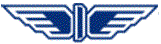 “БДЖ – ПЪТНИЧЕСКИ ПРЕВОЗИ” ЕООДцЕНТРАЛНО УПРАВЛЕНИЕул. “Иван Вазов” № 3, София 1080, България		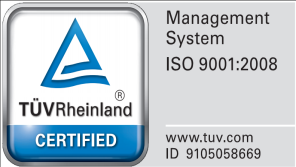 тел.: (+359 2) 932 41 90				факс: (+359 2) 987 88 69			bdz_passengers@bdz.bgwww.bdz.bgД О К У М Е Н Т А Ц И ЯЗА УЧАСТИЕ В ОТКРИТА ПРОЦЕДУРА ПО ЗАКОНА ЗА ОБЩЕСТВЕНИТЕ ПОРЪЧКИ/ЗОП/ ЗА СКЛЮЧВАНЕ НА РАМКОВО СПОРАЗУМЕНИЕ  С ПРЕДМЕТ: „ДОСТАВКА НА ЕЛЕКТРОГРАФИТНИ ЧЕТКИ ЗА ТПС НА „БДЖ -ПЪТНИЧЕСКИ ПРЕВОЗИ” ЕООД, НЕОБХОДИМИ ЗА ТРИГОДИШЕН ПЕРИОД” 		СЪДЪРЖАНИЕ 1.   Решение № 36 /28.12.2015 г. за откриване на процедурата. Обявление за обществената поръчка.Условия за участие в открита процедура за сключване на рамково споразумение  по ЗОП и указания за подготовка на офертата.Технически изисквания за доставка на електрографитни четки за тягов подвижен състав на „БДЖ-ПП” ЕООД, ПП_ПЛС 864/14 в сила от 21.05.2014 г.Спецификация за доставка на електрографитни четки за ТПС на „БДЖ-Пътнически превози” ЕООД за тригодишен период.Технически анкети/параметри за условията на работа, геометрични размери и скици/чертежи на електрографитинте четки.Рамково споразумение - проект.Приложения: Приложение № 1 - Представяне на участника, във връзка с чл. 56, ал. 1, т. 1 от ЗОП /образец 1/ и  Декларация по чл. 47, ал. 9 от ЗОП – /образец 2/; Приложение № 2 - Декларация по  чл. 56, ал.1, т.8 от ЗОП  за съгласие за участие като подизпълнител; Приложение № 3 - Декларация за липса на свързаност с друг участник по чл. 55, ал. 7 от ЗОП, както и за липса на обстоятелство по чл. 8, ал. 8, т. 2 ЗОП; Приложение № 4 - Декларация за приемане на условията в проекта на рамково споразумение и образец на договор във връзка с чл.56, ал.1, т.12 от ЗОП; Приложение № 5 - Декларация по Закона за икономическите и финансови отношения с дружествата, регистрирани в юрисдикции с преференциален данъчен режим, свързаните с тях лица и техните действителни собственици;Приложение № 6 – Списък по  чл.51, ал.1, т.1 от ЗОП;  Приложение № 7  –  Декларация по чл.33, ал.4 от ЗОП; Приложения № 8.1-8.30 –  Техническо предложение, за всяка обособена позиция; Приложения № 9.1-9.30  – Образци на ценова оферта, за всяка обособена позици;Приложения № 10 - Образец на договор / за конкретна година/;Приложение № 11 - Образец на банкова гаранция за участие;УСЛОВИЯ ЗА УЧАСТИЕ В ОТКРИТА ПРОЦЕДУРА ЗА СКЛЮЧВАНЕ НА РАМКОВО СПОРАЗУМЕНИЕ ПО ЗОПИ УКАЗАНИЯ  ЗА ПОДГОТОВКА НА ОФЕРТАТАА. ОПИСАНИЕ И ОБЩИ ИЗИСКВАНИЯНастоящата открита процедура по ЗОП се провежда в изпълнение на Решение                           № 36 /28.12.2015 г. на Управителя на “БДЖ - Пътнически превози” ЕООД за откриване на процедура за Сключване на рамково споразумение  с предмет: „Доставка на електрографитни четки за ТПС на „БДЖ -Пътнически превози” ЕООД, необходими за тригодишен период” Процедурата е разделена на 30 обособени позиции, както следва:Обособена позиция №1 – „Четка за двигател компресор и двигател вентилатор (СМ) за ТПС серия 40,61, с  размери  10x20x28 мм”;Обособена позиция №2 – „Четка за вентилатори-спирачни и изправителен мост за ТПС серия 40,  с размери  12,5x25x28 мм”;Обособена позиция №3 – „Четка за помощен компресор за ТПС серия 40,  с размери  8x12,5x30 мм”;Обособена позиция №4 – „Четка за тягов двигател/ТД/, за ТПС серия 40, с размери  2(11x32x50) мм”;Обособена позиция №5 – „Четка за буксов заземител за ТПС серия 40, с размери 25x40x52 мм”;Обособена позиция №6 – „Четка за тахопреобразовател за скоростомер Hasler (Гебер), за ТПС серия 40, с размер 2x3,85x4,85x24”;Обособена позиция №7 – „Четка за тягов двигател /ТД/ тип LJE-108-2, за ТПС серия 46-200, с размери 2х(8х32х50) мм”;Обособена позиция №8 – „Четка за тягов двигател /ТД/ тип ТЕ 009, за ТПС серия 61, с размери  2х(12,5х32х50) мм;Обособена позиция №9 – „Четка за буксов заземител, за ТПС серия 61, с размери 2(12,5x40x40) мм;Обособена позиция №10 – „Четка за главен генератор и възбудител, за ТПС серия 07, с размери 25x32x64 мм;Обособена позиция №11 – „Четка за тягов двигател /ТД/, за ТПС серия 07, с размери       2х(12,5х40х52) мм;Обособена позиция №12 – „Четка за маслокачваща помпа, за ТПС серия 07,  с размери   10x12,5x32 мм;Обособена позиция №13 – „Четка за въздушен компресор, за ТПС серия 07, с размери   16x25x32 мм;Обособена позиция №14 – „Четка за вентилатор отопление кабини, за ТПС серия 07,  с размери   8x10x25 мм;Обособена позиция №15 – „Четка за стартер генератор/ДПМ, за ТПС серия 55,  с размери   20x20x44 мм”;Обособена позиция №16 – „Четка за стартер генератор, за ТПС серия 55, с  размери   20x25x44 мм”;Обособена позиция №17 – „Четка за умформер GAT постоянно V, за ТПС серия 55,  с размери   10x20x25 мм”;Обособена позиция №18 – „Четка за помпа предварително мазане, ГКП (дв.комб.пом.), за ТПС серия 55, 77, с размери   10x20x25 мм”;Обособена позиция №19 – „Четка за въздушен компресор, за ТПС серия 55, с размери  16x30x36 мм”;Обособена позиция №20 – „Четка за умформер GAT променливо V, за ТПС серия 55, с размери  8x16x25 мм”;Обособена позиция №21 – „Четка за вентилатор отопление кабини, за ТПС серия 55, 75, 77, с размери  6,5x6,5x25 мм”;Обособена позиция №22 – „Четка за стартер генератор /ДПМ, за ТПС серия 52, с размери 20x25x40 мм”;Обособена позиция №23 – „Четка за Двигател за помпа предварително мазане/ маслена помпа, за ТПС серия 52, с размери 8x20x32 мм”;Обособена позиция №24 – „Четка за двигател циркулационна водна помпа, за ТПС серия 52, с размери 8x10x20 мм”;Обособена позиция №25 – „Четка за стартер дизелов двигател, за ТПС серия 10-00, Медно-графитни четки, с размери 12x36x25мм;”Обособена позиция №26 – „Четка за ел. двигател тип GWVZ85110 Умформер, за ТПС серия 75, 77, с размери 7x12x16 мм”;Обособена позиция №27 – „Четка за умфомер, вент. за машинно помещение, за ТПС серия 52,75,77, с размери 8x12x25 мм”;Обособена позиция №28 – „Четка за ел двигател тип AEG ТiрС1303-вентилатор на котела, за ТПС серия 75, 77, с размери 6x12,5x25 мм”;Обособена позиция №29 – „Четка за ел. двигател тип AEG G1306P задвижващ вентилатор на котела, за ТПС серия 75, 77, с размери 6,5x13x25 мм”;Обособена позиция №30 – „Четка за двигател тип Gsl6sp задвижващ ППМ, за ТПС серия 75, с размери 6,5x16x25 мм”Участниците могат да подават оферта за участие за една, за няколко или за всички обособени позиции.І. 	Целта на настоящата процедура е сключването на рамковото споразумение с неограничен кръг от потенциални изпълнители, с което се определят предварително някои от условията на договорите за възлагане на обществени поръчки, които възлжителят “БДЖ - Пътнически превози”  ЕООД възнамерява да сключи за период от 3 години, чиито предмет е доставка на електрографитни четки за ТПС на „БДЖ -Пътнически превози” ЕООД.	II. Участниците в процедурата са длъжни да съблюдават сроковете и условията, посочени в обявлението, решението и документацията  за  участие в процедурата. За неуредените въпроси в настоящата документация се прилагат разпоредбите на ЗОП и ППЗОП.ІІI. Разходите, свързани с изготвянето и подаването на офертите, са за сметка на участниците. Възложителят при никакви условия няма да участва в тези разходи, независимо от начина на провеждане или изхода на процедурата.ІV. Участниците се представляват от законните си представители  или от лица, изрично упълномощени, което се доказва с нотариално заверено пълномощно.V. Участници в процедурата могат да бъдат всички български или чуждестранни юридически и физически лица, както и обединения между тях, които отговарят на изискванията на ЗОП и обявените от Възложителя условия. VI. Обстоятелства, наличието на които води до отстраняване на участниците от процедурата: 1. При наличието на обстоятелства по чл.69, ал.1  и/или чл. 47, ал. 1, ал. 2, т. 5 и ал. 5 от ЗОП.2. В случай, че за участник се установи, че е дружество, регистрирано в юрисдикция с преференциален данъчен режим и/или че е свързано лице по смисъла на § 1 от Допълнителните разпоредби на Търговския закон с Дружество, регистрирано в юрисдикция с преференциален данъчен режим съгласно § 1, т. 64 от Допълнителните разпоредби на Закона за корпоративното подоходно облагане.Б. ПОДГОТОВКА НА ОФЕРТАТАІ. Общи положения1. При подготвяне на офертата всеки участник трябва да се придържа точно към условията, обявени от Възложителя.2. Всеки участник има право да представи само една оферта.3. Не може да участва в откритата процедура лице, което е декларирало съгласие да участва в обединение или фигурира като подизпълнител в офертата на друг участник. Физическо или юридическо лице може да участва само в едно обединение.4. Не се допуска представянето на варианти.          В. УКАЗАНИЯ ЗА ПОДГОТОВКА НА ОФЕРТАТА. ИЗИСКУЕМИ ДОКУМЕНТИ И ИНФОРМАЦИЯІ. Офертата се представя в запечатан непрозрачен плик, надписан сългасно настоящите указания, от участника или от упълномощен представител лично или по пощата с препоръчано писмо с обратна разписка. Не се приема за участие и се връща незабавно на съответния участник оферта, която:е постъпила в незапечатан или скъсан плик;е постъпила с нарушена цялост;е постъпила след изтичане на крайния срок.ІІ. Пликът с офертата съдържа следните отделни запечатани, непрозрачни и надписани плика, както следва:а) Плик/ове №1 с надпис „Документи за подбор” за обособена позиция № ................. /изписва се номера и наименованието на обособената позиция/;б) Плик/ове № 2 с надпис „Предложение за изпълнение на поръчката” за обособена позиция № ................. /изписва се номера и наименованието на обособената позиция/ - толкова на брой Пликове № 2, за колкото обособени позиции участникът участва в процедурата /в случай, че участникът  участва за всичките 30 обособени позиции – 30 броя Пликове № 2, които не се поставят общо в един плик (съобрази чл.57, ал.3 от ЗОП)/.в) Плик/ове № 3 с надпис „Предлагана цена” за обособена позиция № ................. /изписва се номер и наименованието на обособената позиция / - толкова на брой Пликове № 3, за колкото обособени позиции участникът участва в процедурата /в случай, че участникът участва за всичките 30 обособени позиции – 30 броя Пликове № 3, които не се поставят общо в един плик (съобрази чл.57, ал.3 от ЗОП)/.ІІ.1. Плик/ове № 1 с надпис „Документи за подбор”, за обособена/и позиция/и № ............ - ...................../ изписва се номер и наименование на обособената позиция/При участие за  повече от една обособена позиция, Плик №1 се представя в отделни пликове за всяка от обособените позиции, съгласно изискванията на  чл.57, ал. 3 от ЗОП. Когато документи и информация, съдържащи се в Плик №1, са еднакви за две или повече обособени позиции, по които участникът участва, същите се поставят в плика с позицията с най-малък пореден номер, като това обстоятелство се отбелязва в списъка на документите,  съгласно изискванията на  чл.57, ал. 3 от ЗОП.В него се поставят следните изискуеми документи и информация: 1. Списък на документите, съдържащи се в офертата, съгласно чл.56, ал.1, т.14 от ЗОП, подписан от законния представител на участника или изрично упълномощено от него лице. Документите към офертата се представят подредени в папка, по реда, описан в списъка. Списъкът се поставя най-отгоре в папката. В него трябва да са описани всички документи, съдържащи се в офертата – плик/ове №1, плик/ове № 2 и плик/ове № 3, независимо от обстоятелството, че са поставени в три различни плика. 2. Представяне на участника, във връзка с чл.56, ал.1, т.1 от ЗОП, по приложен образец, Приложение №1 /обр.1/ към документацията за участие, съдържащо:а) посочване на единен идентификационен код по чл. 23 от Закона за търговския регистър, БУЛСТАТ и/или друга идентифицираща информация в съответствие със законодателството на държавата, в която участникът е установен, както и адрес, включително електронен, за кореспонденция при провеждането на процедурата;б) декларация по чл. 47, ал. 9 от ЗОП, и в) декларация в свободен текст, че участникът е производител, или когато участникът не е производител, задължително представя оригинален документ или нотариално заверено копие от производителя, доказващ правото на участника да предлага неговата продукцията през 2016/2018 год. 2.1. Чуждестранните юридически или физически лица представят документите по а), б) и в), в официален превод, съгласно §1 т.16а от ДР на ЗОП.3. В случай, че участникът е обединение, което не е юридическо лице, към офертата се представя и документ, с който е създадено обединението – оригинал или нотариално заверено копие, в което задължително се посочва представляващия.4. Заверено копие от удостоверение за регистрация по ЗДДС /идентификационен № по ДДС/ или декларация в свободен текст за лиспа на  такава регистация. 	5. Нотариално заверено пълномощно на лицето, подписващо представянето на участника/офертата (оригинал) – представя се, когато представянето на участника/офертата не е подписано/а от управляващия и представляващ участника съгласно актуалната му регистрация, а от упълномощен негов представител. Пълномощното следва да съдържа всички данни на лицата (упълномощен и упълномощител), както и изявление, че упълномощеното лице има право да подпише представянето на участника/офертата и да представлява участника в процедурата. 6. Декларации:6.1. Декларация по чл. 47, ал. 9 от ЗОП – Приложение №1 /обр.2/ към документацията за участие от съответните лица, съгласно чл. 47, ал. 4 от ЗОП /към представянето на участника/.6.2. Декларация по  чл. 56, ал.1, т.8 от ЗОП  за съгласие за участие като подизпълнител, съгласно образеца – Приложение № 2 към документацията за участие. /Представя се задължително от подизпълнителите в случай, че участникът е декларирал ползването на подизпълнители към представянето по т. 2/  	6.3.   Декларация за липса на свързаност с друг участник по чл. 55, ал. 7 от ЗОП, както и за липса на обстоятелство по чл. 8, ал. 8, т. 2 от ЗОП, съгласно образеца – Приложение № 3 към документацията за участие.	6.4. Декларация за приемане на условията в проекта на рамково споразумение и образеца на договор във връзка с чл.56, ал.1, т.12  от ЗОП - попълнена и подписана от представляващия участника, съгласно образеца – Приложение № 4 към документацията за участие.6.5. Декларация по Закона за икономическите и финансови отношения с дружествата, регистрирани в юрисдикции с преференциален данъчен режим, свързаните с тях лица и техните действителни собственици – Приложение № 5 към документацията за участие.7. Когато участникът предвижда, че ще използва/няма да използва  подизпълнители, които ще участват при изпълнението на обществената поръчка, в „Представяне на участника” – Приложение № 1 / образец 1/ посочва подизпълнителите, както и вида на работите, които ще извършват и дела на тяхното участие.Лице, което е дало съгласие и фигурира като подизпълнител в офертата на друг участник не може да представя самостоятелна оферта.Когато участникът в процедурата е обединение, се прилага  чл.56, ал.3 от ЗОП, а когато е чуждестранно физическо или юридическо лице или техни обединения се прилага чл.56, ал.4 от ЗОП.8. Документ за гаранция за участие в оригинал. Гаранция за участие се представя поотделно за всяка отделна обособена позиция,  в размер определен от Възложителя, както следва: - обособена позиция №1  – 136 лв.; - обособена позиция №2  – 104 лв.;- обособена позиция №3  –     2 лв.;- обособена позиция №4  – 755 лв.;- обособена позиция №5 –  150 лв.;- обособена позиция №6  – 166 лв.;- обособена позиция №7  – 329 лв.;- обособена позиция №8  –   67 лв.; - обособена позиция №9  –   11 лв.;- обособена позиция №10  –   6 лв.;- обособена позиция №11  – 156 лв.;- обособена позиция №12 –     3 лв.;- обособена позиция №13  –  12 лв.;- обособена позиция №14  –    1 лв.;- обособена позиция №15  –  10 лв.; - обособена позиция №16  –  10 лв.;- обособена позиция №17  –    2 лв.; - обособена позиция №18  –    6 лв.;- обособена позиция №19  –    6 лв.;- обособена позиция №20  –    1 лв.;- обособена позиция №21 –     1 лв.;- обособена позиция №22  –  22 лв.;- обособена позиция №23  –    1 лв.;- обособена позиция №24  –    3 лв.; - обособена позиция №25  –   14 лв.;- обособена позиция №26  –     1 лв.;- обособена позиция №27  –     1 лв.;- обособена позиция №28 –      1 лв.;- обособена позиция №29  –     1 лв.;- обособена позиция №30  –     2 лв.;със срок на валидност 180 календарни дни след крайния срок за получаване на оферти за участие.  Гаранцията за участие се представя по избор на участника под формата на безусловна и неотменяема банкова гаранция по приложения към документацията образец (Приложение №11) или парична сума (депозит), внесена по сметката на “БДЖ-Пътнически превози” ЕООД в лева в Банка ОББ, клон „Света София”, IBAN: BG 57UBBS80021052226520, BIC: UBBSBGSF. *Допустимо е гаранциите за участие в определения от Възложителя размер, да се представят с един документ за отделните обособени позиции, само когато гаранцията е  представена, като парична сума (депозит), внесена по посочената сметка на Възложителя /в случай на участие за повече от една обособена позиция/.В нареждането за плащане задължително следва да бъде записано: Гаранция за участие в открита процедура по ЗОП за възлагане на обществена поръчка за сключване на рамково споразумение  с предмет: „Доставка на електрографитни четки за ТПС на „БДЖ -Пътнически превози” ЕООД, необходими за тригодишен период”  за обособена позиция №...... /изписва се номера на обособената позиция  и стойността на  гаранцията за съответната обособена позиция или се изписва номера на позиция и се прилага опис с посочване на стойността на гаранцията за съответната обособена позиция, за която участникът представя оферта /. За задържането и освобождаването на гаранциите за участие се прилагат разпоредбите на чл.61 и чл.62 от ЗОП.9. Доказателства за икономическо и финансово състояние:Не се изискват. По своя преценка участниците могат да представят доказателства за икономическо и финансово състояние - съгласно чл.50 от ЗОП, чрез представяне на посочените в чл.50, ал. 1 от ЗОП документи, а при обективна невъзможност за представяне на документи по чл.50, ал.1, т.1 или т.2 от ЗОП - друг документ.10. Доказателства за техническите възможности, както следва:10.1. Списък на доставките, които са еднакви или сходни с предмета, на обществената поръчка, изпълнени през последните 3 /три/ години, считано от датата на подаване на офертата за участие, с посочване на стойностите, датите, и получателите, подписан от участника, съгласно образеца приложение № 6 към документацията за участие, заедно с доказателство за извършената доставка на електрографитни четки за ТПС, което може да се предостави под формата на удостоверение, издадено от получателя или от компетентен орган, или чрез посочване на публичен регистър, в който е публикувана информация за доставката.10.2. Технически изисквания за доставка на електрографитни четки на производителя, разработени на база Техническите изисквания за доставка на електрографитни четки за тягов подвижен състав на Възложителя, заверени за производство през 2016/2018 г., от производителя със свеж подпис и печат.		10.3. Спецификация на предлаганите обособени позиции електрографитни четки в съответствие с тези от Спецификацията за доставка на Възложителя, заверена от производителя за производство и доставка за 2016/2018 год. със свеж подпис и печат.10.4. Сертификат по EN ISO 9001:2008, или еквивалентен, издаден за дейността на производителя - копие, заверено от участника.10.5. Образец на протокол /или друг документ/, издаден от завода-производител за извършени изпитания съгласно процедурата, регламентирана от IEC 60413-72 за следните физически качества на материала: твърдост, плътност, якост на огъване, специфично електрическо съпротивление, пепелно съдържание – копие, заверено от участника.10.6. Образец на протокол /или друг документ/, издаден от завода-производител, удостоверяващ гарантираната сила на изтръгване на изводите на четката, съгласно процедурата, регламентирана от IEC 60413-72.10.7. Образец на протокол /или друг документ/, издаден от завода-производител, удостоверяващ следните експлоатационни показатели на електрографитни четки:		а)	пад на напрежение, коефициент на триене и износване, съгласно методиката регламентирана от IEC 60773-83;		б)	преходно съпротивление между четката и извода, съгласно процедурата, регламентирана от IEC 60136-83 - Положение С.10.8. Гаранция със свеж подпис и печат от производителя, че в експлоатация четките няма да се пукат, да се трошат, да замърсяват каналите между колекторните пластини и да зацапват колектора.10.9. За обособени позиции №№ 4, 7, 8 и 11 да се представи минимум една референция за това, че представените електрографитни четки, произведени от завода-производител, с продукцията на който участникът участва в процедурата, са експлоатирани на тягови двигатели на посочената серия локомотиви, без рекламации на качество.ІІ.2. Плик/ове № 2  с надпис „Предложение за изпълнение на поръчката”, за обособена/и позиция/и №.......           За всяка обособена позиция се представя отделен запечатан непрозрачен и надписан плик №2, съгласно чл. 57, ал. 3 от ЗОП. В плик №2 за съответната обособена позиция се поставят следните изискуеми документи и информация, свързани с изпълнение на поръчката:    	1. Техническо предложение, попълнено съгласно приложените образци, Приложение № 8.1.- 8.30 към документацията за участие, за съответната обособена позиция за която участва участника.2. Чертеж на производителя на предлаганата електрографитна четка, разработен на база Технически изисквания за доставка на електрографитни четки за тягов подвижен състав на „БДЖ – ПП” ЕООД и Техническата анкета за конкретната ел. машина и скица/чертеж на Възложителя за съответната обособена позиция, приложени към документацията за участие,  заверен за производство през 2016/2018 год., от производителя със свеж подпис и печат.3. Образец на сертификат за качество, с отразени всички параметри на електрографитните четки, подлежащи на приемане и измерване, издаден от производителя, копие, заверено от участника, за конкретната обособена позиция.4. Декларация по чл. 33, ал. 4 от ЗОП, Приложение № 7 от документацията за участие. /Декларацията не е задължителна част от офертата, като същата се представя по преценка на всеки участник и при наличие на основания за това./ІІ.3. Плик № 3  с надпис „Предлагана цена” за обособена/и позиция/и №.......За всяка обособена позиция се представя отделен запечатан непрозрачен и надписан плик №3, съгласно чл. 57, ал. 3 от ЗОП. В плик № 3 за съответната обособена позиция се поставя  ценовата оферта за съответната позиция, за която участникът участва, попълнена и подписана по приложените образци Приложения № 9.1 – 9.30. за съответната обособена позиция от документацията за участие. 	Предложените цени следва да са в лева без ДДС.При участие за  повече от една обособена позиция, Пликове №2 и 3 се представят отделни пликове за всяка от обособените позициите,  съгласно изискванията на  чл.57, ал. 3 от ЗОП.ІІ.4. Плик/ове №1, пликове №2 /толкова на брой пликове за колкото обособени позиции участва участника/ и пликове №3 /толкова на брой пликове за колкото обособени позиции участва участника/ следва да бъдат поставени в един плик, като съгласно чл. 57, ал. 1 от ЗОП върху плика участника посочва адрес за кореспонденция, телефон, факс, електронен адрес и надпис: До „ БДЖ – Пътнически превози” ЕООДул. „Иван Вазов” № 3гр. София 1080ОФЕРТАЗа участие в открита процедура по ЗОП за възлагане на обществена поръчка за Сключване на рамково споразумение  с предмет: „Доставка на електрографитни четки за ТПС на „БДЖ -Пътнически превози” ЕООД, необходими за тригодишен период” от фирма/лице ...............................................адрес:.......................................................телефон/факс, GSM ................................електронен адрес....................................Участвам  за следните обособени позиции:........................./изписват се номерата и наименованията на тези обособени позиции, за които Участникът участва в обществената поръчка/.ІІІ. Срок на валидност на офертитеОфертите следва да бъдат валидни за срок не по-кратък от 150 (сто и петдесет) дни от крайния срок, определен за подаването им, посочен в обявлението за процедурата. Оферти с по-кратък срок на валидност няма да бъдат допуснати до оценяване и класиране от Възложителя и ще бъдат предлагани за отстраняване от процедурата. ІV.  Изисквания към документитеВсички документи трябва да бъдат:1. Заверени (когато са ксерокопия) с гриф “Вярно с оригинала”, подпис на лицето/ата представляващи участника, и мокър печат.2. Документите и данните в офертата се подписват само от законно представляващия (представляващите) участника, съгласно търговската регистрация или изрично упълномощено да подпише офертата или приложените документи в настоящата процедура за това лице, а декларацията по чл. 47, ал. 9 от ЗОП се подписва от съответните лица, съгласно чл.47, ал. 4 от ЗОП. 3. Всички документи трябва да са валидни към датата на подаване на офертата и да са в срока на тяхната валидност, когато такава е изрично предвидена в нормативен акт, или е изискване на Възложителя. Документите, които участниците представят по чл. 68, ал. 9 от ЗОП, могат да удостоверяват и факти, настъпили след крайния срок за подаване на оферти.4. Всички документи, приложени към офертата, следва да бъдат на български език, или ако са на чужд език да са придружени с превод на български език. Ако участникът е чуждестранно лице, документът за регистрацията му, или еквивалентният документ (в зависимост от законодателството на съответната държава), декларацията по чл. 47, ал. 9 от ЗОП и декларацията в свободен текст, че участникът е производител, или когато участникът не е производител, задължително представя оригинален документ или нотариално заверено копие от производителя, доказващ правото на участника да предлага неговата продукцията през 2016/2018 год., се представят  в официален превод, а всички други документи – в превод на български език.5. В офертата не се допускат никакви вписвания между редовете, изтривания или корекции – това е основание за отстраняване на допусналия ги участник.V. Краен срок за предаване на офертите1. Офертите трябва да бъдат получени от Възложителя на посочения адрес, не по-късно от деня и часа, посочени в обявлението за обществената поръчка. 2. Просрочени оферти няма да бъдат приемани за участие в процедурата и ще бъдат връщани незабавно на участниците.VІ. Отваряне на офертитеДенят на отваряне на офертите е посочен в обявлението. При промяна на датата и часа на отваряне на офертите участниците се уведомяват писмено.Възложителят уведомява участниците за датата, часа и мястото на отваряне и оповестяване на ценовите оферти.VІІ. Оценяване и класиране на офертите. Решение за определяне на потенциални изпълнители по рамковото споразумениеОфертите, които отговарят на изискванията на възложителя ще бъдат оценявани по критерия “най-ниска цена”. Комисията извършва класиране на допуснатите участници съгласно посочения критерии. 2. Въз основа на протокол на Комисията за разглеждането, оценяването и класирането на офертите, Възложителят издава решение на основание чл. 73, ал. 1 и чл. 38, т. 2 от ЗОП, с което обявява участниците, определени за потенциални изпълнители, с които ще бъде сключено рамковото споразумение. В случай на отстраняване на участници от процедурата, в решението Възложителят посочва и отстранените от участие в процедурата участници и оферти и мотивите за отстраняването им.3. Участникът е единствено отговорен за евентуално допуснати грешки или пропуски в изчисленията на предложените от него цени. При констатирани аритметични грешки меродавна е единичната цена.VIII.  Сключване на рамковото споразумение. Възложителят сключва рамковото споразумение с всички потенциални изпълнители, които отговарят на изискванията на възложителя от документацията за участие в откритата процедура за сключване на рамкво споразумение и са посочени като класирани в издаденото решение по реда на чл. 73 и чл. 74 от ЗОП.  Потенциалните изпълнмители по рамковото споразумение са не по-малко от трима, освен в случаите по чл. 93а, ал. 2 от ЗОП.       	3. В рамките на нормативно установения срок по чл. 43, ал. 4 от ЗОП, предвиден за сключване на договор/рамково споразумение, определените за потенциални изпълнители по рамковото споразумение, следва да представят документите по чл.47, ал.10 от ЗОП за удостоверяване на липсата на обстоятелства по чл.47, ал.1 и посочените в обявлението обстоятелства по чл.47, ал.2 от ЗОП.IX. Сключване на конкретен договор въз основа на рамковото споразумение 1. Възложителят открива и провежда процедура за възлагане на обществена поръкча за избор на изпълнител по конркетен договор въз основа на рамковото споразумение при условията на чл. 103, ал. 2, т. 10 от ЗОП, при всяка възникнала необходимост като изпраща покана за представяне на оферти при условията на рамковото споразумение, до всички потенциални изпълнители по рамквото споразумение, по условията на същото.	2. Участникът, определен за изпълнител за конкретния договор, представя на Възложителя гаранция за изпълнение, в размер на 5 % от стойността на съответния договор.3. Гаранцията се представя в една от следните форми по избор на изпълнителя: безусловна и неотменяема банкова гаранция в оригинал, съгласно приложения към поканата за участие образец, със срок на валидност 30 /тридесет/ дни след изтичане на срока на договора, или парична сума/ депозит/, внесена по банкова сметка на Възложителя, посочена в поканата.	Условията за учредяване, задържането и освобождаването на гаранцията за изпълнение са уредени в проекта на рамковото споразумение – неразделна част от документацията за участие в процедурата.       	4. В рамките на нормативно установения срок, предвиден за сключване на договора, определените за изпълнител/и на обществената поръчка, следва да представят  документите по чл. 47, ал. 10 от ЗОП за удостоверяване на липсата на обстоятелства по чл. 47, ал. 1 от ЗОП.      	За неуредените въпроси от настоящата документация, ще се прилагат разпоредбите на ЗОП и ППЗОП.   									/Проект/РАМКОВО СПОРАЗУМЕНИЕ№................./.................2016	Днес, ……….............2016 г. в гр. София между:„БДЖ - ПЪТНИЧЕСКИ ПРЕВОЗИ” ЕООД, със седалище и адрес на управление: гр. София 1080, община Столична, район „Средец”, ул.”Иван Вазов” № 3, вписано в Търговския регистър при Агенция по вписванията, ЕИК № 175405647, ИН по ДДС № BG 175405647, представлявано от Димитър Станоев Костадинов - Управител, наричан по-долу за краткост „ВЪЗЛОЖИТЕЛ”, от една страна,и 1. ……………………………............................, със седалище и адрес на управление:………………….……………………………………….……, вписано в Търговския регистър при Агенция по вписванията, ЕИК № ........................, ИН по ДДС № ...........................представлявано от ………………………- Управител,  наричано по-долу за краткост  „ИЗПЪЛНИТЕЛ или потенциален ИЗПЪЛНИТЕЛ,”2. ……………………………............................, със седалище и адрес на управление:………………….……………………………………….……, вписано в Търговския регистър при Агенция по вписванията, ЕИК № ........................, ИН по ДДС № ...........................представлявано от ………………………- Управител,  наричано по-долу за краткост  „ИЗПЪЛНИТЕЛ или потенциален ИЗПЪЛНИТЕЛ”,3. ……………………………............................, със седалище и адрес на управление:………………….……………………………………….……, вписано в Търговския регистър при Агенция по вписванията, ЕИК № ........................, ИН по ДДС № ...........................представлявано от ………………………- Управител,  наричано за краткост  „ИЗПЪЛНИТЕЛ или потенциален ИЗПЪЛНИТЕЛ”, от друга страна,на основание чл. 93а, ал. 3 и чл. 74, ал. 1, вр. с чл. 38, т. 2 от Закона за обществените поръчки /ЗОП/, и с оглед влезли в сила - Решение № ............./........2015 г.  на  Управителя  на  “БДЖ - Пътнически превози”  ЕООД за откриване на открита процедура за сключване на рамково споразумение и Решение № .........../...............2016 г. на Управителя на “БДЖ - Пътнически превози”  ЕООД за класиране на участниците и определяне на потенциални изпълнители, се сключи настоящето рамково споразумение за следното:І. ПРЕДМЕТ НА РАМКОВОТО СПОРАЗУМЕНИЕЧл.1. (1) ВЪЗЛОЖИТЕЛЯТ възлага, а потенциалните ИЗПЪЛНИТЕЛИ приемат, в случай че бъдат определени за изпълнители по конкретен договор, сключен въз основа на настоящото рамково споразумение и по реда на ЗОП, да доставят електрографитни четки за Тягов подвижен състав /ТПС/ на „БДЖ – Пътнически превози” ЕООД,  съгласно конкретната необходимост на Възложителя за доставка на електрографитни четки за съответната година при условията на това рамково споразумение. (2) Електрографитните четки, предмет на настоящото рамково споразумение, се произвеждат и доставят по разработени „Технически изисквания за доставка на електрографитни четки на производителя …………-  и чертежи с №№ ………………, / посочват се представените от всеки от потенциалните изпълнители чертежи/, одобрени от Възложителя, представляващи приложение №  1.1., 1.2., 1.2, …. към настоящото рамково споразумение. (3) Конкретното количество електрографитни четки за ТПС, за всяка година от действие на рамковото споразумение ще се посочва от възложителя в поканата за представяне на оферти към потенциалните изпълнители.(3) Прогнозното количество електрографитни четки за ТПС за всяка от годините на действие на рамковото споразумение, за всяка една обособена позиция, са посочени в Спецификация за доставка на електрографитини четки за ТПС на „БДЖ – Пътнически превози” ЕООД за тригодишен период” – Приложение № 2.1., 2.2., 2.2., …..с всеки от потенциалните изпълнители  към настоящото рамково споразумение./В спецификацията ще фигурират само обособените позиции електрографитни четки, за които участникът е определен за потенциален изпълнител./ІI. СРОК НА РАМКОВОТО СПОРАЗУМЕНИЕ. СРОКОВЕ НА КОНКРЕТНИТЕ ДОГОВОРИ.Чл. 2. Настоящото рамково споразумение влиза в сила от датата на сключването му и има срок на действие  3 /три/ години.Чл. 3. Конкретният договор сключен, въз основа на настоящото рамково споразумение има действие и след изтичане срока на рамковото споразумение, в случай, че е сключен в срока на действието на рамковото споразумение, и не надхвърля стойността му.IІI. РЕД ЗА СКЛЮЧВАНЕ НА КОНКРЕТНИТЕ ДОГОВОРИ. ФОРМИРАНЕ НА ЦЕНОВИТЕ ПРЕДЛОЖЕНИЯ.Чл. 4. (1) За сключване на конкретните договори ВЪЗЛОЖИТЕЛЯТ открива и провежда процедура на договаряне без обявление за възлагане на обществена поръчка за избор на изпълнител по конркетен договор въз основа на рамквото споразумение при условията на  чл. 103, ал. 2, т. 10 от ЗОП, при всяка възникнала необходимост, по време на действие на рамквото споразумение. (2) ВЪЗЛОЖИТЕЛЯТ изпраща покани по чл. 93б, ал. 3 от ЗОП за представяне на първоначални оферти, до всички потенциални изпълнители по рамковото споразумение, като срокът за получаване на първоначални оферти, ще бъде не по-кратък от 10 дни от получаване на поканите, а срокът за класиране на офертите е до 60 дни от датата на отваряне на офертите.(3) Офертите на потенциалните ИЗПЪЛНИТЕЛИ се изготвят съгласно чл. 93б, ал. 4 от ЗОП и в съответствие с изискванията на настоящото рамково споразумение и поканата по ал. 2.(4) Обстоятелства, наличието на които води до отстраняване на потенциалните ИЗПЪЛНИТЕЛИ от участие в конкретните процедури на договаряне без обявление по              чл. 103, ал. 2, т. 10 от ЗОП са: 1. При наличието на обстоятелства по чл. 69, ал.1  и/или чл. 47, ал. 1, ал. 2, т. 5 и ал. 5 от ЗОП. 2.  В случай, че за участник се установи, че е дружество, регистрирано в юрисдикция с преференциален данъчен режим и/или че е свързано лице по смисъла на § 1 от Допълнителните разпоредби на Търговския закон с Дружество, регистрирано в юрисдикция с преференциален данъчен режим съгласно § 1, т. 64 от Допълнителните разпоредби на Закона за корпоративното подоходно облагане.Чл. 5. (1) ВЪЗЛОЖИТЕЛЯТ определя ИЗПЪЛНИТЕЛ на конкретния договор въз основа на оценка на офертите по критерия „най-ниска цена”, с включени всички разходи за доставка на заявените количества електрографитини четки  на посочените места за доставка от страна на ВЪЗЛОЖИТЕЛЯ. (2) Ценовото предложение на потенциалните ИЗПЪЛНИТЕЛИ следва да се формира, като произведение на единичната цена и конкретното количество на всяка електрографитна четка. Чл. 6. ВЪЗЛОЖИТЕЛЯТ определя ИЗПЪЛНИТЕЛ по конкретен договор по реда на чл.73 от ЗОП и сключва конкретен договор по реда на чл.74 от ЗОП.Чл. 7. (1) Общата стойност на поръчката по рамковото споразумение и на всички сключени въз основа на него договори, е до размера на стойността, посочена в обявлението.(2) Конкретните цени за доставка на електрографитни четки, предмет на това рамково споразумение, ще се определят за всяка година от действието му според ценовото предложение на участника, определен за изпълнител на обществената поръчка, на договаряне без обявление по реда на чл. 103, ал.2, т.10 от ЗОП за възлагане на конкретната обществена поръчка въз основа на критерия посочен в чл. 5 (1) на споразумението. IV. НАЧИН НА ПЛАЩАНЕ ПО КОНКРЕТЕН ДОГОВОРЧл. 8. (1) Плащането се извършва в лева, по банков път в срок до 30 /тридесет/ дни след доставка на партидата в склада на Възложителя и представяне на двустранно подписан приемателно-предавателен протокол, сертификат за качество и оригинална фактура.(2) Условия за извършване на плащането е предоставянето от страна на ИЗПЪЛНИТЕЛЯ на ВЪЗЛОЖИТЕЛЯ /на адрес: гр. София, ул.”Иван Вазов” №3, “БДЖ - Пътнически превози” ЕООД, в 5 /пет/ дневен срок от извършване на доставката на следните документи:- приемателно-предавателен протокол за предадения вид и брой електрографитни четки в склада на ВЪЗЛОЖИТЕЛЯ, оригинал; - оригинална фактура, издадена на името на “БДЖ – Пътнически превози” ЕООД – с адрес - 1080 София, ул. “Иван Вазов” № 3, с МОЛ: Димитър Костадинов. Фактурата, освен задължителните реквизити да съдържа следните данни: № на договора за доставка, предмет на договора;- сертификат за качество на доставените електрографитни четки, с отразени всички параметри на електрографитните четки, подлежащи на приемане и измерване, издаден от производителя, в оригинал. (3) При непредставяне в срок и на посочения адрес, цитираните документи, срокът за плащане на доставката се удължава с толкова дни, с колкото е закъсняло представянето на документите. (4) Възложителят заплаща единствено заявените и получени от него електрографитин четки с платежно нареждане по банков път по сметка на ИЗПЪЛНИТЕЛЯ.(5) Плащането се извършва посредством банков превод по сметка на ИЗПЪЛНИТЕЛЯ,  посочена в конкретния договор.	V. КАЧЕСТВОЧл.9. (1) Електрографитните четки, предмет на настоящото рамково споразумение, трябва да отговарят по качество на Техническите изисквания и чертежи на производителя,  Приложения №1.1, 1.2, 1.3.,… към настоящото рамково споразумение.(2) Изпълнителят се задължава да представи сертификат за качество от завода-производител за всяка доставена партида електрографитни четки. Партида без сертификат за качество не се приема.VI. ПАРТИДИ, СРОК И МЯСТО НА ДОСТАВКА. ПРИЕМАНЕ И ПРЕДАВАНЕ.Чл. 10. (1) ИЗПЪЛНИТЕЛЯТ доставя, електрографитните четки на партиди и количества по партиди посочени във всеки  конкретен договор. (2) За първата година от действието на рамковото споразумение електрографитните четки ще бъдат доставяни на една партида, в срок до 45 дни от сключване на конкретния договор за първата година. Като обособени позиции от № 1 до № 9 вкл., №21, № 22, № 23 и № 24 се доставят в Локомотивно депо София, район Подуяне, ул. „Майчина слава” №2, обособени позиции от № 10 до №20 вкл. и №25 се доставят в Локомотивно депо Горна Оряховица, ул. „Съединение” №2 и обособени позиции от №26 до №30 вкл. се доставят в Локомотивно депо Пловдив, ул. „Сергей Румянцев” №1. (3) За втората и третата година от действието на рамковото споразумение електрографитните четки ще бъдат доставени на партиди, в срокове и място на доставка, съгласно изискванията на Възложителя посочени в конкретния договор за втората и третата година. (4) Приемането и предаването на електрографитните четки, по вид и количество, се извършва в склада на ВЪЗЛОЖИТЕЛЯ (на посочено място за доставака за конкретната обособена позиция), за което се изготвя Приемателно-предавателен протокол, подписан от представител на ВЪЗЛОЖИТЕЛЯ и представител на ИЗПЪЛНИТЕЛЯ.VII. МАРКИРОВКА, ОПАКОВКА И ТРАНСПОРТ 	Чл.11. (1) На всяка електрографитна четка трябва да бъде отчетливо нанесена маркировката чрез отпечатване, гравиране, пресуване или по друг начин, осигуряващ нейната якост и трайност за целия срок на съхранение и експлоатиране.(2) Маркировката трябва да съдържа:знак на завода-производител;означение на марката на материала;релефна линия, показваща безопасната височина на износване на четката;седмица и година на производство на четката /или седмица и последните две цифри на годината/.Чл.12. (1) Опаковка на електрографитните четки:опаковката трябва да предпазва четките от повреди и попадане на влага при транспортирането и съхранението;четките трябва да бъдат опаковани в кутии, като броят четки в една кутия не трябва да надвишава 200;всяка кутия трябва да съдържа четки само от една марка, с еднакви размери;(2) На всяка опаковка трябва да бъде залепен етикет със следните данни:наименование и знак на предприятието-производител;марка на четките;размери на четките;брой на четките;дата на производството;печат на техническия контрол.VIII. ПРАВА И ЗАДЪЛЖЕНИЯ НА СТРАНИТЕЧл.13. ВЪЗЛОЖИТЕЛЯТ има право:(1) Да получи от ИЗПЪЛНИТЕЛЯ при посочените в конкретния договор условия, електрографитни четки за ТПС на ВЪЗЛОЖИТЕЛЯ.(2) Да изисква от ИЗПЪЛНИТЕЛЯ да изпълнява в срок и без отклонения съответните доставки по конкретния договор, съгласно Техническите изисквания и чертежи на производителя,  по конкретния договор.(3) Да извършва проверка във всеки момент от изпълнението на конкретния договор относно качество, количества, стадии на изпълнение, технически параметри, без това да пречи на оперативната дейност на ИЗПЪЛНИТЕЛЯ.(4) Да задържи или усвои съответна част от гаранцията за изпълнение при неизпълнение от страна на ИЗПЪЛНИТЕЛЯ на клаузи от конкретния договор и да получи неустойка в размера, определен в рамковото споразумение и конкретния договор.(5) Да прави рекламации при установяване на некачествена доставка по конкретен договор, която не е в съответствие с Техническите изисквания и приложените чертежи към конкретния договор.(6) Да изисква от ИЗПЪЛНИТЕЛЯ да сключи и да му представи договори за подизпълнение с посочените в офертата му подизпълнители. /Тази точка ще фигурира само в случай, че Изпълнителя е посочил в офертата си, че ще ползва подизпълнители/Чл.14. ВЪЗЛОЖИТЕЛЯТ е длъжен:(1) Да заплати на ИЗПЪЛНИТЕЛЯ възнаграждение в размер, при условия и в срокове посочени в конкретния  договор.(2) ВЪЗЛОЖИТЕЛЯТ се задължава да не разпространява под каквато и да е форма всяка предоставена му от ИЗПЪЛНИТЕЛЯ информация, имаща характер на търговска тайна и изрично упомената от ИЗПЪЛНИТЕЛЯ като такава в представената от него оферта.Чл.15. ИЗПЪЛНИТЕЛЯТ има право:(1) Да получи уговореното възнаграждение при условията и в сроковете, посочени в конкретния договор.(2) Да изиска от ВЪЗЛОЖИТЕЛЯ необходимото съдействие за осъществяване на работата по конкретния договор, включително предоставяне на нужната информация и документи за изпълнение на конкретния договор.Чл.16. ИЗПЪЛНИТЕЛЯТ e длъжен:(1) Да изпълни поръчката качествено в съответствие с Техническите изисквания и чертежи приложени към конкретния договор.(2) Да доставя електрографитни четки, на партиди, в срокове и място на доставка посочени в конкретния договор. (3) Да не предоставя документи и информация на трети лица относно изпълнението на поръчката, както и да не използва информация, станала му известна при изпълнение на задълженията му по настоящото рамково споразумение.(4) Да сключи договор/ договори за подизпълнение с посочените в офертата му подизпълнители в срок от 7 дни от сключване на конкретен договор и да предостави оригинален екземпляр на ВЪЗЛОЖИТЕЛЯ в 3-дневен срок, заедно с доказателства, че не е нарушена забраната по ал.2 на чл.45а от ЗОП./в случаи, че има декларирани подизпълнители/IX. ГАРАНЦИОНЕН СРОКЧл.17. Гаранционният срок на електрографитните четки  –  ………… /години / не по-кратък от  2 години/ от датата на доставка.X. РЕКЛАМАЦИИ ПО КОНКРЕТНИТЕ ДОГОВОРИ	Чл.18. Рекламации във връзка с количествени несъответствия и видими дефекти на електрографитните четки могат да бъдат предявени в момента на получаването им, преди подписването на приемателно-предавателен протокол, като на плащане подлежат само електрографитните четки, вписани като приети в протокола. Чл.19. Рекламации за качество, скрити дефекти и недостатъци се предявяват до един месец след изтичане на Гаранционния срок посочен в конкретния договор, при условие, че дефекта е възникнал и констатиран в рамките на същия.Чл.20. Рекламациите по чл.19. се удостоверяват с протокол между представители на страните, за чието разглеждане и съставяне ИЗПЪЛНИТЕЛЯТ е длъжен да се яви или да изпрати свой представител, в седем дневен срок от поканата, на посочения от ВЪЗЛОЖИТЕЛЯ адрес. В случай на неявяване или непостигане на споразумение, рекламацията се удостоверява от независима организация за контрол. Чл.21. Рекламацията се счита за предявена от момента на получаването на уведомителното писмо от ИЗПЪЛНИТЕЛЯ.Чл.22. Рекламираните по качество изделия се подменят с качествени такива в срок от 45 дни от датата на предявяване на Рекламацията, за сметка на ИЗПЪЛНИТЕЛЯ. При неизпълнение на това задължение от страна на ИЗПЪЛНИТЕЛЯ, ВЪЗЛОЖИТЕЛЯТ счита количеството за недоставено и ИЗПЪЛНИТЕЛЯТ дължи възстановяване на стойността на рекламираната стока, както и неустойка в размер на 5% от стойността на същата.Чл.23. При рекламации, рекламираната стока се държи на отговорно пазене на територията, където е възникнало рекламационното събитие, до уреждане на рекламацията, след което, при поискване от ИЗПЪЛНИТЕЛЯ, ако не бъде договорено друго, дефектната стока се предава на него или на упълномощено от него лице, в подходяща опаковка, в срок от 7 работни дни, като всички разходи по подготовката и предаването на въпросната стока са за сметка на Изпълнителя.Чл.24. За подменените в условията на Гаранция стоки, тече нов Гаранционен срок равен на договорения в конкретния договор. Подмяната на дефектна стока се извършва за сметка на ИЗПЪЛНИТЕЛЯ франко склада на ВЪЗЛОЖИТЕЛЯ.	Чл.25. Когато се установи авариране на електрически машини, дължащо се на некачествени електрографитни четки /установено с двустранно подписан протокол/, ИЗПЪЛНИТЕЛЯ се задължава да подмени за своя сметка всички електрографитни четки от този вид в срок до 45 дни от подписване на протокола. И да поеме разходите по възстановяването на авариралите електрически машини, като стойността им е определена в протокол за авария, подписан и от ИЗПЪЛНИТЕЛЯ в срок до 45 дни от подписването му.Чл. 26. В случай, че в рамките на гаранционния срок се окажат предмет на рекламация  5% от доставените количества за определен вид електрографитни четки, Възложителя има право да рекламира цялото доставено количество от този вид електрографитни четки и в този случай, се счита, че доставката не е коректна и ИЗПЪЛНИТЕЛЯ дължи на ВЪЗЛОЖИТЕЛЯ стойността на цялото доставено количество от рекламираните електрографитни четки, както и санкциите посочени в раздел ХII.ХI. Гаранция за изпълнение НА КОНКРЕТЕН ДОГОВОРЧл.27. (1) Гаранцията за изпълнение на конкретния договор е под формата на банкова гаранция или парична сума (депозит) по посочена от ВЪЗЛОЖИТЕЛЯ сметка по преценка на ИЗПЪЛНИТЕЛЯ и е в размер на 5% от стойността на конкретния договор, със срок на валидност 30  /тридесет/ дни след изтичане на срока на договора.  	(2) Разходите по обслужването на Гаранцията за изпълнение на конкретния  договор се поемат от ИЗПЪЛНИТЕЛЯ.(3) В случай, че гаранцията за изпълнение е под формата на депозит (парична сума), преведена по сметка на ВЪЗЛОЖИТЕЛЯ, ВЪЗЛОЖИТЕЛЯТ се задължава да възстанови на ИЗПЪЛНИТЕЛЯ сумата на гаранцията, намалена със сумите, усвоени по реда на чл.27 (4) до един месец след изтичане на  срока на конкретния договор.(4) ВЪЗЛОЖИТЕЛЯТ има право да усвои изцяло или част от Гаранцията за изпълнение на конкретния договор  при неточно изпълнение на задължения по конкретния договор от страна на ИЗПЪЛНИТЕЛЯ, в това число при едностранно прекратяване (разваляне) на конкретния договор от ВЪЗЛОЖИТЕЛЯ, поради виновно неизпълнение на задължения на ИЗПЪЛНИТЕЛЯ по конкретния договор.(5) При едностранно прекратяване (разваляне) на конкретния договор от ВЪЗЛОЖИТЕЛЯ поради виновно неизпълнение на задължения на ИЗПЪЛНИТЕЛЯ по конкретния договор, сумата от Гаранцията за изпълнение на конкретния договор се усвоява изцяло като обезщетение за прекратяване на конкретния договор.	(6) ВЪЗЛОЖИТЕЛЯТ има право да усвои такава част от гаранцията, която покрива отговорността на ИЗПЪЛНИТЕЛЯ за неизпълнението, включително размера на начислените неустойки и обезщетения.(7) Когато гаранцията за изпълнение е банкова гаранция, цялата или част от нея се усвоява чрез декларация до съответната банка, че ИЗПЪЛНИТЕЛЯТ е в нарушение на договора, без да е необходимо посочване на конкретни обстоятелства или представяне на доказателства. ВЪЗЛОЖИТЕЛЯ уведомява писмено ИЗПЪЛНИТЕЛЯ за намерението си да пристъпи към усвояване на гаранцията или част от нея   	(8) В случай, че Банката, издала Гаранцията за изпълнение на конкретния договор, се обяви в несъстоятелност, или изпадне в неплатежоспособност/свръхзадлъжнялост, или й се отнеме лиценза, или откаже да заплати предявената от ВЪЗЛОЖИТЕЛЯ сума в 3-дневен срок, ВЪЗЛОЖИТЕЛЯТ има право да поиска, а ИЗПЪЛНИТЕЛЯТ се задължава да предостави, в срок до 5 работни дни от направеното искане, съответната заместваща гаранция от друга банкова институция.ХII. САНКЦИИ и НЕУСТОЙКИЧл.28. (1) При закъснение на изпълнението на задълженията по конкретния договор, ИЗПЪЛНИТЕЛЯТ дължи неустойка в размер на 0,2% на ден от стойността на неизпълнението, но не повече от 10% от стойността на неизпълнението или произлезлите от това щети, вреди и пропуснати ползи, ако са по – големи. (2) При пълно неизпълнение на доставката по конкретния договор, ИЗПЪЛНИТЕЛЯТ дължи на ВЪЗЛОЖИТЕЛЯ неустойка в размер на 10% от стойността на конкретния договор.Чл.29. ВЪЗЛОЖИТЕЛЯТ има право да приспада начислената по предходните клаузи неустойки от Гаранцията за изпълнение на конкретния договор или от всяка друга сума дължима на ИЗПЪЛНИТЕЛЯ по конкретния договор.ХIII. СПОРОВЕ Чл.30. Всеки спор между страните, породен от това рамково споразумение, или конкретен договор, или отнасящ се до тях, ще бъде разрешаван доброволно по пътя на преговори, взаимни консултации и обмен на мнения, като постигнатото съгласие между страните ще бъде оформено в писмено споразумение. Чл.31. В случай, че не бъде постигнато съгласие по чл.30 всички спорове, породени от това рамково споразумение или конкретен договор, или отнасящи се до тях, могат да бъдат разрешавани чрез медиация.Чл.32. В случай, че не бъде постигнато съгласие по чл.31   всички спорове, породени от това рамково споразумение или конкретен договор, или отнасящи се до тях, ще бъдат решавани по съдебен ред. Медиацията по чл.31 не е задължителен способ, преди отнасяне на спора за решаване по съдебен ред.ХIV. СЪОБЩЕНИЯЧл.33. (1) Всички съобщения между страните, свързани с изпълнението на рамковото споразумение са валидни, ако са направени в писмена форма и са подписани от упълномощени представители на ВЪЗЛОЖИТЕЛ и потенциален ИЗПЪЛНИТЕЛ.(2) За дата на съобщението се смята:- датата на предаването – при предаване на ръка на съобщението;- датата, посочена на обратната разписка – при изпращане по пощата;- датата на приемането – при изпращане по факс.(3) За валидни адреси за приемане на съобщения, свързани с изпълнението на настоящото рамково споразумение, се смятат:ЗА ВЪЗЛОЖИТЕЛ:				ЗА потенциални ИЗПЪЛНИТЕЛИ:“БДЖ - Пътнически превози” ЕООД		......................................гр. София						..........................................ул. “Иван Вазов” № 3				........................................................................................ 				........................................................................................Тел: (359 2 ) ........................ Факс    ..................................	(4) При промяна на адреса съответната страна е длъжна да уведоми другата в 3 (три) дневен срок от промяната.ХVI. ФОРСМАЖОР	Чл.34. Страните  не  носят  отговорност  за  пълно или частично неизпълнение на задълженията по конкретния договор, ако то се дължи на “непреодолима сила” (форсмажор). 	Чл.35. Страната, която е изпаднала в невъзможност да изпълни задълженията си поради настъпило форсмажорно обстоятелство, е длъжна в 5-дневен срок да уведоми писмено другата страна за възникването му, както и за предполагаемия период на действие и прекратяване на форсмажорното обстоятелство като представя съответните официални документите издадени от компетентните органи, удостоверяващи наличието на форсмажор.XVII.  ПРЕКРАТЯВАНЕ НА ДОГОВОРИ СКЛЮЧЕНИ ПО РАМКОВОТО СПОРАЗУМЕНИЕ И ОБЩИ РАЗПОРЕДБИЧл.36. Изменения в конкретния договор не се допускат съгласно чл. 43, ал.1 от ЗОП, освен в случаите на чл. 43 ал. 2 от ЗОП.	Чл.37. Конкретен договор, може да бъде прекратен предсрочно при:по взаимно писмено съгласие на страните;с 30 /тридесет/ дневно писмено предизвестие, отправено от едната страна до другата страна;по реда на чл.87 от ЗЗД;по реда на чл.43, ал.4  от ЗОП.Чл.38. За неуредени в конкретните договори въпроси ще се прилагат разпоредбите на настоящото рамково споразумение и действащото законодателство на Република България.XVIII.  ПРЕКРАТЯВАНЕ НА РАМКОВОТО СПОРАЗУМЕНИЕ. Чл.39. Изменения в настоящото рамково споразумение не се допускат съгласно чл. 43, ал.1 от ЗОП, освен в случаите на чл. 43 ал. 2 от ЗОП.Чл.40. (1) Рамковото споразумение се прекратява с изтичане на тригодишния  му срок или с изчерпване на стойността посочена в обявлението в зависимост от това, което ще настъпи по-рано.  (2) Рамковото споразумение може да бъде прекратено предсрочно, при следните условия:по взаимно писмено съгласие на страните или по взаимно съгласие между ВЪЗЛОЖИТЕЛЯ и един или няколко потенциални ИЗПЪЛНИТЕЛИ, като в този случай рамквото споразумение се прекратява само по отношение на този/тези потенциални изпълнители;с тридесетдневно писмено предизвестие от всяка от страните. В случай на отправено от потенциален ИЗПЪЛНИТЕЛ такова предизвестие до ВЪЗЛОЖИТЕЛЯ по отнощение на рамквото споразумение, то рамковото споразумение ще се прекрати само по отношение на този потенциален ИЗПЪЛНИТЕЛ.по реда на чл.87 от ЗЗД.по реда на чл.43, ал.4  от ЗОП.	Чл.41. Не се прекратява действието на последния конкретно сключен договор въз основа на рамковото споразумение, в случай, че е сключен в срока на действие на споразумението. XV. ЗАКЛЮЧИТЕЛНИ РАЗПОРЕДБИЧл. 42. В случай на преобразуване, вливане или сливане на ВЪЗЛОЖИТЕЛЯ или на потенциалните ИЗПЪЛНИТЕЛИ, юридическите лица техни правоприемници, са обвързани със задълженията  от клаузите на това рамково споразумение и съответния конкретен договор, сключен въз основа на него, в случай, че отговарят на изискванията на ВЪЗЛОЖИТЕЛЯ за сключване на рамково споразумение.Чл. 43. Страните се споразумяват да решават всички спорни въпроси, възникнали при и по повод изпълнението на настоящото споразумение по пътя на преговорите, при зачитане на взаимните им интереси.Чл. 44. За всички неуредени в настоящото споразумение въпроси се прилагат разпоредбите на действащото законодателство на Република България.Чл. 45. Настоящото рамково споразумение се състои от … (……..) страници и се състави, подписа и подпечата в ................ еднообразни екземпляра, по един за всяка от страните.Чл. 46. Неразделна част от настоящото рамково споразумение са следните приложения:1. Приложение №1.1, 1.2, 1.3, …. - „Технически изисквания и Чертежи №.................................на производител ………………;2. Приложение № 2.1., 2.2, 2.3,…… - Спецификация за доставка на електрографитини четки за ТПС на „БДЖ – Пътнически превози” ЕООД за тригодишен период”  ВЪЗЛОЖИТЕЛ:						ПОТЕНЦИАЛНИ ИЗПЪЛНИТЕЛ:Димитър Костадинов					.............................Управител на „БДЖ – Пътнически превози” ЕООД	…………………			Приложение №1/Образец 1/ ДОУПРАВИТЕЛЯ НА  „БДЖ – ПЪТНИЧЕСКИ ПРЕВОЗИ” ЕООДПРЕДСТАВЯНЕ НА УЧАСТНИКв открита процедура за сключване на рамково споразумение  с предмет: „Доставка на електрографитни четки за ТПС на „БДЖ -Пътнически превози” ЕООД, необходими за тригодишен период” Административни сведенияУВАЖАЕМИ ГОСПОДИН УПРАВИТЕЛ, 1. Заявяваме, че желаем да участваме в обявената от Вас открита процедура по ЗОП за сключване на рамково споразумение  с предмет: „Доставка на електрографитни четки за ТПС на „БДЖ -Пътнически превози” ЕООД, необходими за тригодишен период”, като подаваме оферта при условията, обявени в документацията за участие и приети от нас.2. Задължаваме се да спазваме всички условия на възложителя, посочени в документацията за участие, които се отнасят до сключване на рамковото споразумение и изпълнението на поръчката, в случай, че същата ни бъде възложена.3. Декларираме, че приемаме условията за изпълнение на обществената поръчка, заложени в приложения към документацията за участие проект на рамково споразумение и проект на договор.  4. При изпълнението на обществената поръчка няма да ползваме/ще ползваме (относимото се подчертава) следните подизпълнители:1.......................................................................................................................................2.......................................................................................................................................3.......................................................................................................................................(наименование на подизпълнителя, ЕИК/ЕГН, вид на дейностите, които ще изпълнява, дял от стойността на обществената поръчка в %)5. Приемаме срокът на валидността на нашата оферта да бъде 150 календарни дни, считано от крайния срок за подаване на оферти, определен в обявлението за обществена поръчка. 6. Неразделна част от настоящото представяне са:-  декларацията по чл. 47, ал. 9 от Закона за обществените поръчки, за обстоятелствата по чл. 47, ал. 1, ал. 2, т. 5 и ал. 5 от ЗОП, подписана от лицата, които представляват участника, съгласно документите за регистрация;- декларация в свободен текст, че участникът е производител, или когато участникът не е производител, задължително представя оригинален документ или нотариално заверено копие от производителя, доказващ правото на участника да предлага неговата продукцията през 2016/2018 год. Приложение №1 /Образец 2/ Д Е К Л А Р А Ц И Япо чл. 47, ал. 9 от ЗОПДолуподписаният /та/ те .............................................................................................,ЕГН: ........................................, с адрес …..................................................................................,с лична карта № ….............................., издаден на …................от ….............................., в качеството ми на ................................ на ................................................................................ [наименование на кандидата] с ЕИК ................................, регистрирано в …..........................................................., със седалище и адрес на управление ........................................................................................................................................................................., в изпълнение на чл. 47, ал. 9 от ЗОП и в съответствие с изискванията на възложителя при възлагане на обществена поръчка за сключване на рамково споразумение  с предмет: „Доставка на електрографитни четки за ТПС на „БДЖ -Пътнически превози” ЕООД, необходими за тригодишен период” ДЕКЛАРИРАМ, ЧЕ:1. Не съм осъден с влязла в сила присъда/ реабилитиран съм (невярното се зачертава) за:а) престъпление против финансовата, данъчната или осигурителната система, включително изпиране на пари, по чл. 253 - 260 от Наказателния кодекс; б) подкуп по чл. 301 - 307 от Наказателния кодекс; в) участие в организирана престъпна група по чл. 321 и 321а от Наказателния кодекс; г) престъпление против собствеността по чл. 194 - 217 от Наказателния кодекс; д) престъпление против стопанството по чл. 219 - 252 от Наказателния кодекс. 2. Представляваният от мен участник не е обявен в несъстоятелност;3. Представляваният от мен участник не е  в производство по ликвидация и не се намира в подобна процедура  съгласно националните закони и подзаконови актове;4. Представляваният от мен участник (отбелязва се само едно обстоятелство, което се отнася до конкретния участник):а) няма задължения по смисъла на чл. 162, ал. 2, т. 1 от Данъчно-осигурителния процесуален кодекс към държавата и към община, установени с влязъл в сила акт на компетентен орган;б) има задължения по смисъла на чл. 162, ал. 2, т. 1 от Данъчно-осигурителния процесуален кодекс към държавата и към община, установени с влязъл в сила акт на компетентен орган, но за същите е допуснато разсрочване/отсрочване;в) няма задължения за данъци или вноски за социалното осигуряване съгласно законодателството на държавата, в която участникът е установен (при чуждестранни участници).5. Не съм/представляваният от мен участник не е осъден с влязла в сила присъда за престъпление по чл. 313 от Наказателния кодекс във връзка с провеждане на процедури за възлагане на обществени поръчки;6. В качеството ми на лице по чл. 47, ал. 4 от ЗОП не съм свързан по смисъла на § 1, т. 23а от допълнителните разпоредби на ЗОП с възложителя или със служители на ръководна длъжност в неговата организация.7. Не съм / Представляваният от мен участник не е сключил договор с лице по чл. 21 или 22 от Закона за предотвратяване и установяване на конфликт на интереси.Известно ми е, че за деклариране на неверни обстоятелства, нося отговорност по смисъла на чл.313 от Наказателния кодекс.Задължавам се при промяна на горепосочените обстоятелства, в 7-дневен срок от настъпването им писмено да уведомя Възложителя.Публичните регистри (съгласно законодателството на държавата, в която участникът е установен), в които се съдържа информация за посочените обстоятелства по т. 1 – 4 са:1.........................................................................................................................................2.........................................................................................................................................3.........................................................................................................................................Компетентните органи (съгласно законодателството на държавата, в която участникът е установен), които са длъжни да предоставят служебно на възложителя информация за обстоятелствата по т. 1 – 4 са:1.........................................................................................................................................2.........................................................................................................................................3...........................................................................................................................................................................					Декларатор/и: .......................................дата на подписване 								подпис/и 	Приложение №2                                    /Образец/Д Е К Л А Р А Ц И Яза съгласие за участие като подизпълнителПодписаният/ата/.......................................................................................................(трите имена), ..........................................................данни по документ за самоличност ....................................................................... (номер на лична карта, дата, орган и място на издаването) в качеството си на .............................................................................  (длъжност) на............................................................................................................................. (наименование на подизпълнителя)Д Е К Л А Р И Р А М:1. От името на представляваното от мен лице (търговско дружество, едноличен търговец, юридическо лице с нестопанска цел – вярното се подчертава):............................................................................................................................................................... (наименование, ЕИК)изразявам съгласието да участваме като подизпълнител на  ................................................................................................................................................................(наименование на участника в процедурата, на който лицето е подизпълнител)при изпълнение на обществена поръчка с предмет „..................................................................... “2. Работите/дейностите, които ще изпълняваме като подизпълнител, са:...............................................................................................................................................................(изброяват се конкретните части от предмета на обществената поръчка, които ще бъдат изпълнени от подизпълнителя)................................................................................................................................................................3. Запознати сме с разпоредбата на чл. 55, ал. 5 от Закона за обществените поръчки, че заявявайки желанието си да бъдем подизпълнител в офертата на посочения по-горе участник, нямаме право да се явим като участник в горепосочената процедура и да представим самостоятелна оферта.Известно ми е, че за вписване на неверни данни в настоящата декларация подлежа на наказателна отговорност съгласно чл. 313 от Наказателния кодекс. ……………………… г.			               Декларатор: ………………………………(дата на подписване)                                                                        (подпис и печат)Приложение № 3/Образец/Д Е К Л А Р А Ц И Я за липса на свързаност с друг участник по чл. 55, ал. 7 от ЗОП, както и за липса на обстоятелство по чл. 8, ал. 8, т. 2 от ЗОПДолуподписаният /ата/ ............................................................................................., в качеството ми на ....................................................... (посочва се длъжността) на ............................................................................................................ (посочва се фирмата на участника), с ЕИК ........................., със седалище и адрес на управление  ............................................................................................................................................ - участник  в открита процедура за сключване на рамково споразумение  с предмет: „Доставка на електрографитни четки за ТПС на „БДЖ -Пътнически превози” ЕООД, необходими за тригодишен период”	Д Е К Л А Р И Р А М, че:1. Не съм/Представляваният от мен участник не е свързано лице по смисъла на § 1, т. 23а от допълнителните разпоредби на ЗОП или свързано предприятие по смисъла на § 1, т. 24 от допълнителните разпоредби на ЗОП с друг участник в настоящата процедура.2. За мен/За представлявания от мен участник не са налице обстоятелствата по чл. 8, ал. 8, т. 2 от  ЗОП по отношение на настоящата процедура за сключване на рамково споразумение.Известно ми е, че за деклариране на неверни данни в настоящата декларация, подлежа на наказателна отговорност съгласно чл. 313 от Наказателния кодекс. Забележка: Настоящата декларация се попълва задължително от управляващия  участника по регистрация. В случай, че  участника в процедурата е обединение декларацията се попълва от представляващия обединението.……………………… г.			               Декларатор: ………………………………(дата на подписване)                                                                        (подпис и печат)Приложение № 4/Образец/ДЕКЛАРАЦИЯпо чл.56,ал.1,т.12 от ЗОПза приемане условията в проекта на рамково споразумение и образеца на договорДолуподписаният /та/	...........,в качеството ми  на .......................................................	....................................................... (посочва се длъжността и качеството, в което лицето има право да представлява и управлява)  на .........................................................................../наименование на участника/, регистриран/о с ЕИК...................,   със седалище и адрес на управление	.................................................................................... – участник  в открита процедура за сключване на рамково споразумение  с предмет: „Доставка на електрографитни четки за ТПС на „БДЖ -Пътнически превози” ЕООД, необходими за тригодишен период”	Д Е К Л А Р И Р А М, ЧЕ:               Запознат/а съм  с всички условия, вписани в проекта на рамковото споразумение и в образеца на договор и ги приемам.……………………… г.			               Декларатор: ………………………………(дата на подписване)                                                                        (подпис и печат)     Приложение № 5/Образец/Д Е К Л А Р А Ц И Япо Закона за икономическите и финансови отношения с дружествата, регистрирани в юрисдикции с преференциален данъчен режим, свързаните с тях лица и техните действителни собственициДолуподписаният/та/..............................................................................................................с адрес ...............................................................................................................[лична карта/документ за самоличност] № ................................, издадена на ........…....................... от ...................................................................., в качеството си на [длъжност, или друго качество] на ................................................................................................. [наименование на търговеца]................... с ЕИК............................., регистрирано в ................................................., със седалище и адрес на управление ........................................................................... – участник  в открита процедура за сключване на рамково споразумение  с предмет: „Доставка на електрографитни четки за ТПС на „БДЖ -Пътнически превози” ЕООД, необходими за тригодишен период”	Д Е К Л А Р И Р А М:	1. „………………….” …., вписано в Търговския регистър на Агенция по вписванията с ЕИК ……………, не е дружество, регистрирано в юрисдикция с преференциален данъчен режим и не е свързано лице по смисъла на § 1 от Допълнителните разпоредби на Търговския закон с Дружество, регистрирано в юрисдикция с преференциален данъчен режим съгласно § 1, т. 64 от Допълнителните разпоредби на Закона за корпоративното подоходно облагане.	2. При промяна в горепосочените по-горе обстоятелства се задължавам да уведомя писмено възложителя в 7-дневен срок. 	Известна ми е предвидената в чл.313 от Наказателния кодекс, отговорност за неверни данни.………………………дата на подписване					Декларатор: …………………………подпис  Забележка: Настоящата декларация се подписва задължително от лицето управляващо и представляващо участника по регистрация съгласно чл. 47 ал. 4 от ЗОП. В случай, че  участника в процедурата е обединение декларацията се попълва от представляващия обединението.Приложение №6/Образец/Открита процедура за възлагане на обществена поръчка засключване на рамково споразумение  с предмет: „Доставка наелектрографитни четки за ТПС на „БДЖ -Пътнически превози” ЕООД,необходими за тригодишен период”Списък по  чл.51, ал.1, т.1 от ЗОП Списък на доставките, които са еднакви или сходни с предмета, на обществената поръчка, изпълнени през последните 3 /три/ години, считано от датата на подаване на офертата за участие, с посочване на стойностите, датите, и получателите, заедно с доказателство за извършената доставка:Поредният номер на последния ред по справката от настоящия образец не ограничава участника относно броя на доказателствата,  които ще посочи.За посочените в списъка доставки или услуги, изпълнени от нас, прилагаме следните доказателства по чл. 51, ал. 4 ЗОППрилагаме доказателства :  1............................................                                               2............................................                                               3............................................Дата: 	.............................. год.                                             	............................................                                                                                                                / Подпис и печат/Приложение № 7/Образец/ДЕКЛАРАЦИЯпо чл. 33, ал. 4 от ЗОПДолуподписаният /та/	...........,в качеството ми  на .......................................................	....................................................... (посочва се длъжността и качеството, в което лицето има право да представлява и управлява)  на ..........................................................................., регистриран/о с ЕИК...................,   със седалище и адрес на управление	............................................................................................................... - участник в открита процедура по ЗОП, за възлагане на обществена поръчка за сключване на рамково споразумение  с предмет: „Доставка на електрографитни четки за ТПС на „БДЖ -Пътнически превози” ЕООД, необходими за тригодишен период”	Д Е К Л А Р И Р А М:1. Информацията, съдържаща се в …………………….. (посочват се конкретна част/части от техническото предложение) от техническото ни предложение, да се счита за конфиденциална, тъй като съдържа технически и/или търговски тайни (вярното се подчертава).2. Не бихме желали информацията по т. 1 да бъде разкривана от възложителя, освен в предвидените от закона случаи.Забележка: Декларацията не е задължителна част от офертата, като същата се представя по преценка на всеки участник и при наличие на основания за това.……………………… г.			               Декларатор: ………………………………(дата на подписване)                                                                        (подпис и печат)											Приложение № 8.1.									         /Образец /                      ДО 	“БДЖ- ПЪТНИЧЕСКИ ПРЕВОЗИ” ЕООД                                                 		 УЛ.”ИВАН ВАЗОВ” №  3                                                               1080 ГР. СОФИЯ ТЕХНИЧЕСКО ПРЕДЛОЖЕНИЕза обособена позиция №1 – „Четка за двигател компресор и двигател вентилатор (СМ) за ТПС серия 40,61,  с размери  10x20x28 мм”От ....................................................................(наименование на участника), с ЕИК …................................., регистрирано в ........................…..............................., регистрация по ДДС: …......................., със седалище и адрес на управление …........................ ................................................, адрес за кореспонденция: …..........................................................., телефон за контакт …....................................., факс ….................................., представлявано от .......................................................... (трите имена) в качеството на ..................................... (длъжност, или друго качество)УВАЖАЕМИ ГОСПОДИН УПРАВИТЕЛ,	Представяме нашето техническо предложение  за участие в открита процедура  по реда на ЗОП за сключване на рамково споразумение  с предмет: „Доставка на електрографитни четки за ТПС на „БДЖ -Пътнически превози” ЕООД, необходими за тригодишен период”, за обособена позиция №1 – Четка за двигател компресор и двигател вентилатор (СМ) за ТПС серия 40,61, с размери  10x20x28 мм”, както следва:  Декларираме, че сме запознати с документацията за участие и с условията в обявената от Вас процедура и изискванията на Закона за обществените поръчки и Правилника за  прилагането му. Съгласни сме с поставените от Вас условия и проекта на рамково споразумение към документацията за участие, като ги приемаме без възражения.Приемаме в случай че бъдем определени за потенциални изпълнители и изпълнители по конкретен договор, сключен въз основа на настоящото рамково споразумение по реда на ЗОП, да доставяме електрографитни четки за ТПС на „БДЖ -Пътнически превози” ЕООД, съгласно конкретната необходимост за ВЪЗЛОЖИТЕЛЯ от доставка на електрографитни четки за съответната година при условията на рамковото споразумение, като сме съгласни:1.  Партиди. Срок  и място на доставка: 1.1. За първата година от действието на рамковото споразумение електрографитните четки да бъдат доставени на една партида, в срок до 45 дни от сключване на конкретния договор, в Локомотивно депо София, район Подуяне, ул. „Майчина слава” №2. 1.2. За втората и третата година от действието на рамковото споразумение електрографитните четки да бъдат доставени на партиди, в срокове и място на доставка, съгласно изискванията на Възложителя посочени в конкретния договор за втората и третата година.2. Условия и начина на плащане - в лева, по банков път в срок до 30 /тридесет/ дни след доставка на партидата в склада на Възложителя и представяне на двустранно подписан приемателно-предавателен протокол, сертификат за качество и оригинална фактура.3. Гаранционен срок  на електрографитните четки   - ...........................години /не по-кратък  от 2 години/ от датата на доставка.4. Приемаме, в случай, че сключим рамково споразумение и бъдем определени за изпълнител на конкретен договор, да представим гаранция за изпълнение на конкретния договор в размер на 5 % от стойността на договора, със срок на валидност 30 /тридесет/ дни след изтичане на срока на договора.Срокът на валидност на нашата оферта е 150 (сто и петдесет) дни след датата, определена за краен срок за приемане на офертите за участие.Дата ....... / ........ / .................. г.		  Подпис: ................................ 						    Печат   (име и фамилия)  (качество на представляващия участника)Упълномощен да подпише предложението от името на: ....................................................................................................................................................../изписва се името на участника/....................................................................................................................................................../изписва се името на упълномощеното лице и длъжността/Приложение № 8.2.										                    /Образец /                      ДО 	“БДЖ- ПЪТНИЧЕСКИ ПРЕВОЗИ” ЕООД                                                 		 УЛ.”ИВАН ВАЗОВ” №  3                                                               1080 ГР. СОФИЯ ТЕХНИЧЕСКО ПРЕДЛОЖЕНИЕза обособена позиция №2 – „Четка за вентилатори-спирачни и изправителен мост за ТПС серия 40, с размери  12,5x25x28 мм”От ....................................................................(наименование на участника), с ЕИК …................................., регистрирано в ........................…..............................., регистрация по ДДС: …......................., със седалище и адрес на управление …........................ ................................................, адрес за кореспонденция: …..........................................................., телефон за контакт …....................................., факс ….................................., представлявано от .......................................................... (трите имена) в качеството на ..................................... (длъжност, или друго качество)УВАЖАЕМИ ГОСПОДИН УПРАВИТЕЛ,	Представяме нашето техническо предложение  за участие в открита процедура  по реда на ЗОП за сключване на рамково споразумение  с предмет: „Доставка на електрографитни четки за ТПС на „БДЖ -Пътнически превози” ЕООД, необходими за тригодишен период”, за обособена Обособена позиция №2 – „Четка за вентилатори-спирачни и изправителен мост за ТПС серия 40, с размери  12,5x25x28 мм”, както следва:  Декларираме, че сме запознати с документацията за участие и с условията в обявената от Вас процедура и изискванията на Закона за обществените поръчки и Правилника за  прилагането му. Съгласни сме с поставените от Вас условия и проекта на рамково споразумение към документацията за участие, като ги приемаме без възражения.Приемаме в случай че бъдем определени за потенциални изпълнители и изпълнители по конкретен договор, сключен въз основа на настоящото рамково споразумение по реда на ЗОП, да доставяме електрографитни четки за ТПС на „БДЖ -Пътнически превози” ЕООД, съгласно конкретната необходимост за ВЪЗЛОЖИТЕЛЯ от доставка на електрографитни четки за съответната година при условията на рамковото споразумение, като сме съгласни:1.  Партиди. Срок  и място на доставка: 1.1. За първата година от действието на рамковото споразумение електрографитните четки да бъдат доставени на една партида, в срок до 45 дни от сключване на конкретния договор,  в Локомотивно депо София, район Подуяне, ул. „Майчина слава” №2. 1.2. За втората и третата година от действието на рамковото споразумение електрографитните четки да бъдат доставени на партиди, в срокове и място на доставка, съгласно изискванията на Възложителя посочени в конкретния договор за втората и третата година.2. Условия и начина на плащане - в лева, по банков път в срок до 30 /тридесет/ дни след доставка на партидата в склада на Възложителя и представяне на двустранно подписан приемателно-предавателен протокол, сертификат за качество и оригинална фактура.3. Гаранционен срок  на електрографитните четки   - ...........................години /не по-кратък  от 2 години/ от датата на доставка.4. Приемаме, в случай, че сключим рамково споразумение и бъдем определени за изпълнител на конкретен договор, да представим гаранция за изпълнение на конкретния договор в размер на 5 % от стойността на договора, със срок на валидност 30 /тридесет/ дни след изтичане на срока на договора.Срокът на валидност на нашата оферта е 150 (сто и петдесет) дни след датата, определена за краен срок за приемане на офертите за участие.Дата ....... / ........ / .................. г.		  Подпис: ................................ 						    Печат   (име и фамилия)  (качество на представляващия участника)Упълномощен да подпише предложението от името на: ....................................................................................................................................................../изписва се името на участника/....................................................................................................................................................../изписва се името на упълномощеното лице и длъжността/Приложение № 8.3.											                    /Образец /                      ДО 	“БДЖ- ПЪТНИЧЕСКИ ПРЕВОЗИ” ЕООД                                                 		 УЛ.”ИВАН ВАЗОВ” №  3                                                               1080 ГР. СОФИЯ ТЕХНИЧЕСКО ПРЕДЛОЖЕНИЕза обособена позиция №3 – „Четка за помощен компресор за ТПС серия 40,  с размери  8x12,5x30 мм”От ....................................................................(наименование на участника), с ЕИК …................................., регистрирано в ........................…..............................., регистрация по ДДС: …......................., със седалище и адрес на управление …........................ ................................................, адрес за кореспонденция: …..........................................................., телефон за контакт …....................................., факс ….................................., представлявано от .......................................................... (трите имена) в качеството на ..................................... (длъжност, или друго качество)УВАЖАЕМИ ГОСПОДИН УПРАВИТЕЛ,	Представяме нашето техническо предложение  за участие в открита процедура  по реда на ЗОП за сключване на рамково споразумение  с предмет: „Доставка на електрографитни четки за ТПС на „БДЖ -Пътнически превози” ЕООД, необходими за тригодишен период”, за обособена позиция №3 – „Четка за помощен компресор за ТПС серия 40, с размери  8x12,5x30 мм”, както следва:  Декларираме, че сме запознати с документацията за участие и с условията в обявената от Вас процедура и изискванията на Закона за обществените поръчки и Правилника за  прилагането му. Съгласни сме с поставените от Вас условия и проекта на рамково споразумение към документацията за участие, като ги приемаме без възражения.Приемаме в случай че бъдем определени за потенциални изпълнители и изпълнители по конкретен договор, сключен въз основа на настоящото рамково споразумение по реда на ЗОП, да доставяме електрографитни четки за ТПС на „БДЖ -Пътнически превози” ЕООД, съгласно конкретната необходимост за ВЪЗЛОЖИТЕЛЯ от доставка на електрографитни четки за съответната година при условията на рамковото споразумение, като сме съгласни:1.  Партиди. Срок  и място на доставка: 1.1. За първата година от действието на рамковото споразумение електрографитните четки да бъдат доставени на една партида, в срок до 45 дни от сключване на конкретния договор,  в Локомотивно депо София, район Подуяне, ул. „Майчина слава” №2. 1.2. За втората и третата година от действието на рамковото споразумение електрографитните четки да бъдат доставени на партиди, в срокове и място на доставка, съгласно изискванията на Възложителя посочени в конкретния договор за втората и третата година.2. Условия и начина на плащане - в лева, по банков път в срок до 30 /тридесет/ дни след доставка на партидата в склада на Възложителя и представяне на двустранно подписан приемателно-предавателен протокол, сертификат за качество и оригинална фактура.3. Гаранционен срок  на електрографитните четки   - ...........................години /не по-кратък  от 2 години/ от датата на доставка.4. Приемаме, в случай, че сключим рамково споразумение и бъдем определени за изпълнител на конкретен договор, да представим гаранция за изпълнение на конкретния договор в размер на 5 % от стойността на договора, със срок на валидност 30 /тридесет/ дни след изтичане на срока на договора.Срокът на валидност на нашата оферта е 150 (сто и петдесет) дни след датата, определена за краен срок за приемане на офертите за участие.Дата ....... / ........ / .................. г.		  Подпис: ................................ 						    Печат   (име и фамилия)  (качество на представляващия участника)Упълномощен да подпише предложението от името на: ....................................................................................................................................................../изписва се името на участника/....................................................................................................................................................../изписва се името на упълномощеното лице и длъжността/Приложение № 8.4.											                    /Образец /                      ДО 	“БДЖ- ПЪТНИЧЕСКИ ПРЕВОЗИ” ЕООД                                                 		 УЛ.”ИВАН ВАЗОВ” №  3                                                               1080 ГР. СОФИЯ ТЕХНИЧЕСКО ПРЕДЛОЖЕНИЕза обособена позиция №4 – „Четка за тягов двигател/ТД за ТПС серия 40, с размери  2(11x32x50) мм”От ....................................................................(наименование на участника), с ЕИК …................................., регистрирано в ........................…..............................., регистрация по ДДС: …......................., със седалище и адрес на управление …........................ ................................................, адрес за кореспонденция: …..........................................................., телефон за контакт …....................................., факс ….................................., представлявано от .......................................................... (трите имена) в качеството на ..................................... (длъжност, или друго качество)УВАЖАЕМИ ГОСПОДИН УПРАВИТЕЛ,	Представяме нашето техническо предложение  за участие в открита процедура  по реда на ЗОП за сключване на рамково споразумение  с предмет: „Доставка на електрографитни четки за ТПС на „БДЖ -Пътнически превози” ЕООД, необходими за тригодишен период”, за обособена позиция №4 – „Четка за тягов двигател/ТД за ТПС серия 40, с размери  2(11x32x50) мм”,  както следва:  Декларираме, че сме запознати с документацията за участие и с условията в обявената от Вас процедура и изискванията на Закона за обществените поръчки и Правилника за  прилагането му. Съгласни сме с поставените от Вас условия и проекта на рамково споразумение към документацията за участие, като ги приемаме без възражения.Приемаме в случай че бъдем определени за потенциални изпълнители и изпълнители по конкретен договор, сключен въз основа на настоящото рамково споразумение по реда на ЗОП, да доставяме електрографитни четки за ТПС на „БДЖ -Пътнически превози” ЕООД, съгласно конкретната необходимост за ВЪЗЛОЖИТЕЛЯ от доставка на електрографитни четки за съответната година при условията на рамковото споразумение, като сме съгласни:1.  Партиди. Срок  и място на доставка: 1.1. За първата година от действието на рамковото споразумение електрографитните четки да бъдат доставени на една партида, в срок до 45 дни от сключване на конкретния договор,  в Локомотивно депо София, район Подуяне, ул. „Майчина слава” №2. 1.2. За втората и третата година от действието на рамковото споразумение електрографитните четки да бъдат доставени на партиди, в срокове и място на доставка, съгласно изискванията на Възложителя посочени в конкретния договор за втората и третата година.2. Условия и начина на плащане - в лева, по банков път в срок до 30 /тридесет/ дни след доставка на партидата в склада на Възложителя и представяне на двустранно подписан приемателно-предавателен протокол, сертификат за качество и оригинална фактура.3. Гаранционен срок  на електрографитните четки   - ...........................години /не по-кратък  от 2 години/ от датата на доставка.4. Приемаме, в случай, че сключим рамково споразумение и бъдем определени за изпълнител на конкретен договор, да представим гаранция за изпълнение на конкретния договор в размер на 5 % от стойността на договора, със срок на валидност 30 /тридесет/ дни след изтичане на срока на договора.Срокът на валидност на нашата оферта е 150 (сто и петдесет) дни след датата, определена за краен срок за приемане на офертите за участие.Дата ....... / ........ / .................. г.		  Подпис: ................................ 						    Печат   (име и фамилия)  (качество на представляващия участника)Упълномощен да подпише предложението от името на: ....................................................................................................................................................../изписва се името на участника/....................................................................................................................................................../изписва се името на упълномощеното лице и длъжността/Приложение № 8.5.											                    /Образец /                      ДО 	“БДЖ- ПЪТНИЧЕСКИ ПРЕВОЗИ” ЕООД                                                 		 УЛ.”ИВАН ВАЗОВ” №  3                                                               1080 ГР. СОФИЯ ТЕХНИЧЕСКО ПРЕДЛОЖЕНИЕза обособена позиция №5 – „Четка за буксов заземител за ТПС серия 40, с размери 25x40x52 мм”От ....................................................................(наименование на участника), с ЕИК …................................., регистрирано в ........................…..............................., регистрация по ДДС: …......................., със седалище и адрес на управление …........................ ................................................, адрес за кореспонденция: …..........................................................., телефон за контакт …....................................., факс ….................................., представлявано от .......................................................... (трите имена) в качеството на ..................................... (длъжност, или друго качество)УВАЖАЕМИ ГОСПОДИН УПРАВИТЕЛ,	Представяме нашето техническо предложение  за участие в открита процедура  по реда на ЗОП за сключване на рамково споразумение  с предмет: „Доставка на електрографитни четки за ТПС на „БДЖ -Пътнически превози” ЕООД, необходими за тригодишен период”, за обособена позиция №5 – „Четка за буксов заземител за ТПС серия 40, с размери 25x40x52 мм”, както следва:  Декларираме, че сме запознати с документацията за участие и с условията в обявената от Вас процедура и изискванията на Закона за обществените поръчки и Правилника за  прилагането му. Съгласни сме с поставените от Вас условия и проекта на рамково споразумение към документацията за участие, като ги приемаме без възражения.Приемаме в случай че бъдем определени за потенциални изпълнители и изпълнители по конкретен договор, сключен въз основа на настоящото рамково споразумение по реда на ЗОП, да доставяме електрографитни четки за ТПС на „БДЖ -Пътнически превози” ЕООД, съгласно конкретната необходимост за ВЪЗЛОЖИТЕЛЯ от доставка на електрографитни четки за съответната година при условията на рамковото споразумение, като сме съгласни:1.  Партиди. Срок  и място на доставка: 1.1. За първата година от действието на рамковото споразумение електрографитните четки да бъдат доставени на една партида, в срок до 45 дни от сключване на конкретния договор, в Локомотивно депо София, район Подуяне, ул. „Майчина слава” №2. 1.2. За втората и третата година от действието на рамковото споразумение електрографитните четки да бъдат доставени на партиди, в срокове и място на доставка, съгласно изискванията на Възложителя посочени в конкретния договор за втората и третата година.2. Условия и начина на плащане - в лева, по банков път в срок до 30 /тридесет/ дни след доставка на партидата в склада на Възложителя и представяне на двустранно подписан приемателно-предавателен протокол, сертификат за качество и оригинална фактура.3. Гаранционен срок  на електрографитните четки   - ...........................години /не по-кратък  от 2 години/ от датата на доставка.4. Приемаме, в случай, че сключим рамково споразумение и бъдем определени за изпълнител на конкретен договор, да представим гаранция за изпълнение на конкретния договор в размер на 5 % от стойността на договора, със срок на валидност 30 /тридесет/ дни след изтичане на срока на договора.Срокът на валидност на нашата оферта е 150 (сто и петдесет) дни след датата, определена за краен срок за приемане на офертите за участие.Дата ....... / ........ / .................. г.		  Подпис: ................................ 						    Печат   (име и фамилия)  (качество на представляващия участника)Упълномощен да подпише предложението от името на: ....................................................................................................................................................../изписва се името на участника/....................................................................................................................................................../изписва се името на упълномощеното лице и длъжността/Приложение № 8.6.											                    /Образец /                      ДО 	“БДЖ- ПЪТНИЧЕСКИ ПРЕВОЗИ” ЕООД                                                 		 УЛ.”ИВАН ВАЗОВ” №  3                                                               1080 ГР. СОФИЯ ТЕХНИЧЕСКО ПРЕДЛОЖЕНИЕза обособена позиция №6 – „Четка за тахопреобразовател за скоростомер Hasler (Гебер) за серия ТПС40, с размер 2x3,85x4,85x24 мм”От ....................................................................(наименование на участника), с ЕИК …................................., регистрирано в ........................…..............................., регистрация по ДДС: …......................., със седалище и адрес на управление …........................ ................................................, адрес за кореспонденция: …..........................................................., телефон за контакт …....................................., факс ….................................., представлявано от .......................................................... (трите имена) в качеството на ..................................... (длъжност, или друго качество)УВАЖАЕМИ ГОСПОДИН УПРАВИТЕЛ,	Представяме нашето техническо предложение  за участие в открита процедура  по реда на ЗОП за сключване на рамково споразумение  с предмет: „Доставка на електрографитни четки за ТПС на „БДЖ -Пътнически превози” ЕООД, необходими за тригодишен период”, за обособена Обособена позиция №6 – „Четка за тахопреобразовател за скоростомер Hasler (Гебер) за серия ТПС40, с размер 2x3,85x4,85x24 мм”, както следва:  Декларираме, че сме запознати с документацията за участие и с условията в обявената от Вас процедура и изискванията на Закона за обществените поръчки и Правилника за  прилагането му. Съгласни сме с поставените от Вас условия и проекта на рамково споразумение към документацията за участие, като ги приемаме без възражения.Приемаме в случай че бъдем определени за потенциални изпълнители и изпълнители по конкретен договор, сключен въз основа на настоящото рамково споразумение по реда на ЗОП, да доставяме електрографитни четки за ТПС на „БДЖ -Пътнически превози” ЕООД, съгласно конкретната необходимост за ВЪЗЛОЖИТЕЛЯ от доставка на електрографитни четки за съответната година при условията на рамковото споразумение, като сме съгласни:1.  Партиди. Срок  и място на доставка: 1.1. За първата година от действието на рамковото споразумение електрографитните четки да бъдат доставени на една партида, в срок до 45 дни от сключване на конкретния договор, в Локомотивно депо София, район Подуяне, ул. „Майчина слава” №2. 1.2. За втората и третата година от действието на рамковото споразумение електрографитните четки да бъдат доставени на партиди, в срокове и място на доставка, съгласно изискванията на Възложителя посочени в конкретния договор за втората и третата година.2. Условия и начина на плащане - в лева, по банков път в срок до 30 /тридесет/ дни след доставка на партидата в склада на Възложителя и представяне на двустранно подписан приемателно-предавателен протокол, сертификат за качество и оригинална фактура.3. Гаранционен срок  на електрографитните четки   - ...........................години /не по-кратък  от 2 години/ от датата на доставка.4. Приемаме, в случай, че сключим рамково споразумение и бъдем определени за изпълнител на конкретен договор, да представим гаранция за изпълнение на конкретния договор в размер на 5 % от стойността на договора, със срок на валидност 30 /тридесет/ дни след изтичане на срока на договора.Срокът на валидност на нашата оферта е 150 (сто и петдесет) дни след датата, определена за краен срок за приемане на офертите за участие.Дата ....... / ........ / .................. г.		  Подпис: ................................ 						    Печат   (име и фамилия)  (качество на представляващия участника)Упълномощен да подпише предложението от името на: ....................................................................................................................................................../изписва се името на участника/....................................................................................................................................................../изписва се името на упълномощеното лице и длъжността/Приложение № 8.7.											                    /Образец /                      ДО 	“БДЖ- ПЪТНИЧЕСКИ ПРЕВОЗИ” ЕООД                                                 		 УЛ.”ИВАН ВАЗОВ” №  3                                                               1080 ГР. СОФИЯ ТЕХНИЧЕСКО ПРЕДЛОЖЕНИЕза обособена позиция №7 – „Четка за тягов двигател /ТД/ тип LJE-108-2 за ТПС серия 46-200, с размери 2х(8х32х50) мм”От ....................................................................(наименование на участника), с ЕИК …................................., регистрирано в ........................…..............................., регистрация по ДДС: …......................., със седалище и адрес на управление …........................ ................................................, адрес за кореспонденция: …..........................................................., телефон за контакт …....................................., факс ….................................., представлявано от .......................................................... (трите имена) в качеството на ..................................... (длъжност, или друго качество)УВАЖАЕМИ ГОСПОДИН УПРАВИТЕЛ,	Представяме нашето техническо предложение  за участие в открита процедура  по реда на ЗОП за сключване на рамково споразумение  с предмет: „Доставка на електрографитни четки за ТПС на „БДЖ -Пътнически превози” ЕООД, необходими за тригодишен период”, за обособена позиция №7 – „Четка за тягов двигател /ТД/ тип LJE-108-2 за ТПС серия 46-200, с размери 2х(8х32х50) мм”, както следва:  Декларираме, че сме запознати с документацията за участие и с условията в обявената от Вас процедура и изискванията на Закона за обществените поръчки и Правилника за  прилагането му. Съгласни сме с поставените от Вас условия и проекта на рамково споразумение към документацията за участие, като ги приемаме без възражения.Приемаме в случай че бъдем определени за потенциални изпълнители и изпълнители по конкретен договор, сключен въз основа на настоящото рамково споразумение по реда на ЗОП, да доставяме електрографитни четки за ТПС на „БДЖ -Пътнически превози” ЕООД, съгласно конкретната необходимост за ВЪЗЛОЖИТЕЛЯ от доставка на електрографитни четки за съответната година при условията на рамковото споразумение, като сме съгласни:1.  Партиди. Срок  и място на доставка: 1.1. За първата година от действието на рамковото споразумение електрографитните четки да бъдат доставени на една партида, в срок до 45 дни от сключване на конкретния договор, в Локомотивно депо София, район Подуяне, ул. „Майчина слава” №2. 1.2. За втората и третата година от действието на рамковото споразумение електрографитните четки да бъдат доставени на партиди, в срокове и място на доставка, съгласно изискванията на Възложителя посочени в конкретния договор за втората и третата година.2. Условия и начина на плащане - в лева, по банков път в срок до 30 /тридесет/ дни след доставка на партидата в склада на Възложителя и представяне на двустранно подписан приемателно-предавателен протокол, сертификат за качество и оригинална фактура.3. Гаранционен срок  на електрографитните четки   - ...........................години /не по-кратък  от 2 години/ от датата на доставка.4. Приемаме, в случай, че сключим рамково споразумение и бъдем определени за изпълнител на конкретен договор, да представим гаранция за изпълнение на конкретния договор в размер на 5 % от стойността на договора, със срок на валидност 30 /тридесет/ дни след изтичане на срока на договора.Срокът на валидност на нашата оферта е 150 (сто и петдесет) дни след датата, определена за краен срок за приемане на офертите за участие.Дата ....... / ........ / .................. г.		  Подпис: ................................ 						    Печат   (име и фамилия)  (качество на представляващия участника)Упълномощен да подпише предложението от името на: ....................................................................................................................................................../изписва се името на участника/....................................................................................................................................................../изписва се името на упълномощеното лице и длъжността/Приложение № 8.8.											                    /Образец /                      ДО 	“БДЖ- ПЪТНИЧЕСКИ ПРЕВОЗИ” ЕООД                                                 		 УЛ.”ИВАН ВАЗОВ” №  3                                                               1080 ГР. СОФИЯ ТЕХНИЧЕСКО ПРЕДЛОЖЕНИЕза обособена позиция №8 – „Четка за тягов двигател /ТД/ тип ТЕ 009 за ТПС                 серия 61, с размери   2х(12,5х32х50) мм”От ....................................................................(наименование на участника), с ЕИК …................................., регистрирано в ........................…..............................., регистрация по ДДС: …......................., със седалище и адрес на управление …........................ ................................................, адрес за кореспонденция: …..........................................................., телефон за контакт …....................................., факс ….................................., представлявано от .......................................................... (трите имена) в качеството на ..................................... (длъжност, или друго качество)УВАЖАЕМИ ГОСПОДИН УПРАВИТЕЛ,	Представяме нашето техническо предложение  за участие в открита процедура  по реда на ЗОП за сключване на рамково споразумение  с предмет: „Доставка на електрографитни четки за ТПС на „БДЖ -Пътнически превози” ЕООД, необходими за тригодишен период”, за обособена позиция №8 – „Четка за тягов двигател /ТД/ тип ТЕ 009 за ТПС серия 61, с размери  2х(12,5х32х50) мм”,  както следва:  Декларираме, че сме запознати с документацията за участие и с условията в обявената от Вас процедура и изискванията на Закона за обществените поръчки и Правилника за  прилагането му. Съгласни сме с поставените от Вас условия и проекта на рамково споразумение към документацията за участие, като ги приемаме без възражения.Приемаме в случай че бъдем определени за потенциални изпълнители и изпълнители по конкретен договор, сключен въз основа на настоящото рамково споразумение по реда на ЗОП, да доставяме електрографитни четки за ТПС на „БДЖ -Пътнически превози” ЕООД, съгласно конкретната необходимост за ВЪЗЛОЖИТЕЛЯ от доставка на електрографитни четки за съответната година при условията на рамковото споразумение, като сме съгласни:1.  Партиди. Срок  и място на доставка: 1.1. За първата година от действието на рамковото споразумение електрографитните четки да бъдат доставени на една партида, в срок до 45 дни от сключване на конкретния договор, в Локомотивно депо София, район Подуяне, ул. „Майчина слава” №2. 1.2. За втората и третата година от действието на рамковото споразумение електрографитните четки да бъдат доставени на партиди, в срокове и място на доставка, съгласно изискванията на Възложителя посочени в конкретния договор за втората и третата година.2. Условия и начина на плащане - в лева, по банков път в срок до 30 /тридесет/ дни след доставка на партидата в склада на Възложителя и представяне на двустранно подписан приемателно-предавателен протокол, сертификат за качество и оригинална фактура.3. Гаранционен срок  на електрографитните четки   - ...........................години /не по-кратък  от 2 години/ от датата на доставка.4. Приемаме, в случай, че сключим рамково споразумение и бъдем определени за изпълнител на конкретен договор, да представим гаранция за изпълнение на конкретния договор в размер на 5 % от стойността на договора, със срок на валидност 30 /тридесет/ дни след изтичане на срока на договора.Срокът на валидност на нашата оферта е 150 (сто и петдесет) дни след датата, определена за краен срок за приемане на офертите за участие.Дата ....... / ........ / .................. г.		  Подпис: ................................ 						    Печат   (име и фамилия)  (качество на представляващия участника)Упълномощен да подпише предложението от името на: ....................................................................................................................................................../изписва се името на участника/....................................................................................................................................................../изписва се името на упълномощеното лице и длъжността/Приложение № 8.9.										                    /Образец /                      ДО 	“БДЖ- ПЪТНИЧЕСКИ ПРЕВОЗИ” ЕООД                                                 		 УЛ.”ИВАН ВАЗОВ” №  3                                                               1080 ГР. СОФИЯ ТЕХНИЧЕСКО ПРЕДЛОЖЕНИЕза обособена позиция №9 – „Четка за буксов заземител за  ТПС серия 61, с размери 2(12,5x40x40) мм”От ....................................................................(наименование на участника), с ЕИК …................................., регистрирано в ........................…..............................., регистрация по ДДС: …......................., със седалище и адрес на управление …........................ ................................................, адрес за кореспонденция: …..........................................................., телефон за контакт …....................................., факс ….................................., представлявано от .......................................................... (трите имена) в качеството на ..................................... (длъжност, или друго качество)УВАЖАЕМИ ГОСПОДИН УПРАВИТЕЛ,	Представяме нашето техническо предложение  за участие в открита процедура  по реда на ЗОП за сключване на рамково споразумение  с предмет: „Доставка на електрографитни четки за ТПС на „БДЖ -Пътнически превози” ЕООД, необходими за тригодишен период”, за обособена позиция №9 – „Четка за буксов заземител за  ТПС серия 61, с размери 2(12,5x40x40) мм”, както следва:  Декларираме, че сме запознати с документацията за участие и с условията в обявената от Вас процедура и изискванията на Закона за обществените поръчки и Правилника за  прилагането му. Съгласни сме с поставените от Вас условия и проекта на рамково споразумение към документацията за участие, като ги приемаме без възражения.Приемаме в случай че бъдем определени за потенциални изпълнители и изпълнители по конкретен договор, сключен въз основа на настоящото рамково споразумение по реда на ЗОП, да доставяме електрографитни четки за ТПС на „БДЖ -Пътнически превози” ЕООД, съгласно конкретната необходимост за ВЪЗЛОЖИТЕЛЯ от доставка на електрографитни четки за съответната година при условията на рамковото споразумение, като сме съгласни:1.  Партиди. Срок  и място на доставка: 1.1. За първата година от действието на рамковото споразумение електрографитните четки да бъдат доставени на една партида, в срок до 45 дни от сключване на конкретния договор,  в Локомотивно депо София, район Подуяне, ул. „Майчина слава” №2. 1.2. За втората и третата година от действието на рамковото споразумение електрографитните четки да бъдат доставени на партиди, в срокове и място на доставка, съгласно изискванията на Възложителя посочени в конкретния договор за втората и третата година.2. Условия и начина на плащане - в лева, по банков път в срок до 30 /тридесет/ дни след доставка на партидата в склада на Възложителя и представяне на двустранно подписан приемателно-предавателен протокол, сертификат за качество и оригинална фактура.3. Гаранционен срок  на електрографитните четки   - ...........................години /не по-кратък  от 2 години/ от датата на доставка.4. Приемаме, в случай, че сключим рамково споразумение и бъдем определени за изпълнител на конкретен договор, да представим гаранция за изпълнение на конкретния договор в размер на 5 % от стойността на договора, със срок на валидност 30 /тридесет/ дни след изтичане на срока на договора.Срокът на валидност на нашата оферта е 150 (сто и петдесет) дни след датата, определена за краен срок за приемане на офертите за участие.Дата ....... / ........ / .................. г.		  Подпис: ................................ 						    Печат   (име и фамилия)  (качество на представляващия участника)Упълномощен да подпише предложението от името на: ....................................................................................................................................................../изписва се името на участника/....................................................................................................................................................../изписва се името на упълномощеното лице и длъжността/Приложение № 8.10.										                    /Образец /                      ДО 	“БДЖ- ПЪТНИЧЕСКИ ПРЕВОЗИ” ЕООД                                                 		 УЛ.”ИВАН ВАЗОВ” №  3                                                               1080 ГР. СОФИЯ ТЕХНИЧЕСКО ПРЕДЛОЖЕНИЕза обособена позиция №10 – „Четка за главен генератор и възбудител за  ТПС серия 07, с размери 25x32x64 мм”От ....................................................................(наименование на участника), с ЕИК …................................., регистрирано в ........................…..............................., регистрация по ДДС: …......................., със седалище и адрес на управление …........................ ................................................, адрес за кореспонденция: …..........................................................., телефон за контакт …....................................., факс ….................................., представлявано от .......................................................... (трите имена) в качеството на ..................................... (длъжност, или друго качество)УВАЖАЕМИ ГОСПОДИН УПРАВИТЕЛ,	Представяме нашето техническо предложение  за участие в открита процедура  по реда на ЗОП за сключване на рамково споразумение  с предмет: „Доставка на електрографитни четки за ТПС на „БДЖ -Пътнически превози” ЕООД, необходими за тригодишен период”, за обособена позиция №10 – „Четка за главен генератор и възбудител за ТПС серия 07, с размери 25x32x64 мм”,  както следва:  Декларираме, че сме запознати с документацията за участие и с условията в обявената от Вас процедура и изискванията на Закона за обществените поръчки и Правилника за  прилагането му. Съгласни сме с поставените от Вас условия и проекта на рамково споразумение към документацията за участие, като ги приемаме без възражения.Приемаме в случай че бъдем определени за потенциални изпълнители и изпълнители по конкретен договор, сключен въз основа на настоящото рамково споразумение по реда на ЗОП, да доставяме електрографитни четки за ТПС на „БДЖ -Пътнически превози” ЕООД, съгласно конкретната необходимост за ВЪЗЛОЖИТЕЛЯ от доставка на електрографитни четки за съответната година при условията на рамковото споразумение, като сме съгласни:1.  Партиди. Срок  и място на доставка: 1.1. За първата година от действието на рамковото споразумение електрографитните четки да бъдат доставени на една партида, в срок до 45 дни от сключване на конкретния договор,  в Локомотивно депо Горна Оряховица, ул. „Съединение” №46. 1.2. За втората и третата година от действието на рамковото споразумение електрографитните четки да бъдат доставени на партиди, в срокове и място на доставка, съгласно изискванията на Възложителя посочени в конкретния договор за втората и третата година.2. Условия и начина на плащане - в лева, по банков път в срок до 30 /тридесет/ дни след доставка на партидата в склада на Възложителя и представяне на двустранно подписан приемателно-предавателен протокол, сертификат за качество и оригинална фактура.3. Гаранционен срок  на електрографитните четки   - ...........................години /не по-кратък  от 2 години/ от датата на доставка.4. Приемаме, в случай, че сключим рамково споразумение и бъдем определени за изпълнител на конкретен договор, да представим гаранция за изпълнение на конкретния договор в размер на 5 % от стойността на договора, със срок на валидност 30 /тридесет/ дни след изтичане на срока на договора.Срокът на валидност на нашата оферта е 150 (сто и петдесет) дни след датата, определена за краен срок за приемане на офертите за участие.Дата ....... / ........ / .................. г.		  Подпис: ................................ 						    Печат   (име и фамилия)  (качество на представляващия участника)Упълномощен да подпише предложението от името на: ....................................................................................................................................................../изписва се името на участника/....................................................................................................................................................../изписва се името на упълномощеното лице и длъжността/Приложение № 8.11.										                    /Образец /                      ДО 	“БДЖ- ПЪТНИЧЕСКИ ПРЕВОЗИ” ЕООД                                                 		 УЛ.”ИВАН ВАЗОВ” №  3                                                               1080 ГР. СОФИЯ ТЕХНИЧЕСКО ПРЕДЛОЖЕНИЕза обособена позиция №11 – „Четка за тягов двигател /ТД/ за ТПС серия 07, с размери 2х(12,5х40х52) мм”От ....................................................................(наименование на участника), с ЕИК …................................., регистрирано в ........................…..............................., регистрация по ДДС: …......................., със седалище и адрес на управление …........................ ................................................, адрес за кореспонденция: …..........................................................., телефон за контакт …....................................., факс ….................................., представлявано от .......................................................... (трите имена) в качеството на ..................................... (длъжност, или друго качество)УВАЖАЕМИ ГОСПОДИН УПРАВИТЕЛ,	Представяме нашето техническо предложение  за участие в открита процедура  по реда на ЗОП за сключване на рамково споразумение  с предмет: „Доставка на електрографитни четки за ТПС на „БДЖ -Пътнически превози” ЕООД, необходими за тригодишен период”, за обособена позиция №11 – „Четка за тягов двигател /ТД/ за ТПС серия 07, с размери  2х(12,5х40х52) мм”,  както следва:  Декларираме, че сме запознати с документацията за участие и с условията в обявената от Вас процедура и изискванията на Закона за обществените поръчки и Правилника за  прилагането му. Съгласни сме с поставените от Вас условия и проекта на рамково споразумение към документацията за участие, като ги приемаме без възражения.Приемаме в случай че бъдем определени за потенциални изпълнители и изпълнители по конкретен договор, сключен въз основа на настоящото рамково споразумение по реда на ЗОП, да доставяме електрографитни четки за ТПС на „БДЖ -Пътнически превози” ЕООД, съгласно конкретната необходимост за ВЪЗЛОЖИТЕЛЯ от доставка на електрографитни четки за съответната година при условията на рамковото споразумение, като сме съгласни:1.  Партиди. Срок  и място на доставка: 1.1. За първата година от действието на рамковото споразумение електрографитните четки да бъдат доставени на една партида, в срок до 45 дни от сключване на конкретния договор,  в Локомотивно депо Горна Оряховица, ул. „Съединение” №46. 1.2. За втората и третата година от действието на рамковото споразумение електрографитните четки да бъдат доставени на партиди, в срокове и място на доставка, съгласно изискванията на Възложителя посочени в конкретния договор за втората и третата година.2. Условия и начина на плащане - в лева, по банков път в срок до 30 /тридесет/ дни след доставка на партидата в склада на Възложителя и представяне на двустранно подписан приемателно-предавателен протокол, сертификат за качество и оригинална фактура.3. Гаранционен срок  на електрографитните четки   - ...........................години /не по-кратък  от 2 години/ от датата на доставка.4. Приемаме, в случай, че сключим рамково споразумение и бъдем определени за изпълнител на конкретен договор, да представим гаранция за изпълнение на конкретния договор в размер на 5 % от стойността на договора, със срок на валидност 30 /тридесет/ дни след изтичане на срока на договора.Срокът на валидност на нашата оферта е 150 (сто и петдесет) дни след датата, определена за краен срок за приемане на офертите за участие.Дата ....... / ........ / .................. г.		  Подпис: ................................ 						    Печат   (име и фамилия)  (качество на представляващия участника)Упълномощен да подпише предложението от името на: ....................................................................................................................................................../изписва се името на участника/....................................................................................................................................................../изписва се името на упълномощеното лице и длъжността/Приложение № 8.12.										                    /Образец /                      ДО 	“БДЖ- ПЪТНИЧЕСКИ ПРЕВОЗИ” ЕООД                                                 		 УЛ.”ИВАН ВАЗОВ” №  3                                                               1080 ГР. СОФИЯ ТЕХНИЧЕСКО ПРЕДЛОЖЕНИЕза обособена позиция №12 – „Четка за маслокачваща помпа за ТПС серия 07,                       с размери   10x12,5x32 мм От ....................................................................(наименование на участника), с ЕИК …................................., регистрирано в ........................…..............................., регистрация по ДДС: …......................., със седалище и адрес на управление …........................ ................................................, адрес за кореспонденция: …..........................................................., телефон за контакт …....................................., факс ….................................., представлявано от .......................................................... (трите имена) в качеството на ..................................... (длъжност, или друго качество)УВАЖАЕМИ ГОСПОДИН УПРАВИТЕЛ,	Представяме нашето техническо предложение  за участие в открита процедура  по реда на ЗОП за сключване на рамково споразумение  с предмет: „Доставка на електрографитни четки за ТПС на „БДЖ -Пътнически превози” ЕООД, необходими за тригодишен период”, за обособена позиция №12 – „Четка за маслокачваща помпа за ТПС серия 07, с размери   10x12,5x32 мм”,  както следва:  Декларираме, че сме запознати с документацията за участие и с условията в обявената от Вас процедура и изискванията на Закона за обществените поръчки и Правилника за  прилагането му. Съгласни сме с поставените от Вас условия и проекта на рамково споразумение към документацията за участие, като ги приемаме без възражения.Приемаме в случай че бъдем определени за потенциални изпълнители и изпълнители по конкретен договор, сключен въз основа на настоящото рамково споразумение по реда на ЗОП, да доставяме електрографитни четки за ТПС на „БДЖ -Пътнически превози” ЕООД, съгласно конкретната необходимост за ВЪЗЛОЖИТЕЛЯ от доставка на електрографитни четки за съответната година при условията на рамковото споразумение, като сме съгласни:1.  Партиди. Срок  и място на доставка: 1.1. За първата година от действието на рамковото споразумение електрографитните четки да бъдат доставени на една партида, в срок до 45 дни от сключване на конкретния договор,  в Локомотивно депо Горна Оряховица, ул. „Съединение” №46. 1.2. За втората и третата година от действието на рамковото споразумение електрографитните четки да бъдат доставени на партиди, в срокове и място на доставка, съгласно изискванията на Възложителя посочени в конкретния договор за втората и третата година.2. Условия и начина на плащане - в лева, по банков път в срок до 30 /тридесет/ дни след доставка на партидата в склада на Възложителя и представяне на двустранно подписан приемателно-предавателен протокол, сертификат за качество и оригинална фактура.3. Гаранционен срок  на електрографитните четки   - ...........................години /не по-кратък  от 2 години/ от датата на доставка.4. Приемаме, в случай, че сключим рамково споразумение и бъдем определени за изпълнител на конкретен договор, да представим гаранция за изпълнение на конкретния договор в размер на 5 % от стойността на договора, със срок на валидност 30 /тридесет/ дни след изтичане на срока на договора.Срокът на валидност на нашата оферта е 150 (сто и петдесет) дни след датата, определена за краен срок за приемане на офертите за участие.Дата ....... / ........ / .................. г.		  Подпис: ................................ 						    Печат   (име и фамилия)  (качество на представляващия участника)Упълномощен да подпише предложението от името на: ....................................................................................................................................................../изписва се името на участника/....................................................................................................................................................../изписва се името на упълномощеното лице и длъжността/Приложение № 8.13.										                    /Образец /                      ДО 	“БДЖ- ПЪТНИЧЕСКИ ПРЕВОЗИ” ЕООД                                                 		 УЛ.”ИВАН ВАЗОВ” №  3                                                               1080 ГР. СОФИЯ ТЕХНИЧЕСКО ПРЕДЛОЖЕНИЕза обособена позиция №13 – „Четка за въздушен компресор за ТПС серия 07, с размери   16x25x32 мм”От ....................................................................(наименование на участника), с ЕИК …................................., регистрирано в ........................…..............................., регистрация по ДДС: …......................., със седалище и адрес на управление …........................ ................................................, адрес за кореспонденция: …..........................................................., телефон за контакт …....................................., факс ….................................., представлявано от .......................................................... (трите имена) в качеството на ..................................... (длъжност, или друго качество)УВАЖАЕМИ ГОСПОДИН УПРАВИТЕЛ,	Представяме нашето техническо предложение  за участие в открита процедура  по реда на ЗОП за сключване на рамково споразумение  с предмет: „Доставка на електрографитни четки за ТПС на „БДЖ -Пътнически превози” ЕООД, необходими за тригодишен период”, за обособена позиция №13 – „Четка за въздушен компресор за ТПС серия 07,  с размери   16x25x32 мм”,  както следва:  Декларраме, че сме запознати с документацията за участие и с условията в обявената от Вас процедура и изискванията на Закона за обществените поръчки и Правилника за  прилагането му. Съгласни сме с поставените от Вас условия и проекта на рамково споразумение към документацията за участие, като ги приемаме без възражения.Приемаме в случай че бъдем определени за потенциални изпълнители и изпълнители по конкретен договор, сключен въз основа на настоящото рамково споразумение по реда на ЗОП, да доставяме електрографитни четки за ТПС на „БДЖ -Пътнически превози” ЕООД, съгласно конкретната необходимост за ВЪЗЛОЖИТЕЛЯ от доставка на електрографитни четки за съответната година при условията на рамковото споразумение, като сме съгласни:1.  Партиди. Срок  и място на доставка: 1.1. За първата година от действието на рамковото споразумение електрографитните четки да бъдат доставени на една партида, в срок до 45 дни от сключване на конкретния договор,  в Локомотивно депо Горна Оряховица, ул. „Съединение” №46. 1.2. За втората и третата година от действието на рамковото споразумение електрографитните четки да бъдат доставени на партиди, в срокове и място на доставка, съгласно изискванията на Възложителя посочени в конкретния договор за втората и третата година.2. Условия и начина на плащане - в лева, по банков път в срок до 30 /тридесет/ дни след доставка на партидата в склада на Възложителя и представяне на двустранно подписан приемателно-предавателен протокол, сертификат за качество и оригинална фактура.3. Гаранционен срок  на електрографитните четки   - ...........................години /не по-кратък  от 2 години/ от датата на доставка.4. Приемаме, в случай, че сключим рамково споразумение и бъдем определени за изпълнител на конкретен договор, да представим гаранция за изпълнение на конкретния договор в размер на 5 % от стойността на договора, със срок на валидност 30 /тридесет/ дни след изтичане на срока на договора.Срокът на валидност на нашата оферта е 150 (сто и петдесет) дни след датата, определена за краен срок за приемане на офертите за участие.Дата ....... / ........ / .................. г.		  Подпис: ................................ 						    Печат   (име и фамилия)  (качество на представляващия участника)Упълномощен да подпише предложението от името на: ....................................................................................................................................................../изписва се името на участника/....................................................................................................................................................../изписва се името на упълномощеното лице и длъжността/Приложение № 8.14.										                    /Образец /                      ДО 	“БДЖ- ПЪТНИЧЕСКИ ПРЕВОЗИ” ЕООД                                                 		 УЛ.”ИВАН ВАЗОВ” №  3                                                               1080 ГР. СОФИЯ ТЕХНИЧЕСКО ПРЕДЛОЖЕНИЕза обособена позиция №14 – „Четка за вентилатор отопление кабини за                          ТПС  серия 07,  с размери   8x10x25 мм”От ....................................................................(наименование на участника), с ЕИК …................................., регистрирано в ........................…..............................., регистрация по ДДС: …......................., със седалище и адрес на управление …........................ ................................................, адрес за кореспонденция: …..........................................................., телефон за контакт …....................................., факс ….................................., представлявано от .......................................................... (трите имена) в качеството на ..................................... (длъжност, или друго качество)УВАЖАЕМИ ГОСПОДИН УПРАВИТЕЛ,	Представяме нашето техническо предложение  за участие в открита процедура  по реда на ЗОП за сключване на рамково споразумение  с предмет: „Доставка на електрографитни четки за ТПС на „БДЖ -Пътнически превози” ЕООД, необходими за тригодишен период”, за обособена позиция №14 – „Четка за вентилатор отопление кабини за ТПС серия 07, с размери   8x10x25 мм”,  както следва:  Декларираме, че сме запознати с документацията за участие и с условията в обявената от Вас процедура и изискванията на Закона за обществените поръчки и Правилника за  прилагането му. Съгласни сме с поставените от Вас условия и проекта на рамково споразумение към документацията за участие, като ги приемаме без възражения.Приемаме в случай че бъдем определени за потенциални изпълнители и изпълнители по конкретен договор, сключен въз основа на настоящото рамково споразумение по реда на ЗОП, да доставяме електрографитни четки за ТПС на „БДЖ -Пътнически превози” ЕООД, съгласно конкретната необходимост за ВЪЗЛОЖИТЕЛЯ от доставка на електрографитни четки за съответната година при условията на рамковото споразумение, като сме съгласни:1.  Партиди. Срок  и място на доставка: 1.1. За първата година от действието на рамковото споразумение електрографитните четки да бъдат доставени на една партида, в срок до 45 дни от сключване на конкретния договор,  в Локомотивно депо Горна Оряховица, ул. „Съединение” №46. 1.2. За втората и третата година от действието на рамковото споразумение електрографитните четки да бъдат доставени на партиди, в срокове и място на доставка, съгласно изискванията на Възложителя посочени в конкретния договор за втората и третата година.2. Условия и начина на плащане - в лева, по банков път в срок до 30 /тридесет/ дни след доставка на партидата в склада на Възложителя и представяне на двустранно подписан приемателно-предавателен протокол, сертификат за качество и оригинална фактура.3. Гаранционен срок  на електрографитните четки   - ...........................години /не по-кратък  от 2 години/ от датата на доставка.4. Приемаме, в случай, че сключим рамково споразумение и бъдем определени за изпълнител на конкретен договор, да представим гаранция за изпълнение на конкретния договор в размер на 5 % от стойността на договора, със срок на валидност 30 /тридесет/ дни след изтичане на срока на договора.Срокът на валидност на нашата оферта е 150 (сто и петдесет) дни след датата, определена за краен срок за приемане на офертите за участие.Дата ....... / ........ / .................. г.		  Подпис: ................................ 						    Печат   (име и фамилия)  (качество на представляващия участника)Упълномощен да подпише предложението от името на: ....................................................................................................................................................../изписва се името на участника/....................................................................................................................................................../изписва се името на упълномощеното лице и длъжността/Приложение № 8.15.										                    /Образец /                      ДО 	“БДЖ- ПЪТНИЧЕСКИ ПРЕВОЗИ” ЕООД                                                 		 УЛ.”ИВАН ВАЗОВ” №  3                                                               1080 ГР. СОФИЯ ТЕХНИЧЕСКО ПРЕДЛОЖЕНИЕза обособена позиция №15 – „Четка за стартер генератор1/ДПМ за ТПС серия 55,  с размери   20x20x44 мм”От ....................................................................(наименование на участника), с ЕИК …................................., регистрирано в ........................…..............................., регистрация по ДДС: …......................., със седалище и адрес на управление …........................ ................................................, адрес за кореспонденция: …..........................................................., телефон за контакт …....................................., факс ….................................., представлявано от .......................................................... (трите имена) в качеството на ..................................... (длъжност, или друго качество)УВАЖАЕМИ ГОСПОДИН УПРАВИТЕЛ,	Представяме нашето техническо предложение  за участие в открита процедура  по реда на ЗОП за сключване на рамково споразумение  с предмет: „Доставка на електрографитни четки за ТПС на „БДЖ -Пътнически превози” ЕООД, необходими за тригодишен период”, за обособена позиция №15 – „Четка за стартер генератор 1/ДПМ за ТПС серия 55,  с размери   20x20x44 мм”,  както следва:  Декларираме, че сме запознати с документацията за участие и с условията в обявената от Вас процедура и изискванията на Закона за обществените поръчки и Правилника за  прилагането му. Съгласни сме с поставените от Вас условия и проекта на рамково споразумение към документацията за участие, като ги приемаме без възражения.Приемаме в случай че бъдем определени за потенциални изпълнители и изпълнители по конкретен договор, сключен въз основа на настоящото рамково споразумение по реда на ЗОП, да доставяме електрографитни четки за ТПС на „БДЖ -Пътнически превози” ЕООД, съгласно конкретната необходимост за ВЪЗЛОЖИТЕЛЯ от доставка на електрографитни четки за съответната година при условията на рамковото споразумение, като сме съгласни:1.  Партиди. Срок  и място на доставка: 1.1. За първата година от действието на рамковото споразумение електрографитните четки да бъдат доставени на една партида, в срок до 45 дни от сключване на конкретния договор,  в Локомотивно депо Горна Оряховица, ул. „Съединение” №46. 1.2. За втората и третата година от действието на рамковото споразумение електрографитните четки да бъдат доставени на партиди, в срокове и място на доставка, съгласно изискванията на Възложителя посочени в конкретния договор за втората и третата година.2. Условия и начина на плащане - в лева, по банков път в срок до 30 /тридесет/ дни след доставка на партидата в склада на Възложителя и представяне на двустранно подписан приемателно-предавателен протокол, сертификат за качество и оригинална фактура.3. Гаранционен срок  на електрографитните четки   - ...........................години /не по-кратък  от 2 години/ от датата на доставка.4. Приемаме, в случай, че сключим рамково споразумение и бъдем определени за изпълнител на конкретен договор, да представим гаранция за изпълнение на конкретния договор в размер на 5 % от стойността на договора, със срок на валидност 30 /тридесет/ дни след изтичане на срока на договора.Срокът на валидност на нашата оферта е 150 (сто и петдесет) дни след датата, определена за краен срок за приемане на офертите за участие.Дата ....... / ........ / .................. г.		  Подпис: ................................ 						    Печат   (име и фамилия)  (качество на представляващия участника)Упълномощен да подпише предложението от името на: ....................................................................................................................................................../изписва се името на участника/....................................................................................................................................................../изписва се името на упълномощеното лице и длъжността/Приложение № 8.16.										                    /Образец /                      ДО 	“БДЖ- ПЪТНИЧЕСКИ ПРЕВОЗИ” ЕООД                                                 		 УЛ.”ИВАН ВАЗОВ” №  3                                                               1080 ГР. СОФИЯ ТЕХНИЧЕСКО ПРЕДЛОЖЕНИЕза обособена позиция №16 – „Четка за стартер генератор за ТПС серия 55,с размери   20x25x44 мм”От ....................................................................(наименование на участника), с ЕИК …................................., регистрирано в ........................…..............................., регистрация по ДДС: …......................., със седалище и адрес на управление …........................ ................................................, адрес за кореспонденция: …..........................................................., телефон за контакт …....................................., факс ….................................., представлявано от .......................................................... (трите имена) в качеството на ..................................... (длъжност, или друго качество)УВАЖАЕМИ ГОСПОДИН УПРАВИТЕЛ,	Представяме нашето техническо предложение  за участие в открита процедура  по реда на ЗОП за сключване на рамково споразумение  с предмет: „Доставка на електрографитни четки за ТПС на „БДЖ -Пътнически превози” ЕООД, необходими за тригодишен период”, за обособена позиция №16 – „Четка за стартер генератор за ТПС серия 55,  с размери   20x25x44 мм”,  както следва:  Декларираме, че сме запознати с документацията за участие и с условията в обявената от Вас процедура и изискванията на Закона за обществените поръчки и Правилника за  прилагането му. Съгласни сме с поставените от Вас условия и проекта на рамково споразумение към документацията за участие, като ги приемаме без възражения.Приемаме в случай че бъдем определени за потенциални изпълнители и изпълнители по конкретен договор, сключен въз основа на настоящото рамково споразумение по реда на ЗОП, да доставяме електрографитни четки за ТПС на „БДЖ -Пътнически превози” ЕООД, съгласно конкретната необходимост за ВЪЗЛОЖИТЕЛЯ от доставка на електрографитни четки за съответната година при условията на рамковото споразумение, като сме съгласни:1.  Партиди. Срок  и място на доставка: 1.1. За първата година от действието на рамковото споразумение електрографитните четки да бъдат доставени на една партида, в срок до 45 дни от сключване на конкретния договор,  в Локомотивно депо Горна Оряховица, ул. „Съединение” №46. 1.2. За втората и третата година от действието на рамковото споразумение електрографитните четки да бъдат доставени на партиди, в срокове и място на доставка, съгласно изискванията на Възложителя посочени в конкретния договор за втората и третата година.2. Условия и начина на плащане - в лева, по банков път в срок до 30 /тридесет/ дни след доставка на партидата в склада на Възложителя и представяне на двустранно подписан приемателно-предавателен протокол, сертификат за качество и оригинална фактура.3. Гаранционен срок  на електрографитните четки   - ...........................години /не по-кратък  от 2 години/ от датата на доставка.4. Приемаме, в случай, че сключим рамково споразумение и бъдем определени за изпълнител на конкретен договор, да представим гаранция за изпълнение на конкретния договор в размер на 5 % от стойността на договора, със срок на валидност 30 /тридесет/ дни след изтичане на срока на договора.Срокът на валидност на нашата оферта е 150 (сто и петдесет) дни след датата, определена за краен срок за приемане на офертите за участие.Дата ....... / ........ / .................. г.		  Подпис: ................................ 						    Печат   (име и фамилия)  (качество на представляващия участника)Упълномощен да подпише предложението от името на: ....................................................................................................................................................../изписва се името на участника/....................................................................................................................................................../изписва се името на упълномощеното лице и длъжността/Приложение № 8.17.										                    /Образец /                      ДО 	“БДЖ- ПЪТНИЧЕСКИ ПРЕВОЗИ” ЕООД                                                 		 УЛ.”ИВАН ВАЗОВ” №  3                                                               1080 ГР. СОФИЯ ТЕХНИЧЕСКО ПРЕДЛОЖЕНИЕза обособена позиция №17 – „Четка за умформер GAT постоянно V за ТПС серия 55,  с размери   10x20x25 мм”От ....................................................................(наименование на участника), с ЕИК …................................., регистрирано в ........................…..............................., регистрация по ДДС: …......................., със седалище и адрес на управление …........................ ................................................, адрес за кореспонденция: …..........................................................., телефон за контакт …....................................., факс ….................................., представлявано от .......................................................... (трите имена) в качеството на ..................................... (длъжност, или друго качество)УВАЖАЕМИ ГОСПОДИН УПРАВИТЕЛ,	Представяме нашето техническо предложение  за участие в открита процедура  по реда на ЗОП за сключване на рамково споразумение  с предмет: „Доставка на електрографитни четки за ТПС на „БДЖ -Пътнически превози” ЕООД, необходими за тригодишен период”, за обособена позиция №17 – „Четка за умформер GAT постоянно V за ТПС серия 55,  с размери   10x20x25 мм”,  както следва:  Декларираме, че сме запознати с документацията за участие и с условията в обявената от Вас процедура и изискванията на Закона за обществените поръчки и Правилника за  прилагането му. Съгласни сме с поставените от Вас условия и проекта на рамково споразумение към документацията за участие, като ги приемаме без възражения.Приемаме в случай че бъдем определени за потенциални изпълнители и изпълнители по конкретен договор, сключен въз основа на настоящото рамково споразумение по реда на ЗОП, да доставяме електрографитни четки за ТПС на „БДЖ -Пътнически превози” ЕООД, съгласно конкретната необходимост за ВЪЗЛОЖИТЕЛЯ от доставка на електрографитни четки за съответната година при условията на рамковото споразумение, като сме съгласни:1.  Партиди. Срок  и място на доставка: 1.1. За първата година от действието на рамковото споразумение електрографитните четки да бъдат доставени на една партида, в срок до 45 дни от сключване на конкретния договор,  в Локомотивно депо Горна Оряховица, ул. „Съединение” №46. 1.2. За втората и третата година от действието на рамковото споразумение електрографитните четки да бъдат доставени на партиди, в срокове и място на доставка, съгласно изискванията на Възложителя посочени в конкретния договор за втората и третата година.2. Условия и начина на плащане - в лева, по банков път в срок до 30 /тридесет/ дни след доставка на партидата в склада на Възложителя и представяне на двустранно подписан приемателно-предавателен протокол, сертификат за качество и оригинална фактура.3. Гаранционен срок  на електрографитните четки   - ...........................години /не по-кратък  от 2 години/ от датата на доставка.4. Приемаме, в случай, че сключим рамково споразумение и бъдем определени за изпълнител на конкретен договор, да представим гаранция за изпълнение на конкретния договор в размер на 5 % от стойността на договора, със срок на валидност 30 /тридесет/ дни след изтичане на срока на договора.Срокът на валидност на нашата оферта е 150 (сто и петдесет) дни след датата, определена за краен срок за приемане на офертите за участие.Дата ....... / ........ / .................. г.		  Подпис: ................................ 						    Печат   (име и фамилия)  (качество на представляващия участника)Упълномощен да подпише предложението от името на: ....................................................................................................................................................../изписва се името на участника/....................................................................................................................................................../изписва се името на упълномощеното лице и длъжността/Приложение № 8.18.										                    /Образец /                      ДО 	“БДЖ- ПЪТНИЧЕСКИ ПРЕВОЗИ” ЕООД                                                 		 УЛ.”ИВАН ВАЗОВ” №  3                                                               1080 ГР. СОФИЯ ТЕХНИЧЕСКО ПРЕДЛОЖЕНИЕза обособена позиция №18 – „Четка за помпа предварително мазане, ГКП (дв.комб.пом.) за ТПС серия 55, 77,  с размери   10x20x25 мм”От ....................................................................(наименование на участника), с ЕИК …................................., регистрирано в ........................…..............................., регистрация по ДДС: …......................., със седалище и адрес на управление …........................ ................................................, адрес за кореспонденция: …..........................................................., телефон за контакт …....................................., факс ….................................., представлявано от .......................................................... (трите имена) в качеството на ..................................... (длъжност, или друго качество)УВАЖАЕМИ ГОСПОДИН УПРАВИТЕЛ,	Представяме нашето техническо предложение  за участие в открита процедура  по реда на ЗОП за сключване на рамково споразумение  с предмет: „Доставка на електрографитни четки за ТПС на „БДЖ -Пътнически превози” ЕООД, необходими за тригодишен период”, за обособена позиция №18 – „Четка за помпа предварително мазане, ГКП (дв.комб.пом.) за ТПС серия 55, 77, с размери   10x20x25 мм”,  както следва:  Декларираме, че сме запознати с документацията за участие и с условията в обявената от Вас процедура и изискванията на Закона за обществените поръчки и Правилника за  прилагането му. Съгласни сме с поставените от Вас условия и проекта на рамково споразумение към документацията за участие, като ги приемаме без възражения.Приемаме в случай че бъдем определени за потенциални изпълнители и изпълнители по конкретен договор, сключен въз основа на настоящото рамково споразумение по реда на ЗОП, да доставяме електрографитни четки за ТПС на „БДЖ -Пътнически превози” ЕООД, съгласно конкретната необходимост за ВЪЗЛОЖИТЕЛЯ от доставка на електрографитни четки за съответната година при условията на рамковото споразумение, като сме съгласни:1.  Партиди. Срок  и място на доставка: 1.1. За първата година от действието на рамковото споразумение електрографитните четки да бъдат доставени на една партида, в срок до 45 дни от сключване на конкретния договор,  в Локомотивно депо Горна Оряховица, ул. „Съединение” №46. 1.2. За втората и третата година от действието на рамковото споразумение електрографитните четки да бъдат доставени на партиди, в срокове и място на доставка, съгласно изискванията на Възложителя посочени в конкретния договор за втората и третата година.2. Условия и начина на плащане - в лева, по банков път в срок до 30 /тридесет/ дни след доставка на партидата в склада на Възложителя и представяне на двустранно подписан приемателно-предавателен протокол, сертификат за качество и оригинална фактура.3. Гаранционен срок  на електрографитните четки   - ...........................години /не по-кратък  от 2 години/ от датата на доставка.4. Приемаме, в случай, че сключим рамково споразумение и бъдем определени за изпълнител на конкретен договор, да представим гаранция за изпълнение на конкретния договор в размер на 5 % от стойността на договора, със срок на валидност 30 /тридесет/ дни след изтичане на срока на договора.Срокът на валидност на нашата оферта е 150 (сто и петдесет) дни след датата, определена за краен срок за приемане на офертите за участие.Дата ....... / ........ / .................. г.		  Подпис: ................................ 						    Печат   (име и фамилия)  (качество на представляващия участника)Упълномощен да подпише предложението от името на: ....................................................................................................................................................../изписва се името на участника/....................................................................................................................................................../изписва се името на упълномощеното лице и длъжността/Приложение № 8.19.											                  /Образец /                      ДО 	“БДЖ- ПЪТНИЧЕСКИ ПРЕВОЗИ” ЕООД                                                 		 УЛ.”ИВАН ВАЗОВ” №  3                                                               1080 ГР. СОФИЯ ТЕХНИЧЕСКО ПРЕДЛОЖЕНИЕза обособена позиция №19 – „Четка за въздушен компресор за ТПС серия 55, с размери  16x30x36 мм”От ....................................................................(наименование на участника), с ЕИК …................................., регистрирано в ........................…..............................., регистрация по ДДС: …......................., със седалище и адрес на управление …........................ ................................................, адрес за кореспонденция: …..........................................................., телефон за контакт …....................................., факс ….................................., представлявано от .......................................................... (трите имена) в качеството на ..................................... (длъжност, или друго качество)УВАЖАЕМИ ГОСПОДИН УПРАВИТЕЛ,	Представяме нашето техническо предложение  за участие в открита процедура  по реда на ЗОП за сключване на рамково споразумение  с предмет: „Доставка на електрографитни четки за ТПС на „БДЖ -Пътнически превози” ЕООД, необходими за тригодишен период”, за обособена позиция №19 – „Четка за въздушен компресор за ТПС серия 55, с размери  16x30x36 мм”,  както следва:  Декларираме, че сме запознати с документацията за участие и с условията в обявената от Вас процедура и изискванията на Закона за обществените поръчки и Правилника за  прилагането му. Съгласни сме с поставените от Вас условия и проекта на рамково споразумение към документацията за участие, като ги приемаме без възражения.Приемаме в случай че бъдем определени за потенциални изпълнители и изпълнители по конкретен договор, сключен въз основа на настоящото рамково споразумение по реда на ЗОП, да доставяме електрографитни четки за ТПС на „БДЖ -Пътнически превози” ЕООД, съгласно конкретната необходимост за ВЪЗЛОЖИТЕЛЯ от доставка на електрографитни четки за съответната година при условията на рамковото споразумение, като сме съгласни:1.  Партиди. Срок  и място на доставка: 1.1. За първата година от действието на рамковото споразумение електрографитните четки да бъдат доставени на една партида, в срок до 45 дни от сключване на конкретния договор,  в Локомотивно депо Горна Оряховица, ул. „Съединение” №46. 1.2. За втората и третата година от действието на рамковото споразумение електрографитните четки да бъдат доставени на партиди, в срокове и място на доставка, съгласно изискванията на Възложителя посочени в конкретния договор за втората и третата година.2. Условия и начина на плащане - в лева, по банков път в срок до 30 /тридесет/ дни след доставка на партидата в склада на Възложителя и представяне на двустранно подписан приемателно-предавателен протокол, сертификат за качество и оригинална фактура.3. Гаранционен срок  на електрографитните четки   - ...........................години /не по-кратък  от 2 години/ от датата на доставка.4. Приемаме, в случай, че сключим рамково споразумение и бъдем определени за изпълнител на конкретен договор, да представим гаранция за изпълнение на конкретния договор в размер на 5 % от стойността на договора, със срок на валидност 30 /тридесет/ дни след изтичане на срока на договора.Срокът на валидност на нашата оферта е 150 (сто и петдесет) дни след датата, определена за краен срок за приемане на офертите за участие.Дата ....... / ........ / .................. г.		  Подпис: ................................ 						    Печат   (име и фамилия)  (качество на представляващия участника)Упълномощен да подпише предложението от името на: ....................................................................................................................................................../изписва се името на участника/....................................................................................................................................................../изписва се името на упълномощеното лице и длъжността/Приложение № 8.20.										                    /Образец /                      ДО 	“БДЖ- ПЪТНИЧЕСКИ ПРЕВОЗИ” ЕООД                                                 		 УЛ.”ИВАН ВАЗОВ” №  3                                                               1080 ГР. СОФИЯ ТЕХНИЧЕСКО ПРЕДЛОЖЕНИЕза обособена позиция №20 – „Четка за умформер GAT променливо V за ТПС серия 55, с размери  8x16x25 мм”От ....................................................................(наименование на участника), с ЕИК …................................., регистрирано в ........................…..............................., регистрация по ДДС: …......................., със седалище и адрес на управление …........................ ................................................, адрес за кореспонденция: …..........................................................., телефон за контакт …....................................., факс ….................................., представлявано от .......................................................... (трите имена) в качеството на ..................................... (длъжност, или друго качество)УВАЖАЕМИ ГОСПОДИН УПРАВИТЕЛ,	Представяме нашето техническо предложение  за участие в открита процедура  по реда на ЗОП за сключване на рамково споразумение  с предмет: „Доставка на електрографитни четки за ТПС на „БДЖ -Пътнически превози” ЕООД, необходими за тригодишен период”, за обособена позиция №20 – „Четка за умформер GAT променливо V за ТПС серия 55, с размери  8x16x25 мм”,  както следва:  Декларираме, че сме запознати с документацията за участие и с условията в обявената от Вас процедура и изискванията на Закона за обществените поръчки и Правилника за  прилагането му. Съгласни сме с поставените от Вас условия и проекта на рамково споразумение към документацията за участие, като ги приемаме без възражения.Приемаме в случай че бъдем определени за потенциални изпълнители и изпълнители по конкретен договор, сключен въз основа на настоящото рамково споразумение по реда на ЗОП, да доставяме електрографитни четки за ТПС на „БДЖ -Пътнически превози” ЕООД, съгласно конкретната необходимост за ВЪЗЛОЖИТЕЛЯ от доставка на електрографитни четки за съответната година при условията на рамковото споразумение, като сме съгласни:1.  Партиди. Срок  и място на доставка: 1.1. За първата година от действието на рамковото споразумение електрографитните четки да бъдат доставени на една партида, в срок до 45 дни от сключване на конкретния договор,  в Локомотивно депо Горна Оряховица, ул. „Съединение” №46. 1.2. За втората и третата година от действието на рамковото споразумение електрографитните четки да бъдат доставени на партиди, в срокове и място на доставка, съгласно изискванията на Възложителя посочени в конкретния договор за втората и третата година.2. Условия и начина на плащане - в лева, по банков път в срок до 30 /тридесет/ дни след доставка на партидата в склада на Възложителя и представяне на двустранно подписан приемателно-предавателен протокол, сертификат за качество и оригинална фактура.3. Гаранционен срок  на електрографитните четки   - ...........................години /не по-кратък  от 2 години/ от датата на доставка.4. Приемаме, в случай, че сключим рамково споразумение и бъдем определени за изпълнител на конкретен договор, да представим гаранция за изпълнение на конкретния договор в размер на 5 % от стойността на договора, със срок на валидност 30 /тридесет/ дни след изтичане на срока на договора.Срокът на валидност на нашата оферта е 150 (сто и петдесет) дни след датата, определена за краен срок за приемане на офертите за участие.Дата ....... / ........ / .................. г.		  Подпис: ................................ 						    Печат   (име и фамилия)  (качество на представляващия участника)Упълномощен да подпише предложението от името на: ....................................................................................................................................................../изписва се името на участника/....................................................................................................................................................../изписва се името на упълномощеното лице и длъжността/Приложение № 8.21.											                    /Образец /                      ДО 	“БДЖ- ПЪТНИЧЕСКИ ПРЕВОЗИ” ЕООД                                                 		 УЛ.”ИВАН ВАЗОВ” №  3                                                               1080 ГР. СОФИЯ ТЕХНИЧЕСКО ПРЕДЛОЖЕНИЕза обособена позиция №21 – „Четка за вентилатор отопление кабини за ТПС серия 55, 75, 77, с размери  6,5x6,5x25 мм”От ....................................................................(наименование на участника), с ЕИК …................................., регистрирано в ........................…..............................., регистрация по ДДС: …......................., със седалище и адрес на управление …........................ ................................................, адрес за кореспонденция: …..........................................................., телефон за контакт …....................................., факс ….................................., представлявано от .......................................................... (трите имена) в качеството на ..................................... (длъжност, или друго качество)УВАЖАЕМИ ГОСПОДИН УПРАВИТЕЛ,	Представяме нашето техническо предложение  за участие в открита процедура  по реда на ЗОП за сключване на рамково споразумение  с предмет: „Доставка на електрографитни четки за ТПС на „БДЖ -Пътнически превози” ЕООД, необходими за тригодишен период”, за обособена позиция №21 – „Четка за вентилатор отопление кабини за ТПС серия 55, 75, 77, с размери  6,5x6,5x25 мм”, както следва:  Декларираме, че сме запознати с документацията за участие и с условията в обявената от Вас процедура и изискванията на Закона за обществените поръчки и Правилника за  прилагането му. Съгласни сме с поставените от Вас условия и проекта на рамково споразумение към документацията за участие, като ги приемаме без възражения.Приемаме в случай че бъдем определени за потенциални изпълнители и изпълнители по конкретен договор, сключен въз основа на настоящото рамково споразумение по реда на ЗОП, да доставяме електрографитни четки за ТПС на „БДЖ -Пътнически превози” ЕООД, съгласно конкретната необходимост за ВЪЗЛОЖИТЕЛЯ от доставка на електрографитни четки за съответната година при условията на рамковото споразумение, като сме съгласни:1.  Партиди. Срок  и място на доставка: 1.1. За първата година от действието на рамковото споразумение електрографитните четки да бъдат доставени на една партида, в срок до 45 дни от сключване на конкретния договор, в Локомотивно депо София, район Подуяне, ул. „Майчина слава” №2. 1.2. За втората и третата година от действието на рамковото споразумение електрографитните четки да бъдат доставени на партиди, в срокове и място на доставка, съгласно изискванията на Възложителя посочени в конкретния договор за втората и третата година.2. Условия и начина на плащане - в лева, по банков път в срок до 30 /тридесет/ дни след доставка на партидата в склада на Възложителя и представяне на двустранно подписан приемателно-предавателен протокол, сертификат за качество и оригинална фактура.3. Гаранционен срок  на електрографитните четки   - ...........................години /не по-кратък  от 2 години/ от датата на доставка.4. Приемаме, в случай, че сключим рамково споразумение и бъдем определени за изпълнител на конкретен договор, да представим гаранция за изпълнение на конкретния договор в размер на 5 % от стойността на договора, със срок на валидност 30 /тридесет/ дни след изтичане на срока на договора.Срокът на валидност на нашата оферта е 150 (сто и петдесет) дни след датата, определена за краен срок за приемане на офертите за участие.Дата ....... / ........ / .................. г.		  Подпис: ................................ 						    Печат   (име и фамилия)  (качество на представляващия участника)Упълномощен да подпише предложението от името на: ....................................................................................................................................................../изписва се името на участника/....................................................................................................................................................../изписва се името на упълномощеното лице и длъжността/Приложение № 8.22.											                    /Образец /                      ДО 	“БДЖ- ПЪТНИЧЕСКИ ПРЕВОЗИ” ЕООД                                                 		 УЛ.”ИВАН ВАЗОВ” №  3                                                               1080 ГР. СОФИЯ ТЕХНИЧЕСКО ПРЕДЛОЖЕНИЕза обособена позиция №22 – „Четка за стартер генератор /ДПМ за ТПС серия 52, с размери 20x25x40 мм”От ....................................................................(наименование на участника), с ЕИК …................................., регистрирано в ........................…..............................., регистрация по ДДС: …......................., със седалище и адрес на управление …........................ ................................................, адрес за кореспонденция: …..........................................................., телефон за контакт …....................................., факс ….................................., представлявано от .......................................................... (трите имена) в качеството на ..................................... (длъжност, или друго качество)УВАЖАЕМИ ГОСПОДИН УПРАВИТЕЛ,	Представяме нашето техническо предложение  за участие в открита процедура  по реда на ЗОП за сключване на рамково споразумение  с предмет: „Доставка на електрографитни четки за ТПС на „БДЖ -Пътнически превози” ЕООД, необходими за тригодишен период”, за обособена позиция №22 – „Четка за стартер генератор /ДПМ за ТПС серия 52, с размери 20x25x40 мм”, както следва:  Декларираме, че сме запознати с документацията за участие и с условията в обявената от Вас процедура и изискванията на Закона за обществените поръчки и Правилника за  прилагането му. Съгласни сме с поставените от Вас условия и проекта на рамково споразумение към документацията за участие, като ги приемаме без възражения.Приемаме в случай че бъдем определени за потенциални изпълнители и изпълнители по конкретен договор, сключен въз основа на настоящото рамково споразумение по реда на ЗОП, да доставяме електрографитни четки за ТПС на „БДЖ -Пътнически превози” ЕООД, съгласно конкретната необходимост за ВЪЗЛОЖИТЕЛЯ от доставка на електрографитни четки за съответната година при условията на рамковото споразумение, като сме съгласни:1.  Партиди. Срок  и място на доставка: 1.1. За първата година от действието на рамковото споразумение електрографитните четки да бъдат доставени на една партида, в срок до 45 дни от сключване на конкретния договор, в Локомотивно депо София, район Подуяне, ул. „Майчина слава” №2. 1.2. За втората и третата година от действието на рамковото споразумение електрографитните четки да бъдат доставени на партиди, в срокове и място на доставка, съгласно изискванията на Възложителя посочени в конкретния договор за втората и третата година.2. Условия и начина на плащане - в лева, по банков път в срок до 30 /тридесет/ дни след доставка на партидата в склада на Възложителя и представяне на двустранно подписан приемателно-предавателен протокол, сертификат за качество и оригинална фактура.3. Гаранционен срок  на електрографитните четки   - ...........................години /не по-кратък  от 2 години/ от датата на доставка.4. Приемаме, в случай, че сключим рамково споразумение и бъдем определени за изпълнител на конкретен договор, да представим гаранция за изпълнение на конкретния договор в размер на 5 % от стойността на договора, със срок на валидност 30 /тридесет/ дни след изтичане на срока на договора.Срокът на валидност на нашата оферта е 150 (сто и петдесет) дни след датата, определена за краен срок за приемане на офертите за участие.Дата ....... / ........ / .................. г.		  Подпис: ................................ 						    Печат   (име и фамилия)  (качество на представляващия участника)Упълномощен да подпише предложението от името на: ....................................................................................................................................................../изписва се името на участника/....................................................................................................................................................../изписва се името на упълномощеното лице и длъжността/Приложение № 8.23.											                    /Образец /                      ДО 	“БДЖ- ПЪТНИЧЕСКИ ПРЕВОЗИ” ЕООД                                                 		 УЛ.”ИВАН ВАЗОВ” №  3                                                               1080 ГР. СОФИЯ ТЕХНИЧЕСКО ПРЕДЛОЖЕНИЕза обособена позиция №23 – „Четка за Двигател за помпа предварително мазане/ маслена помпа заТПС серия 52, с размери 8x20x32 мм”От ....................................................................(наименование на участника), с ЕИК …................................., регистрирано в ........................…..............................., регистрация по ДДС: …......................., със седалище и адрес на управление …........................ ................................................, адрес за кореспонденция: …..........................................................., телефон за контакт …....................................., факс ….................................., представлявано от .......................................................... (трите имена) в качеството на ..................................... (длъжност, или друго качество)УВАЖАЕМИ ГОСПОДИН УПРАВИТЕЛ,	Представяме нашето техническо предложение  за участие в открита процедура  по реда на ЗОП за сключване на рамково споразумение  с предмет: „Доставка на електрографитни четки за ТПС на „БДЖ -Пътнически превози” ЕООД, необходими за тригодишен период”, за обособена позиция №23 – „Четка за Двигател за помпа предварително мазане/ маслена помпа за ТПС серия 52, с размери 8x20x32 мм”, както следва:  Декларираме, че сме запознати с документацията за участие и с условията в обявената от Вас процедура и изискванията на Закона за обществените поръчки и Правилника за  прилагането му. Съгласни сме с поставените от Вас условия и проекта на рамково споразумение към документацията за участие, като ги приемаме без възражения.Приемаме в случай че бъдем определени за потенциални изпълнители и изпълнители по конкретен договор, сключен въз основа на настоящото рамково споразумение по реда на ЗОП, да доставяме електрографитни четки за ТПС на „БДЖ -Пътнически превози” ЕООД, съгласно конкретната необходимост за ВЪЗЛОЖИТЕЛЯ от доставка на електрографитни четки за съответната година при условията на рамковото споразумение, като сме съгласни:1.  Партиди. Срок  и място на доставка: 1.1. За първата година от действието на рамковото споразумение електрографитните четки да бъдат доставени на една партида, в срок до 45 дни от сключване на конкретния договор, в Локомотивно депо София, район Подуяне, ул. „Майчина слава” №2. 1.2. За втората и третата година от действието на рамковото споразумение електрографитните четки да бъдат доставени на партиди, в срокове и място на доставка, съгласно изискванията на Възложителя посочени в конкретния договор за втората и третата година.2. Условия и начина на плащане - в лева, по банков път в срок до 30 /тридесет/ дни след доставка на партидата в склада на Възложителя и представяне на двустранно подписан приемателно-предавателен протокол, сертификат за качество и оригинална фактура.3. Гаранционен срок  на електрографитните четки   - ...........................години /не по-кратък  от 2 години/ от датата на доставка.4. Приемаме, в случай, че сключим рамково споразумение и бъдем определени за изпълнител на конкретен договор, да представим гаранция за изпълнение на конкретния договор в размер на 5 % от стойността на договора, със срок на валидност 30 /тридесет/ дни след изтичане на срока на договора.Срокът на валидност на нашата оферта е 150 (сто и петдесет) дни след датата, определена за краен срок за приемане на офертите за участие.Дата ....... / ........ / .................. г.		  Подпис: ................................ 						    Печат   (име и фамилия)  (качество на представляващия участника)Упълномощен да подпише предложението от името на: ....................................................................................................................................................../изписва се името на участника/....................................................................................................................................................../изписва се името на упълномощеното лице и длъжността/Приложение № 8.24.											                    /Образец /                      ДО 	“БДЖ- ПЪТНИЧЕСКИ ПРЕВОЗИ” ЕООД                                                 		 УЛ.”ИВАН ВАЗОВ” №  3                                                               1080 ГР. СОФИЯ ТЕХНИЧЕСКО ПРЕДЛОЖЕНИЕза обособена позиция №24 – „Четка за двигател циркулационна водна помпа за ТПС серия 52, с размери 8x10x20 мм”От ....................................................................(наименование на участника), с ЕИК …................................., регистрирано в ........................…..............................., регистрация по ДДС: …......................., със седалище и адрес на управление …........................ ................................................, адрес за кореспонденция: …..........................................................., телефон за контакт …....................................., факс ….................................., представлявано от .......................................................... (трите имена) в качеството на ..................................... (длъжност, или друго качество)УВАЖАЕМИ ГОСПОДИН УПРАВИТЕЛ,	Представяме нашето техническо предложение  за участие в открита процедура  по реда на ЗОП за сключване на рамково споразумение  с предмет: „Доставка на електрографитни четки за ТПС на „БДЖ -Пътнически превози” ЕООД, необходими за тригодишен период”, за обособена позиция №24 – „Четка за двигател циркулационна водна помпа за ТПС серия 52, с размери 8x10x20 мм”, както следва:  Декларираме, че сме запознати с документацията за участие и с условията в обявената от Вас процедура и изискванията на Закона за обществените поръчки и Правилника за  прилагането му. Съгласни сме с поставените от Вас условия и проекта на рамково споразумение към документацията за участие, като ги приемаме без възражения.Приемаме в случай че бъдем определени за потенциални изпълнители и изпълнители по конкретен договор, сключен въз основа на настоящото рамково споразумение по реда на ЗОП, да доставяме електрографитни четки за ТПС на „БДЖ -Пътнически превози” ЕООД, съгласно конкретната необходимост за ВЪЗЛОЖИТЕЛЯ от доставка на електрографитни четки за съответната година при условията на рамковото споразумение, като сме съгласни:1.  Партиди. Срок  и място на доставка: 1.1. За първата година от действието на рамковото споразумение електрографитните четки да бъдат доставени на една партида, в срок до 45 дни от сключване на конкретния договор, в Локомотивно депо София, район Подуяне, ул. „Майчина слава” №2. 1.2. За втората и третата година от действието на рамковото споразумение електрографитните четки да бъдат доставени на партиди, в срокове и място на доставка, съгласно изискванията на Възложителя посочени в конкретния договор за втората и третата година.2. Условия и начина на плащане - в лева, по банков път в срок до 30 /тридесет/ дни след доставка на партидата в склада на Възложителя и представяне на двустранно подписан приемателно-предавателен протокол, сертификат за качество и оригинална фактура.3. Гаранционен срок  на електрографитните четки   - ...........................години /не по-кратък  от 2 години/ от датата на доставка.4. Приемаме, в случай, че сключим рамково споразумение и бъдем определени за изпълнител на конкретен договор, да представим гаранция за изпълнение на конкретния договор в размер на 5 % от стойността на договора, със срок на валидност 30 /тридесет/ дни след изтичане на срока на договора.Срокът на валидност на нашата оферта е 150 (сто и петдесет) дни след датата, определена за краен срок за приемане на офертите за участие.Дата ....... / ........ / .................. г.		  Подпис: ................................ 						    Печат   (име и фамилия)  (качество на представляващия участника)Упълномощен да подпише предложението от името на: ....................................................................................................................................................../изписва се името на участника/....................................................................................................................................................../изписва се името на упълномощеното лице и длъжността/Приложение № 8.25.											                    /Образец /                      ДО 	“БДЖ- ПЪТНИЧЕСКИ ПРЕВОЗИ” ЕООД                                                 		 УЛ.”ИВАН ВАЗОВ” №  3                                                               1080 ГР. СОФИЯ ТЕХНИЧЕСКО ПРЕДЛОЖЕНИЕза обособена позиция №25 – „Четка за стартер дизелов двигател заТПС серия 10-00, Медно-графитни четки, с  размери 12x36x25мм”От ....................................................................(наименование на участника), с ЕИК …................................., регистрирано в ........................…..............................., регистрация по ДДС: …......................., със седалище и адрес на управление …........................ ................................................, адрес за кореспонденция: …..........................................................., телефон за контакт …....................................., факс ….................................., представлявано от .......................................................... (трите имена) в качеството на ..................................... (длъжност, или друго качество)УВАЖАЕМИ ГОСПОДИН УПРАВИТЕЛ,	Представяме нашето техническо предложение  за участие в открита процедура  по реда на ЗОП за сключване на рамково споразумение  с предмет: „Доставка на електрографитни четки за ТПС на „БДЖ -Пътнически превози” ЕООД, необходими за тригодишен период”, за обособена позиция №25 – „Четка за стартер дизелов двигател за ТПС серия 10-00, Медно-графитни четки, с размери 12x36x25мм”, както следва:  Декларираме, че сме запознати с документацията за участие и с условията в обявената от Вас процедура и изискванията на Закона за обществените поръчки и Правилника за  прилагането му. Съгласни сме с поставените от Вас условия и проекта на рамково споразумение към документацията за участие, като ги приемаме без възражения.Приемаме в случай че бъдем определени за потенциални изпълнители и изпълнители по конкретен договор, сключен въз основа на настоящото рамково споразумение по реда на ЗОП, да доставяме електрографитни четки за ТПС на „БДЖ -Пътнически превози” ЕООД, съгласно конкретната необходимост за ВЪЗЛОЖИТЕЛЯ от доставка на електрографитни четки за съответната година при условията на рамковото споразумение, като сме съгласни:1.  Партиди. Срок  и място на доставка: 1.1. За първата година от действието на рамковото споразумение електрографитните четки да бъдат доставени на една партида, в срок до 45 дни от сключване на конкретния договор,  в Локомотивно депо Горна Оряховица, ул. „Съединение” №46. 1.2. За втората и третата година от действието на рамковото споразумение електрографитните четки да бъдат доставени на партиди, в срокове и място на доставка, съгласно изискванията на Възложителя посочени в конкретния договор за втората и третата година.2. Условия и начина на плащане - в лева, по банков път в срок до 30 /тридесет/ дни след доставка на партидата в склада на Възложителя и представяне на двустранно подписан приемателно-предавателен протокол, сертификат за качество и оригинална фактура.3. Гаранционен срок  на електрографитните четки   - ...........................години /не по-кратък  от 2 години/ от датата на доставка.4. Приемаме, в случай, че сключим рамково споразумение и бъдем определени за изпълнител на конкретен договор, да представим гаранция за изпълнение на конкретния договор в размер на 5 % от стойността на договора, със срок на валидност 30 /тридесет/ дни след изтичане на срока на договора.Срокът на валидност на нашата оферта е 150 (сто и петдесет) дни след датата, определена за краен срок за приемане на офертите за участие.Дата ....... / ........ / .................. г.		  Подпис: ................................ 						    Печат   (име и фамилия)  (качество на представляващия участника)Упълномощен да подпише предложението от името на: ....................................................................................................................................................../изписва се името на участника/....................................................................................................................................................../изписва се името на упълномощеното лице и длъжността/Приложение № 8.25.											                    /Образец /                      ДО 	“БДЖ- ПЪТНИЧЕСКИ ПРЕВОЗИ” ЕООД                                                 		 УЛ.”ИВАН ВАЗОВ” №  3                                                               1080 ГР. СОФИЯ ТЕХНИЧЕСКО ПРЕДЛОЖЕНИЕза обособена позиция №26 – „Четка за ел. двигател тип GWVZ85110 Умформер за ТПС серия 75, 77, с размери 7x12x16 мм”От ....................................................................(наименование на участника), с ЕИК …................................., регистрирано в ........................…..............................., регистрация по ДДС: …......................., със седалище и адрес на управление …........................ ................................................, адрес за кореспонденция: …..........................................................., телефон за контакт …....................................., факс ….................................., представлявано от .......................................................... (трите имена) в качеството на ..................................... (длъжност, или друго качество)УВАЖАЕМИ ГОСПОДИН УПРАВИТЕЛ,	Представяме нашето техническо предложение  за участие в открита процедура  по реда на ЗОП за сключване на рамково споразумение  с предмет: „Доставка на електрографитни четки за ТПС на „БДЖ -Пътнически превози” ЕООД, необходими за тригодишен период”, за обособена позиция №26 – „Четка за ел. двигател тип GWVZ85110 Умформер за ТПС серия 75, 77, с размери 7x12x16 мм”,  както следва:  Декларираме, че сме запознати с документацията за участие и с условията в обявената от Вас процедура и изискванията на Закона за обществените поръчки и Правилника за  прилагането му. Съгласни сме с поставените от Вас условия и проекта на рамково споразумение към документацията за участие, като ги приемаме без възражения.Приемаме в случай че бъдем определени за потенциални изпълнители и изпълнители по конкретен договор, сключен въз основа на настоящото рамково споразумение по реда на ЗОП, да доставяме електрографитни четки за ТПС на „БДЖ -Пътнически превози” ЕООД, съгласно конкретната необходимост за ВЪЗЛОЖИТЕЛЯ от доставка на електрографитни четки за съответната година при условията на рамковото споразумение, като сме съгласни:1.  Партиди. Срок  и място на доставка: 1.1. За първата година от действието на рамковото споразумение електрографитните четки да бъдат доставени на една партида, в срок до 45 дни от сключване на конкретния договор,  в Локомотивно депо Пловдив, ул. „Сергей Румянцев” №1. 1.2. За втората и третата година от действието на рамковото споразумение електрографитните четки да бъдат доставени на партиди, в срокове и място на доставка, съгласно изискванията на Възложителя посочени в конкретния договор за втората и третата година.2. Условия и начина на плащане - в лева, по банков път в срок до 30 /тридесет/ дни след доставка на партидата в склада на Възложителя и представяне на двустранно подписан приемателно-предавателен протокол, сертификат за качество и оригинална фактура.3. Гаранционен срок  на електрографитните четки   - ...........................години /не по-кратък  от 2 години/ от датата на доставка.4. Приемаме, в случай, че сключим рамково споразумение и бъдем определени за изпълнител на конкретен договор, да представим гаранция за изпълнение на конкретния договор в размер на 5 % от стойността на договора, със срок на валидност 30 /тридесет/ дни след изтичане на срока на договора.Срокът на валидност на нашата оферта е 150 (сто и петдесет) дни след датата, определена за краен срок за приемане на офертите за участие.Дата ....... / ........ / .................. г.		  Подпис: ................................ 						    Печат   (име и фамилия)  (качество на представляващия участника)Упълномощен да подпише предложението от името на: ....................................................................................................................................................../изписва се името на участника/....................................................................................................................................................../изписва се името на упълномощеното лице и длъжността/Приложение № 8.27.											                    /Образец /                      ДО 	“БДЖ- ПЪТНИЧЕСКИ ПРЕВОЗИ” ЕООД                                                 		 УЛ.”ИВАН ВАЗОВ” №  3                                                               1080 ГР. СОФИЯ ТЕХНИЧЕСКО ПРЕДЛОЖЕНИЕза обособена позиция №27 – „Четка за умфомер, вент. за машинно помещение за ТПС серия 52,75,77, с размери 8x12x25 мм”От ....................................................................(наименование на участника), с ЕИК …................................., регистрирано в ........................…..............................., регистрация по ДДС: …......................., със седалище и адрес на управление …........................ ................................................, адрес за кореспонденция: …..........................................................., телефон за контакт …....................................., факс ….................................., представлявано от .......................................................... (трите имена) в качеството на ..................................... (длъжност, или друго качество)УВАЖАЕМИ ГОСПОДИН УПРАВИТЕЛ,	Представяме нашето техническо предложение  за участие в открита процедура  по реда на ЗОП за сключване на рамково споразумение  с предмет: „Доставка на електрографитни четки за ТПС на „БДЖ -Пътнически превози” ЕООД, необходими за тригодишен период”, за обособена позиция №27 – „Четка за умфомер, вент. за машинно помещение за ТПС серия 52,75,77, с размери 8x12x25 мм”,  както следва:  Декларираме, че сме запознати с документацията за участие и с условията в обявената от Вас процедура и изискванията на Закона за обществените поръчки и Правилника за  прилагането му. Съгласни сме с поставените от Вас условия и проекта на рамково споразумение към документацията за участие, като ги приемаме без възражения.Приемаме в случай че бъдем определени за потенциални изпълнители и изпълнители по конкретен договор, сключен въз основа на настоящото рамково споразумение по реда на ЗОП, да доставяме електрографитни четки за ТПС на „БДЖ -Пътнически превози” ЕООД, съгласно конкретната необходимост за ВЪЗЛОЖИТЕЛЯ от доставка на електрографитни четки за съответната година при условията на рамковото споразумение, като сме съгласни:1.  Партиди. Срок  и място на доставка: 1.1. За първата година от действието на рамковото споразумение електрографитните четки да бъдат доставени на една партида, в срок до 45 дни от сключване на конкретния договор,  в Локомотивно депо Пловдив, ул. „Сергей Румянцев” №1. 1.2. За втората и третата година от действието на рамковото споразумение електрографитните четки да бъдат доставени на партиди, в срокове и място на доставка, съгласно изискванията на Възложителя посочени в конкретния договор за втората и третата година.2. Условия и начина на плащане - в лева, по банков път в срок до 30 /тридесет/ дни след доставка на партидата в склада на Възложителя и представяне на двустранно подписан приемателно-предавателен протокол, сертификат за качество и оригинална фактура.3. Гаранционен срок  на електрографитните четки   - ...........................години /не по-кратък  от 2 години/ от датата на доставка.4. Приемаме, в случай, че сключим рамково споразумение и бъдем определени за изпълнител на конкретен договор, да представим гаранция за изпълнение на конкретния договор в размер на 5 % от стойността на договора, със срок на валидност 30 /тридесет/ дни след изтичане на срока на договора.Срокът на валидност на нашата оферта е 150 (сто и петдесет) дни след датата, определена за краен срок за приемане на офертите за участие.Дата ....... / ........ / .................. г.		  Подпис: ................................ 						    Печат   (име и фамилия)  (качество на представляващия участника)Упълномощен да подпише предложението от името на: ....................................................................................................................................................../изписва се името на участника/....................................................................................................................................................../изписва се името на упълномощеното лице и длъжността/Приложение № 8.28.											                    /Образец /                      ДО 	“БДЖ- ПЪТНИЧЕСКИ ПРЕВОЗИ” ЕООД                                                 		 УЛ.”ИВАН ВАЗОВ” №  3                                                               1080 ГР. СОФИЯ ТЕХНИЧЕСКО ПРЕДЛОЖЕНИЕза обособена позиция №28 – „Четка за ел двигател тип AEG ТiрС1303-вентилатор на котела за ТПС серия 75, 77, с размери 6x12,5x25 мм”От ....................................................................(наименование на участника), с ЕИК …................................., регистрирано в ........................…..............................., регистрация по ДДС: …......................., със седалище и адрес на управление …........................ ................................................, адрес за кореспонденция: …..........................................................., телефон за контакт …....................................., факс ….................................., представлявано от .......................................................... (трите имена) в качеството на ..................................... (длъжност, или друго качество)УВАЖАЕМИ ГОСПОДИН УПРАВИТЕЛ,	Представяме нашето техническо предложение  за участие в открита процедура  по реда на ЗОП за сключване на рамково споразумение  с предмет: „Доставка на електрографитни четки за ТПС на „БДЖ -Пътнически превози” ЕООД, необходими за тригодишен период”, за обособена позиция №28 – „Четка за ел двигател тип AEG ТiрС1303-вентилатор на котела за ТПС серия 75, 77, с размери 6x12,5x25 мм”,  както следва:  Декларираме, че сме запознати с документацията за участие и с условията в обявената от Вас процедура и изискванията на Закона за обществените поръчки и Правилника за  прилагането му. Съгласни сме с поставените от Вас условия и проекта на рамково споразумение към документацията за участие, като ги приемаме без възражения.Приемаме в случай че бъдем определени за потенциални изпълнители и изпълнители по конкретен договор, сключен въз основа на настоящото рамково споразумение по реда на ЗОП, да доставяме електрографитни четки за ТПС на „БДЖ -Пътнически превози” ЕООД, съгласно конкретната необходимост за ВЪЗЛОЖИТЕЛЯ от доставка на електрографитни четки за съответната година при условията на рамковото споразумение, като сме съгласни:1.  Партиди. Срок  и място на доставка: 1.1. За първата година от действието на рамковото споразумение електрографитните четки да бъдат доставени на една партида, в срок до 45 дни от сключване на конкретния договор,  в Локомотивно депо Пловдив, ул. „Сергей Румянцев” №1. 1.2. За втората и третата година от действието на рамковото споразумение електрографитните четки да бъдат доставени на партиди, в срокове и място на доставка, съгласно изискванията на Възложителя посочени в конкретния договор за втората и третата година.2. Условия и начина на плащане - в лева, по банков път в срок до 30 /тридесет/ дни след доставка на партидата в склада на Възложителя и представяне на двустранно подписан приемателно-предавателен протокол, сертификат за качество и оригинална фактура.3. Гаранционен срок  на електрографитните четки   - ...........................години /не по-кратък  от 2 години/ от датата на доставка.4. Приемаме, в случай, че сключим рамково споразумение и бъдем определени за изпълнител на конкретен договор, да представим гаранция за изпълнение на конкретния договор в размер на 5 % от стойността на договора, със срок на валидност 30 /тридесет/ дни след изтичане на срока на договора.Срокът на валидност на нашата оферта е 150 (сто и петдесет) дни след датата, определена за краен срок за приемане на офертите за участие.Дата ....... / ........ / .................. г.		  Подпис: ................................ 						    Печат   (име и фамилия)  (качество на представляващия участника)Упълномощен да подпише предложението от името на: ....................................................................................................................................................../изписва се името на участника/....................................................................................................................................................../изписва се името на упълномощеното лице и длъжността/Приложение № 8.29.											                    /Образец /                      ДО 	“БДЖ- ПЪТНИЧЕСКИ ПРЕВОЗИ” ЕООД                                                 		 УЛ.”ИВАН ВАЗОВ” №  3                                                               1080 ГР. СОФИЯ ТЕХНИЧЕСКО ПРЕДЛОЖЕНИЕза обособена позиция №29 – „Четка за ел. двигател тип AEG G1306P задвижващ вентилатор на котела за ТПС серия 75, 77, с размери 6,5x13x25 мм”От ....................................................................(наименование на участника), с ЕИК …................................., регистрирано в ........................…..............................., регистрация по ДДС: …......................., със седалище и адрес на управление …........................ ................................................, адрес за кореспонденция: …..........................................................., телефон за контакт …....................................., факс ….................................., представлявано от .......................................................... (трите имена) в качеството на ..................................... (длъжност, или друго качество)УВАЖАЕМИ ГОСПОДИН УПРАВИТЕЛ,	Представяме нашето техническо предложение  за участие в открита процедура  по реда на ЗОП за сключване на рамково споразумение  с предмет: „Доставка на електрографитни четки за ТПС на „БДЖ -Пътнически превози” ЕООД, необходими за тригодишен период”, за обособена позиция №29 – „Четка за ел. двигател тип AEG G1306P задвижващ вентилатор на котела за ТПС серия 75, 77, с размери 6,5x13x25 мм”,  както следва:  Декларираме, че сме запознати с документацията за участие и с условията в обявената от Вас процедура и изискванията на Закона за обществените поръчки и Правилника за  прилагането му. Съгласни сме с поставените от Вас условия и проекта на рамково споразумение към документацията за участие, като ги приемаме без възражения.Приемаме в случай че бъдем определени за потенциални изпълнители и изпълнители по конкретен договор, сключен въз основа на настоящото рамково споразумение по реда на ЗОП, да доставяме електрографитни четки за ТПС на „БДЖ -Пътнически превози” ЕООД, съгласно конкретната необходимост за ВЪЗЛОЖИТЕЛЯ от доставка на електрографитни четки за съответната година при условията на рамковото споразумение, като сме съгласни:1.  Партиди. Срок  и място на доставка: 1.1. За първата година от действието на рамковото споразумение електрографитните четки да бъдат доставени на една партида, в срок до 45 дни от сключване на конкретния договор,  в Локомотивно депо Пловдив, ул. „Сергей Румянцев” №1. 1.2. За втората и третата година от действието на рамковото споразумение електрографитните четки да бъдат доставени на партиди, в срокове и място на доставка, съгласно изискванията на Възложителя посочени в конкретния договор за втората и третата година.2. Условия и начина на плащане - в лева, по банков път в срок до 30 /тридесет/ дни след доставка на партидата в склада на Възложителя и представяне на двустранно подписан приемателно-предавателен протокол, сертификат за качество и оригинална фактура.3. Гаранционен срок  на електрографитните четки   - ...........................години /не по-кратък  от 2 години/ от датата на доставка.4. Приемаме, в случай, че сключим рамково споразумение и бъдем определени за изпълнител на конкретен договор, да представим гаранция за изпълнение на конкретния договор в размер на 5 % от стойността на договора, със срок на валидност 30 /тридесет/ дни след изтичане на срока на договора.Срокът на валидност на нашата оферта е 150 (сто и петдесет) дни след датата, определена за краен срок за приемане на офертите за участие.Дата ....... / ........ / .................. г.		  Подпис: ................................ 						    Печат   (име и фамилия)  (качество на представляващия участника)Упълномощен да подпише предложението от името на: ....................................................................................................................................................../изписва се името на участника/....................................................................................................................................................../изписва се името на упълномощеното лице и длъжността/Приложение № 8.30.											                    /Образец /                      ДО 	“БДЖ- ПЪТНИЧЕСКИ ПРЕВОЗИ” ЕООД                                                 		 УЛ.”ИВАН ВАЗОВ” №  3                                                               1080 ГР. СОФИЯ ТЕХНИЧЕСКО ПРЕДЛОЖЕНИЕза обособена позиция №30 – „Четка за двигател тип Gsl6sp задвижващ ППМ за ТПС серия 75, с размери 6,5x16x25 мм”От ....................................................................(наименование на участника), с ЕИК …................................., регистрирано в ........................…..............................., регистрация по ДДС: …......................., със седалище и адрес на управление …........................ ................................................, адрес за кореспонденция: …..........................................................., телефон за контакт …....................................., факс ….................................., представлявано от .......................................................... (трите имена) в качеството на ..................................... (длъжност, или друго качество)УВАЖАЕМИ ГОСПОДИН УПРАВИТЕЛ,	Представяме нашето техническо предложение  за участие в открита процедура  по реда на ЗОП за сключване на рамково споразумение  с предмет: „Доставка на електрографитни четки за ТПС на „БДЖ -Пътнически превози” ЕООД, необходими за тригодишен период”, за обособена позиция №30 – „Четка за двигател тип Gsl6sp задвижващ ППМ заТПС серия 75, с размери 6,5x16x25 мм”,  както следва:  Декларираме, че сме запознати с документацията за участие и с условията в обявената от Вас процедура и изискванията на Закона за обществените поръчки и Правилника за  прилагането му. Съгласни сме с поставените от Вас условия и проекта на рамково споразумение към документацията за участие, като ги приемаме без възражения.Приемаме в случай че бъдем определени за потенциални изпълнители и изпълнители по конкретен договор, сключен въз основа на настоящото рамково споразумение по реда на ЗОП, да доставяме електрографитни четки за ТПС на „БДЖ -Пътнически превози” ЕООД, съгласно конкретната необходимост за ВЪЗЛОЖИТЕЛЯ от доставка на електрографитни четки за съответната година при условията на рамковото споразумение, като сме съгласни:1.  Партиди. Срок  и място на доставка: 1.1. За първата година от действието на рамковото споразумение електрографитните четки да бъдат доставени на една партида, в срок до 45 дни от сключване на конкретния договор,  в Локомотивно депо Пловдив, ул. „Сергей Румянцев” №1. 1.2. За втората и третата година от действието на рамковото споразумение електрографитните четки да бъдат доставени на партиди, в срокове и място на доставка, съгласно изискванията на Възложителя посочени в конкретния договор за втората и третата година.2. Условия и начина на плащане - в лева, по банков път в срок до 30 /тридесет/ дни след доставка на партидата в склада на Възложителя и представяне на двустранно подписан приемателно-предавателен протокол, сертификат за качество и оригинална фактура.3. Гаранционен срок  на електрографитните четки   - ...........................години /не по-кратък  от 2 години/ от датата на доставка.4. Приемаме, в случай, че сключим рамково споразумение и бъдем определени за изпълнител на конкретен договор, да представим гаранция за изпълнение на конкретния договор в размер на 5 % от стойността на договора, със срок на валидност 30 /тридесет/ дни след изтичане на срока на договора.Срокът на валидност на нашата оферта е 150 (сто и петдесет) дни след датата, определена за краен срок за приемане на офертите за участие.Дата ....... / ........ / .................. г.		  Подпис: ................................ 						    Печат   (име и фамилия)  (качество на представляващия участника)Упълномощен да подпише предложението от името на: ....................................................................................................................................................../изписва се името на участника/....................................................................................................................................................../изписва се името на упълномощеното лице и длъжността/       Приложение № 9.1./Образец /    ДО     „БДЖ –ПЪТНИЧЕСКИ ПРЕВОЗИ” ЕООД	 ГР. СОФИЯ 1080	УЛ. "ИВАН ВАЗОВ" № 3 ЦЕНОВА ОФЕРТАза обособена позиция №1 – „Четка за двигател компресор и двигател вентилатор (СМ) за ТПС серия 40,61, с размери  10x20x28 мм”УВАЖАЕМИ ГОСПОДИН УПРАВИТЕЛ,Представяме нашата ценова оферта в обявената от Вас, открита процедура за възлагане на обществена поръчка за сключване на рамково споразумение  с предмет: „Доставка на електрографитни четки за ТПС на „БДЖ -Пътнически превози” ЕООД, необходими за тригодишен период”.............................................................................................................................................................................................../изписва се името на участника/................................................................................................................................................................................................                                                                                                            / ЕИК/.................................................................................................................................................................................................................................../адрес по регистрация/като предлагаме да изпълним поръчката за обособена позиция №1 – Четка за двигател компресор и двигател вентилатор (СМ) за ТПС серия 40,61, с размери  10x20x28 мм”,  съгласно документацията за участие, при следната  цена:Единична цена  - .....................(словом....).лв./брой без ДДСОбща стойност за  11 000 броя -   .................(словом.....) лв. без ДДСЦената  се разбира DDP- Локомотивно депо София, район Подуяне, ул. „Майчина слава” №2, съгласно “INCOTERMS 2010” /включително опаковка, маркировка, транспорт, застраховка, мито/ в български лева без ДДС.	 Валидността на нашата ценова оферта е 150 (сто и петдесет) дни от крайния срок за подаването й и остава обвързваща за нас, като може да бъде приета по всяко време преди изтичане на този срок.Дата ....... / ........ / .................. г.		  Подпис: ................................ 						    Печат   (име и фамилия)  (качество на представляващия участника)Упълномощен да подпише ценовата оферта от името на: ....................................................................................................................................................../изписва се името на участника/....................................................................................................................................................../изписва се името на упълномощеното лице и длъжността/     Приложение № 9.2./Образец /    ДО     „БДЖ –ПЪТНИЧЕСКИ ПРЕВОЗИ” ЕООД	 ГР. СОФИЯ 1080	УЛ. "ИВАН ВАЗОВ" № 3 ЦЕНОВА ОФЕРТАза обособена позиция №2 – „Четка за вентилатори-спирачни и изправителен мост за ТПС серия 40,  с размери  12,5x25x28 мм”УВАЖАЕМИ ГОСПОДИН УПРАВИТЕЛ,Представяме нашата ценова оферта в обявената от Вас, открита процедура за възлагане на обществена поръчка за сключване на рамково споразумение  с предмет: „Доставка на електрографитни четки за ТПС на „БДЖ -Пътнически превози” ЕООД, необходими за тригодишен период”.............................................................................................................................................................................................../изписва се името на участника/................................................................................................................................................................................................                                                                                                            / ЕИК/.................................................................................................................................................................................................................................../адрес по регистрация/като предлагаме да изпълним поръчката за обособена позиция №2 – „Четка за вентилатори-спирачни и изправителен мост за  ТПС серия 40, с размери  12,5x25x28 мм”,  съгласно документацията за участие, при следната  цена:Единична цена  - .....................(словом....).лв./брой без ДДСОбща стойност за  6 300 броя -   .................(словом.....) лв. без ДДСЦената  се разбира DDP- Локомотивно депо София, район Подуяне, ул. „Майчина слава” №2, съгласно “INCOTERMS 2010” /включително опаковка, маркировка, транспорт, застраховка, мито/ в български лева без ДДС.         Валидността на нашата ценова оферта е 150 (сто и петдесет) дни от крайния срок за подаването й и остава обвързваща за нас, като може да бъде приета по всяко време преди изтичане на този срок.Дата ....... / ........ / .................. г.		  Подпис: ................................ 						    Печат   (име и фамилия)  (качество на представляващия участника)Упълномощен да подпише ценовата оферта от името на: ....................................................................................................................................................../изписва се името на участника/....................................................................................................................................................../изписва се името на упълномощеното лице и длъжността/                                                      Приложение № 9.3./Образец /    ДО     „БДЖ –ПЪТНИЧЕСКИ ПРЕВОЗИ” ЕООД	 ГР. СОФИЯ 1080	УЛ. "ИВАН ВАЗОВ" № 3 ЦЕНОВА ОФЕРТАза обособена позиция №3 – „Четка за помощен компресор за ТПС серия 40,                        с размери  8x12,5x30 мм”УВАЖАЕМИ ГОСПОДИН УПРАВИТЕЛ,Представяме нашата ценова оферта в обявената от Вас, открита процедура за възлагане на обществена поръчка за сключване на рамково споразумение  с предмет: „Доставка на електрографитни четки за ТПС на „БДЖ -Пътнически превози” ЕООД, необходими за тригодишен период”.............................................................................................................................................................................................../изписва се името на участника/................................................................................................................................................................................................                                                                                                            / ЕИК/.................................................................................................................................................................................................................................../адрес по регистрация/като предлагаме да изпълним поръчката за обособена позиция №3 – Четка за помощен компресор за ТПС серия 40,  с размери  8x12,5x30 мм”,  съгласно документацията за участие, при следната  цена:Единична цена  - .....................(словом....).лв./брой без ДДСОбща стойност за  200 броя -   .................(словом.....) лв. без ДДСЦената  се разбира DDP- Локомотивно депо София, район Подуяне, ул. „Майчина слава” №2, съгласно “INCOTERMS 2010” /включително опаковка, маркировка, транспорт, застраховка, мито/ в български лева без ДДС.	Валидността на нашата ценова оферта е 150 (сто и петдесет) дни от крайния срок за подаването й и остава обвързваща за нас, като може да бъде приета по всяко време преди изтичане на този срок.Дата ....... / ........ / .................. г.		  Подпис: ................................ 						    Печат   (име и фамилия)  (качество на представляващия участника)Упълномощен да подпише ценовата оферта от името на: ....................................................................................................................................................../изписва се името на участника/....................................................................................................................................................../изписва се името на упълномощеното лице и длъжността/      Приложение № 9.4./Образец /    ДО     „БДЖ –ПЪТНИЧЕСКИ ПРЕВОЗИ” ЕООД	 ГР. СОФИЯ 1080	УЛ. "ИВАН ВАЗОВ" № 3 ЦЕНОВА ОФЕРТАза обособена позиция №4 – „Четка за тягов двигател/ТД/ за ТПС серия 40, с размери  2(11x32x50) мм”УВАЖАЕМИ ГОСПОДИН УПРАВИТЕЛ,Представяме нашата ценова оферта в обявената от Вас, открита процедура за възлагане на обществена поръчка за сключване на рамково споразумение  с предмет: „Доставка на електрографитни четки за ТПС на „БДЖ -Пътнически превози” ЕООД, необходими за тригодишен период”.............................................................................................................................................................................................../изписва се името на участника/................................................................................................................................................................................................                                                                                                            / ЕИК/.................................................................................................................................................................................................................................../адрес по регистрация/като предлагаме да изпълним поръчката за обособена позиция №4 – „Четка за тягов двигател/ТД/ за ТПС серия 40, с размери  2(11x32x50) мм”,  съгласно документацията за участие, при следната  цена:Единична цена  - .....................(словом....).лв./брой без ДДСОбща стойност за  17 500 броя -   .................(словом.....) лв. без ДДСЦената  се разбира DDP- Локомотивно депо София, район Подуяне, ул. „Майчина слава” №2, съгласно “INCOTERMS 2010” /включително опаковка, маркировка, транспорт, застраховка, мито/ в български лева без ДДС. 	Валидността на нашата ценова оферта е 150 (сто и петдесет) дни от крайния срок за подаването й и остава обвързваща за нас, като може да бъде приета по всяко време преди изтичане на този срок.Дата ....... / ........ / .................. г.		  Подпис: ................................ 						    Печат   (име и фамилия)  (качество на представляващия участника)Упълномощен да подпише ценовата оферта от името на: ....................................................................................................................................................../изписва се името на участника/....................................................................................................................................................../изписва се името на упълномощеното лице и длъжността/                                                   Приложение № 9.5./Образец /    ДО     „БДЖ –ПЪТНИЧЕСКИ ПРЕВОЗИ” ЕООД	 ГР. СОФИЯ 1080	УЛ. "ИВАН ВАЗОВ" № 3 ЦЕНОВА ОФЕРТАза обособена позиция №5 – Четка за буксов заземител за ТПС серия 40, с размери 25x40x52 мм”УВАЖАЕМИ ГОСПОДИН УПРАВИТЕЛ,Представяме нашата ценова оферта в обявената от Вас, открита процедура за възлагане на обществена поръчка за сключване на рамково споразумение  с предмет: „Доставка на електрографитни четки за ТПС на „БДЖ -Пътнически превози” ЕООД, необходими за тригодишен период”.............................................................................................................................................................................................../изписва се името на участника/................................................................................................................................................................................................                                                                                                            / ЕИК/.................................................................................................................................................................................................................................../адрес по регистрация/като предлагаме да изпълним поръчката за обособена позиция №5 – „Четка за буксов заземител за  ТПС серия 40, с размери 25x40x52 мм”,  съгласно документацията за участие, при следната  цена:Единична цена  - .....................(словом....).лв./брой без ДДСОбща стойност за  1 580 броя -   .................(словом.....) лв. без ДДСЦената  се разбира DDP- Локомотивно депо София, район Подуяне, ул. „Майчина слава” №2, съгласно “INCOTERMS 2010” /включително опаковка, маркировка, транспорт, застраховка, мито/ в български лева без ДДС.	Валидността на нашата ценова оферта е 150 (сто и петдесет) дни от крайния срок за подаването й и остава обвързваща за нас, като може да бъде приета по всяко време преди изтичане на този срок.Дата ....... / ........ / .................. г.		  Подпис: ................................ 						    Печат   (име и фамилия)  (качество на представляващия участника)Упълномощен да подпише ценовата оферта от името на: ....................................................................................................................................................../изписва се името на участника/....................................................................................................................................................../изписва се името на упълномощеното лице и длъжността/                                                                                                                        Приложение № 9.6./Образец /    ДО     „БДЖ –ПЪТНИЧЕСКИ ПРЕВОЗИ” ЕООД	 ГР. СОФИЯ 1080	УЛ. "ИВАН ВАЗОВ" № 3 ЦЕНОВА ОФЕРТАза обособена позиция позиция №6 – „Четка за тахопреобразовател за скоростомер Hasler (Гебер) за серия ТПС40, с размер 2x3,85x4,85x24 мм”УВАЖАЕМИ ГОСПОДИН УПРАВИТЕЛ,Представяме нашата ценова оферта в обявената от Вас, открита процедура за възлагане на обществена поръчка за сключване на рамково споразумение  с предмет: „Доставка на електрографитни четки за ТПС на „БДЖ -Пътнически превози” ЕООД, необходими за тригодишен период”.............................................................................................................................................................................................../изписва се името на участника/................................................................................................................................................................................................                                                                                                            / ЕИК/.................................................................................................................................................................................................................................../адрес по регистрация/като предлагаме да изпълним поръчката за обособена позиция №6 – позиция №6 – „Четка за тахопреобразовател за скоростомер Hasler (Гебер) за серия ТПС40, с размер 2x3,85x4,85x24 мм”,  съгласно документацията за участие, при следната  цена:Единична цена  - .....................(словом....).лв./брой без ДДСОбща стойност за  860 броя -   .................(словом.....) лв. без ДДСЦената  се разбира DDP- Локомотивно депо София, район Подуяне, ул. „Майчина слава” №2, съгласно “INCOTERMS 2010” /включително опаковка, маркировка, транспорт, застраховка, мито/ в български лева без ДДС.	Валидността на нашата ценова оферта е 150 (сто и петдесет) дни от крайния срок за подаването й и остава обвързваща за нас, като може да бъде приета по всяко време преди изтичане на този срок.Дата ....... / ........ / .................. г.		  Подпис: ................................ 						    Печат   (име и фамилия)  (качество на представляващия участника)Упълномощен да подпише ценовата оферта от името на: ....................................................................................................................................................../изписва се името на участника/....................................................................................................................................................../изписва се името на упълномощеното лице и длъжността/       Приложение № 9.7./Образец /    ДО     „БДЖ –ПЪТНИЧЕСКИ ПРЕВОЗИ” ЕООД	 ГР. СОФИЯ 1080	УЛ. "ИВАН ВАЗОВ" № 3 ЦЕНОВА ОФЕРТАза обособена позиция №7 – „Четка за тягов двигател /ТД/ тип LJE-108-2 за ТПС серия 46-200, с размери 2х(8х32х50) мм”УВАЖАЕМИ ГОСПОДИН УПРАВИТЕЛ,Представяме нашата ценова оферта в обявената от Вас, открита процедура за възлагане на обществена поръчка за сключване на рамково споразумение  с предмет: „Доставка на електрографитни четки за ТПС на „БДЖ -Пътнически превози” ЕООД, необходими за тригодишен период”.............................................................................................................................................................................................../изписва се името на участника/................................................................................................................................................................................................                                                                                                            / ЕИК/.................................................................................................................................................................................................................................../адрес по регистрация/като предлагаме да изпълним поръчката за обособена позиция №7 – „Четка за тягов двигател /ТД/ тип LJE-108-2 за ТПС серия 46-200, с размери 2х(8х32х50) мм”,  съгласно документацията за участие, при следната  цена:Единична цена  - .....................(словом....).лв./брой без ДДСОбща стойност за  5 000 броя -   .................(словом.....) лв. без ДДСЦената  се разбира DDP- Локомотивно депо София, район Подуяне, ул. „Майчина слава” №2, съгласно “INCOTERMS 2010” /включително опаковка, маркировка, транспорт, застраховка, мито/ в български лева без ДДС.	Валидността на нашата ценова оферта е 150 (сто и петдесет) дни от крайния срок за подаването й и остава обвързваща за нас, като може да бъде приета по всяко време преди изтичане на този срок.Дата ....... / ........ / .................. г.		  Подпис: ................................ 						    Печат   (име и фамилия)  (качество на представляващия участника)Упълномощен да подпише ценовата оферта от името на: ....................................................................................................................................................../изписва се името на участника/....................................................................................................................................................../изписва се името на упълномощеното лице и длъжността/                                                                                                                                            Приложение № 9.8./Образец /    ДО     „БДЖ –ПЪТНИЧЕСКИ ПРЕВОЗИ” ЕООД	 ГР. СОФИЯ 1080	УЛ. "ИВАН ВАЗОВ" № 3 ЦЕНОВА ОФЕРТАза обособена позиция №8 – „Четка за тягов двигател /ТД/ тип ТЕ 009 заТПС серия 61, с размери   2х(12,5х32х50) мм”УВАЖАЕМИ ГОСПОДИН УПРАВИТЕЛ,Представяме нашата ценова оферта в обявената от Вас, открита процедура за възлагане на обществена поръчка за сключване на рамково споразумение  с предмет: „Доставка на електрографитни четки за ТПС на „БДЖ -Пътнически превози” ЕООД, необходими за тригодишен период”.............................................................................................................................................................................................../изписва се името на участника/................................................................................................................................................................................................                                                                                                            / ЕИК/.................................................................................................................................................................................................................................../адрес по регистрация/като предлагаме да изпълним поръчката за обособена позиция №8 – „Четка за тягов двигател /ТД/ тип ТЕ 009 за ТПС серия 61, с размери   2х(12,5х32х50) мм”,  съгласно документацията за участие, при следната  цена:Единична цена  - .....................(словом....).лв./брой без ДДСОбща стойност за  1 132 броя -   .................(словом.....) лв. без ДДСЦената  се разбира DDP- Локомотивно депо София, район Подуяне, ул. „Майчина слава” №2, съгласно “INCOTERMS 2010” /включително опаковка, маркировка, транспорт, застраховка, мито/ в български лева без ДДС.	Валидността на нашата ценова оферта е 150 (сто и петдесет) дни от крайния срок за подаването й и остава обвързваща за нас, като може да бъде приета по всяко време преди изтичане на този срок.Дата ....... / ........ / .................. г.		  Подпис: ................................ 						    Печат   (име и фамилия)  (качество на представляващия участника)Упълномощен да подпише ценовата оферта от името на: ....................................................................................................................................................../изписва се името на участника/....................................................................................................................................................../изписва се името на упълномощеното лице и длъжността/                                                     Приложение № 9.9./Образец /    ДО     „БДЖ –ПЪТНИЧЕСКИ ПРЕВОЗИ” ЕООД	 ГР. СОФИЯ 1080	УЛ. "ИВАН ВАЗОВ" № 3 ЦЕНОВА ОФЕРТАза обособена позиция №9 – „Четка за буксов заземител за  ТПС серия 61, с размери 2(12,5x40x40) мм”УВАЖАЕМИ ГОСПОДИН УПРАВИТЕЛ,Представяме нашата ценова оферта в обявената от Вас, открита процедура за възлагане на обществена поръчка за сключване на рамково споразумение  с предмет: „Доставка на електрографитни четки за ТПС на „БДЖ -Пътнически превози” ЕООД, необходими за тригодишен период”.............................................................................................................................................................................................../изписва се името на участника/................................................................................................................................................................................................                                                                                                            / ЕИК/.................................................................................................................................................................................................................................../адрес по регистрация/като предлагаме да изпълним поръчката за обособена позиция №9 – „Четка за буксов заземител за  ТПС серия 61, с размери 2(12,5x40x40) мм”,  съгласно документацията за участие, при следната  цена:Единична цена  - .....................(словом....).лв./брой без ДДСОбща стойност за  90 броя -   .................(словом.....) лв. без ДДСЦената  се разбира DDP- Локомотивно депо София, район Подуяне, ул. „Майчина слава” №2, съгласно “INCOTERMS 2010” /включително опаковка, маркировка, транспорт, застраховка, мито/ в български лева без ДДС.	Валидността на нашата ценова оферта е 150 (сто и петдесет) дни от крайния срок за подаването й и остава обвързваща за нас, като може да бъде приета по всяко време преди изтичане на този срок.Дата ....... / ........ / .................. г.		  Подпис: ................................ 						    Печат   (име и фамилия)  (качество на представляващия участника)Упълномощен да подпише ценовата оферта от името на: ....................................................................................................................................................../изписва се името на участника/....................................................................................................................................................../изписва се името на упълномощеното лице и длъжността/    Приложение № 9.10./Образец /    ДО     „БДЖ –ПЪТНИЧЕСКИ ПРЕВОЗИ” ЕООД	 ГР. СОФИЯ 1080	УЛ. "ИВАН ВАЗОВ" № 3 ЦЕНОВА ОФЕРТАза обособена позиция №10 – „Четка за главен генератор и възбудител за ТПС серия 07, с размери 25x32x64 мм”УВАЖАЕМИ ГОСПОДИН УПРАВИТЕЛ,Представяме нашата ценова оферта в обявената от Вас, открита процедура за възлагане на обществена поръчка за сключване на рамково споразумение  с предмет: „Доставка на електрографитни четки за ТПС на „БДЖ -Пътнически превози” ЕООД, необходими за тригодишен период”.............................................................................................................................................................................................../изписва се името на участника/................................................................................................................................................................................................                                                                                                            / ЕИК/.................................................................................................................................................................................................................................../адрес по регистрация/като предлагаме да изпълним поръчката за обособена позиция №10 – „Четка за главен генератор и възбудител за ТПС серия 07, с размери 25x32x64 мм”,  съгласно документацията за участие, при следната  цена:Единична цена  - .....................(словом....).лв./брой без ДДСОбща стойност за  100 броя -   .................(словом.....) лв. без ДДСЦената  се разбира DDP- Локомотивно депо Горна Оряховица, ул. „Съединение” №46, съгласно “INCOTERMS 2010” /включително опаковка, маркировка, транспорт, застраховка, мито/ в български лева без ДДС.	Валидността на нашата ценова оферта е 150 (сто и петдесет) дни от крайния срок за подаването й и остава обвързваща за нас, като може да бъде приета по всяко време преди изтичане на този срок.Дата ....... / ........ / .................. г.		  Подпис: ................................ 						    Печат   (име и фамилия)  (качество на представляващия участника)Упълномощен да подпише ценовата оферта от името на: ....................................................................................................................................................../изписва се името на участника/....................................................................................................................................................../изписва се името на упълномощеното лице и длъжността/    Приложение № 9.11./Образец /    ДО     „БДЖ –ПЪТНИЧЕСКИ ПРЕВОЗИ” ЕООД	 ГР. СОФИЯ 1080	УЛ. "ИВАН ВАЗОВ" № 3 ЦЕНОВА ОФЕРТАза обособена позиция №11 – „Четка за тягов двигател /ТД/ за ТПС серия 07, с размери 2х(12,5х40х52) мм”УВАЖАЕМИ ГОСПОДИН УПРАВИТЕЛ,Представяме нашата ценова оферта в обявената от Вас, открита процедура за възлагане на обществена поръчка за сключване на рамково споразумение  с предмет: „Доставка на електрографитни четки за ТПС на „БДЖ -Пътнически превози” ЕООД, необходими за тригодишен период”.............................................................................................................................................................................................../изписва се името на участника/................................................................................................................................................................................................                                                                                                            / ЕИК/.................................................................................................................................................................................................................................../адрес по регистрация/като предлагаме да изпълним поръчката за обособена позиция №11 – „Четка за тягов двигател /ТД/ за ТПС серия 07, с размери   2х(12,5х40х52) мм”,  съгласно документацията за участие, при следната  цена:Единична цена  - .....................(словом....).лв./брой без ДДСОбща стойност за  2 148 броя -   .................(словом.....) лв. без ДДСЦената  се разбира DDP- Локомотивно депо Горна Оряховица, ул. „Съединение” №46, съгласно “INCOTERMS 2010” /включително опаковка, маркировка, транспорт, застраховка, мито/ в български лева без ДДС.	Валидността на нашата ценова оферта е 150 (сто и петдесет) дни от крайния срок за подаването й и остава обвързваща за нас, като може да бъде приета по всяко време преди изтичане на този срок.Дата ....... / ........ / .................. г.		  Подпис: ................................ 						    Печат   (име и фамилия)  (качество на представляващия участника)Упълномощен да подпише ценовата оферта от името на: ....................................................................................................................................................../изписва се името на участника/....................................................................................................................................................../изписва се името на упълномощеното лице и длъжността/ Приложение № 9.12./Образец /    ДО     „БДЖ –ПЪТНИЧЕСКИ ПРЕВОЗИ” ЕООД	 ГР. СОФИЯ 1080	УЛ. "ИВАН ВАЗОВ" № 3 ЦЕНОВА ОФЕРТАза обособена позиция №12 – „Четка за маслокачваща помпа за ТПС серия 07,  с размери   10x12,5x32 мм”УВАЖАЕМИ ГОСПОДИН УПРАВИТЕЛ,Представяме нашата ценова оферта в обявената от Вас, открита процедура за възлагане на обществена поръчка за сключване на рамково споразумение  с предмет: „Доставка на електрографитни четки за ТПС на „БДЖ -Пътнически превози” ЕООД, необходими за тригодишен период”.............................................................................................................................................................................................../изписва се името на участника/................................................................................................................................................................................................                                                                                                            / ЕИК/.................................................................................................................................................................................................................................../адрес по регистрация/като предлагаме да изпълним поръчката за обособена позиция №12 – „Четка за маслокачваща помпа за ТПС серия 07,  с размери   10x12,5x32 мм”,  съгласно документацията за участие, при следната  цена:Единична цена  - .....................(словом....).лв./брой без ДДСОбща стойност за  150 броя -   .................(словом.....) лв. без ДДСЦената  се разбира DDP- Локомотивно депо Горна Оряховица, ул. „Съединение” №46, съгласно “INCOTERMS 2010” /включително опаковка, маркировка, транспорт, застраховка, мито/ в български лева без ДДС.	Валидността на нашата ценова оферта е 150 (сто и петдесет) дни от крайния срок за подаването й и остава обвързваща за нас, като може да бъде приета по всяко време преди изтичане на този срок.Дата ....... / ........ / .................. г.		  Подпис: ................................ 						    Печат   (име и фамилия)  (качество на представляващия участника)Упълномощен да подпише ценовата оферта от името на: ....................................................................................................................................................../изписва се името на участника/....................................................................................................................................................../изписва се името на упълномощеното лице и длъжността/    Приложение № 9.13./Образец /    ДО     „БДЖ –ПЪТНИЧЕСКИ ПРЕВОЗИ” ЕООД	 ГР. СОФИЯ 1080	УЛ. "ИВАН ВАЗОВ" № 3 ЦЕНОВА ОФЕРТАза обособена позиция №13 – „Четка за въздушен компресор за ТПС серия 07,  с размери   16x25x32 мм”УВАЖАЕМИ ГОСПОДИН УПРАВИТЕЛ,Представяме нашата ценова оферта в обявената от Вас, открита процедура за възлагане на обществена поръчка за сключване на рамково споразумение  с предмет: „Доставка на електрографитни четки за ТПС на „БДЖ -Пътнически превози” ЕООД, необходими за тригодишен период”.............................................................................................................................................................................................../изписва се името на участника/................................................................................................................................................................................................                                                                                                            / ЕИК/.................................................................................................................................................................................................................................../адрес по регистрация/като предлагаме да изпълним поръчката за обособена позиция №13 – „Четка за въздушен компресор за ТПС серия 07,  с размери   16x25x32 мм”,  съгласно документацията за участие, при следната  цена:Единична цена  - .....................(словом....).лв./брой без ДДСОбща стойност за  456 броя -   .................(словом.....) лв. без ДДСЦената  се разбира DDP- Локомотивно депо Горна Оряховица, ул. „Съединение” №46, съгласно “INCOTERMS 2010” /включително опаковка, маркировка, транспорт, застраховка, мито/ в български лева без ДДС.	Валидността на нашата ценова оферта е 150 (сто и петдесет) дни от крайния срок за подаването й и остава обвързваща за нас, като може да бъде приета по всяко време преди изтичане на този срок.Дата ....... / ........ / .................. г.		  Подпис: ................................ 						    Печат   (име и фамилия)  (качество на представляващия участника)Упълномощен да подпише ценовата оферта от името на: ....................................................................................................................................................../изписва се името на участника/....................................................................................................................................................../изписва се името на упълномощеното лице и длъжността/    Приложение № 9.14./Образец /    ДО     „БДЖ –ПЪТНИЧЕСКИ ПРЕВОЗИ” ЕООД	 ГР. СОФИЯ 1080	УЛ. "ИВАН ВАЗОВ" № 3 ЦЕНОВА ОФЕРТАза обособена позиция №14 – „Четка за вентилатор отопление кабини заТПС серия 07,  с размери   8x10x25 мм”УВАЖАЕМИ ГОСПОДИН УПРАВИТЕЛ,Представяме нашата ценова оферта в обявената от Вас, открита процедура за възлагане на обществена поръчка за сключване на рамково споразумение  с предмет: „Доставка на електрографитни четки за ТПС на „БДЖ -Пътнически превози” ЕООД, необходими за тригодишен период”.............................................................................................................................................................................................../изписва се името на участника/................................................................................................................................................................................................                                                                                                            / ЕИК/.................................................................................................................................................................................................................................../адрес по регистрация/като предлагаме да изпълним поръчката за обособена позиция №14 – „Четка за вентилатор отопление кабини за ТПС серия 07,  с размери   8x10x25 мм”,  съгласно документацията за участие, при следната  цена:Единична цена  - .....................(словом....).лв./брой без ДДСОбща стойност за  150 броя -   .................(словом.....) лв. без ДДСЦената  се разбира DDP- Локомотивно депо Горна Оряховица, ул. „Съединение” №46, съгласно “INCOTERMS 2010” /включително опаковка, маркировка, транспорт, застраховка, мито/ в български лева без ДДС.	Валидността на нашата ценова оферта е 150 (сто и петдесет) дни от крайния срок за подаването й и остава обвързваща за нас, като може да бъде приета по всяко време преди изтичане на този срок.Дата ....... / ........ / .................. г.		  Подпис: ................................ 						    Печат   (име и фамилия)  (качество на представляващия участника)Упълномощен да подпише ценовата оферта от името на: ....................................................................................................................................................../изписва се името на участника/....................................................................................................................................................../изписва се името на упълномощеното лице и длъжността/    Приложение № 9.15./Образец /                                         	  ДО     „БДЖ –ПЪТНИЧЕСКИ ПРЕВОЗИ” ЕООД	 ГР. СОФИЯ 1080	УЛ. "ИВАН ВАЗОВ" № 3 ЦЕНОВА ОФЕРТАза обособена позиция №15 – „Четка за стартер генератор 55 1/ДПМ за ТПС серия 55,  с размери   20x20x44 мм”УВАЖАЕМИ ГОСПОДИН УПРАВИТЕЛ,Представяме нашата ценова оферта в обявената от Вас, открита процедура за възлагане на обществена поръчка за сключване на рамково споразумение  с предмет: „Доставка на електрографитни четки за ТПС на „БДЖ -Пътнически превози” ЕООД, необходими за тригодишен период”.............................................................................................................................................................................................../изписва се името на участника/................................................................................................................................................................................................                                                                                                            / ЕИК/.................................................................................................................................................................................................................................../адрес по регистрация/като предлагаме да изпълним поръчката за обособена позиция №15 – „Четка за стартер генератор 55 1/ДПМ за ТПС серия 55,  с размери   20x20x44 мм”,  съгласно документацията за участие, при следната  цена:Единична цена  - .....................(словом....).лв./брой без ДДС 2. Обща стойност за  276 броя -   .................(словом.....) лв. без ДДСЦената  се разбира DDP- Локомотивно депо Горна Оряховица, ул. „Съединение” №46, съгласно “INCOTERMS 2010” /включително опаковка, маркировка, транспорт, застраховка, мито/ в български лева без ДДС.	Валидността на нашата ценова оферта е 150 (сто и петдесет) дни от крайния срок за подаването й и остава обвързваща за нас, като може да бъде приета по всяко време преди изтичане на този срок.Дата ....... / ........ / .................. г.		  Подпис: ................................ 						    Печат   (име и фамилия)  (качество на представляващия участника)Упълномощен да подпише ценовата оферта от името на: ....................................................................................................................................................../изписва се името на участника/....................................................................................................................................................../изписва се името на упълномощеното лице и длъжността/Приложение № 9.16./Образец /    ДО     „БДЖ –ПЪТНИЧЕСКИ ПРЕВОЗИ” ЕООД	 ГР. СОФИЯ 1080	УЛ. "ИВАН ВАЗОВ" № 3 ЦЕНОВА ОФЕРТАза обособена позиция №16 – „Четка за стартер генератор за ТПС серия 55,  с размери   20x25x44 мм”УВАЖАЕМИ ГОСПОДИН УПРАВИТЕЛ,Представяме нашата ценова оферта в обявената от Вас, открита процедура за възлагане на обществена поръчка за сключване на рамково споразумение  с предмет: „Доставка на електрографитни четки за ТПС на „БДЖ -Пътнически превози” ЕООД, необходими за тригодишен период”.............................................................................................................................................................................................../изписва се името на участника/................................................................................................................................................................................................                                                                                                            / ЕИК/.................................................................................................................................................................................................................................../адрес по регистрация/като предлагаме да изпълним поръчката за обособена позиция №16 – „Четка за стартер генератор за ТПС серия 55,  с размери   20x25x44 мм”,  съгласно документацията за участие, при следната  цена:1. Единична цена  - .....................(словом....).лв./брой без ДДС2. Обща стойност за  294 броя -   .................(словом.....) лв. без ДДСЦената  се разбира DDP- Локомотивно депо Горна Оряховица, ул. „Съединение” №46, съгласно “INCOTERMS 2010” /включително опаковка, маркировка, транспорт, застраховка, мито/ в български лева без ДДС.	Валидността на нашата ценова оферта е 150 (сто и петдесет) дни от крайния срок за подаването й и остава обвързваща за нас, като може да бъде приета по всяко време преди изтичане на този срок.Дата ....... / ........ / .................. г.		  Подпис: ................................ 						    Печат   (име и фамилия)  (качество на представляващия участника)Упълномощен да подпише ценовата оферта от името на: ....................................................................................................................................................../изписва се името на участника/....................................................................................................................................................../изписва се името на упълномощеното лице и длъжността/  Приложение № 9.17./Образец /    ДО     „БДЖ –ПЪТНИЧЕСКИ ПРЕВОЗИ” ЕООД	 ГР. СОФИЯ 1080	УЛ. "ИВАН ВАЗОВ" № 3 ЦЕНОВА ОФЕРТАза обособена позиция №17 – „Четка за умформер GAT постоянно V за ТПС серия 55,  с размери   10x20x25 мм”УВАЖАЕМИ ГОСПОДИН УПРАВИТЕЛ,Представяме нашата ценова оферта в обявената от Вас, открита процедура за възлагане на обществена поръчка за сключване на рамково споразумение  с предмет: „Доставка на електрографитни четки за ТПС на „БДЖ -Пътнически превози” ЕООД, необходими за тригодишен период”.............................................................................................................................................................................................../изписва се името на участника/................................................................................................................................................................................................                                                                                                            / ЕИК/.................................................................................................................................................................................................................................../адрес по регистрация/като предлагаме да изпълним поръчката за обособена позиция №17 – „Четка за умформер GAT постоянно V за ТПС серия 55, с  размери   10x20x25 мм”,  съгласно документацията за участие, при следната  цена:1. Единична цена  - .....................(словом....).лв./брой без ДДС2. Обща стойност за  96 броя -   .................(словом.....) лв. без ДДСЦената  се разбира DDP- Локомотивно депо Горна Оряховица, ул. „Съединение” №46, съгласно “INCOTERMS 2010” /включително опаковка, маркировка, транспорт, застраховка, мито/ в български лева без ДДС.	Валидността на нашата ценова оферта е 150 (сто и петдесет) дни от крайния срок за подаването й и остава обвързваща за нас, като може да бъде приета по всяко време преди изтичане на този срок.Дата ....... / ........ / .................. г.		  Подпис: ................................ 						    Печат   (име и фамилия)  (качество на представляващия участника)Упълномощен да подпише ценовата оферта от името на: ....................................................................................................................................................../изписва се името на участника/....................................................................................................................................................../изписва се името на упълномощеното лице и длъжността/Приложение № 9.18./Образец /    ДО     „БДЖ –ПЪТНИЧЕСКИ ПРЕВОЗИ” ЕООД	 ГР. СОФИЯ 1080	УЛ. "ИВАН ВАЗОВ" № 3 ЦЕНОВА ОФЕРТАза обособена позиция №18 – „Четка за помпа предварително мазане, ГКП (дв.комб.пом.) за ТПС серия 55, 77, с  размери   10x20x25 мм”УВАЖАЕМИ ГОСПОДИН УПРАВИТЕЛ,Представяме нашата ценова оферта в обявената от Вас, открита процедура за възлагане на обществена поръчка за сключване на рамково споразумение  с предмет: „Доставка на електрографитни четки за ТПС на „БДЖ -Пътнически превози” ЕООД, необходими за тригодишен период”.............................................................................................................................................................................................../изписва се името на участника/................................................................................................................................................................................................                                                                                                            / ЕИК/.................................................................................................................................................................................................................................../адрес по регистрация/като предлагаме да изпълним поръчката за обособена позиция №18 – „Четка за помпа предварително мазане, ГКП (дв.комб.пом.) за ТПС серия 55, 77, с размери   10x20x25 мм”,  съгласно документацията за участие, при следната  цена:1. Единична цена  - .....................(словом....).лв./брой без ДДС2. Обща стойност за  244 броя -   .................(словом.....) лв. без ДДСЦената  се разбира DDP- Локомотивно депо Горна Оряховица, ул. „Съединение” №46, съгласно “INCOTERMS 2010” /включително опаковка, маркировка, транспорт, застраховка, мито/ в български лева без ДДС.	Валидността на нашата ценова оферта е 150 (сто и петдесет) дни от крайния срок за подаването й и остава обвързваща за нас, като може да бъде приета по всяко време преди изтичане на този срок.Дата ....... / ........ / .................. г.		  Подпис: ................................ 						    Печат   (име и фамилия)  (качество на представляващия участника)Упълномощен да подпише ценовата оферта от името на: ....................................................................................................................................................../изписва се името на участника/....................................................................................................................................................../изписва се името на упълномощеното лице и длъжността/ Приложение № 9.19./Образец /    ДО     „БДЖ –ПЪТНИЧЕСКИ ПРЕВОЗИ” ЕООД	 ГР. СОФИЯ 1080	УЛ. "ИВАН ВАЗОВ" № 3 ЦЕНОВА ОФЕРТАза обособена позиция №19 – „Четка за въздушен компресор за ТПС серия 55,с размери  16x30x36 мм”УВАЖАЕМИ ГОСПОДИН УПРАВИТЕЛ,Представяме нашата ценова оферта в обявената от Вас, открита процедура за възлагане на обществена поръчка за сключване на рамково споразумение  с предмет: „Доставка на електрографитни четки за ТПС на „БДЖ -Пътнически превози” ЕООД, необходими за тригодишен период”.............................................................................................................................................................................................../изписва се името на участника/................................................................................................................................................................................................                                                                                                            / ЕИК/.................................................................................................................................................................................................................................../адрес по регистрация/като предлагаме да изпълним поръчката за обособена позиция №19 – „Четка за въздушен компресор за ТПС серия 55, с размери  16x30x36 мм”,  съгласно документацията за участие, при следната  цена:1. Единична цена  - .....................(словом....).лв./брой без ДДС2. Обща стойност за  192 броя -   .................(словом.....) лв. без ДДСЦената  се разбира DDP- Локомотивно депо Горна Оряховица, ул. „Съединение” №46, съгласно “INCOTERMS 2010” /включително опаковка, маркировка, транспорт, застраховка, мито/ в български лева без ДДС.	Валидността на нашата ценова оферта е 150 (сто и петдесет) дни от крайния срок за подаването й и остава обвързваща за нас, като може да бъде приета по всяко време преди изтичане на този срок.Дата ....... / ........ / .................. г.		  Подпис: ................................ 						    Печат   (име и фамилия)  (качество на представляващия участника)Упълномощен да подпише ценовата оферта от името на: ....................................................................................................................................................../изписва се името на участника/....................................................................................................................................................../изписва се името на упълномощеното лице и длъжността/   Приложение № 9.20./Образец /    ДО     „БДЖ –ПЪТНИЧЕСКИ ПРЕВОЗИ” ЕООД	 ГР. СОФИЯ 1080	УЛ. "ИВАН ВАЗОВ" № 3 ЦЕНОВА ОФЕРТАза обособена позиция №20 – „Четка за умформер GAT променливо V за ТПС серия 55, с размери  8x16x25 мм”УВАЖАЕМИ ГОСПОДИН УПРАВИТЕЛ,Представяме нашата ценова оферта в обявената от Вас, открита процедура за възлагане на обществена поръчка за сключване на рамково споразумение  с предмет: „Доставка на електрографитни четки за ТПС на „БДЖ -Пътнически превози” ЕООД, необходими за тригодишен период”.............................................................................................................................................................................................../изписва се името на участника/................................................................................................................................................................................................                                                                                                            / ЕИК/.................................................................................................................................................................................................................................../адрес по регистрация/като предлагаме да изпълним поръчката за обособена позиция №20 – „Четка за умформер GAT променливо V за ТПС серия 55, с размери  8x16x25 мм”,  съгласно документацията за участие, при следната  цена:1. Единична цена  - .....................(словом....).лв./брой без ДДС2. Обща стойност за  84 броя -   .................(словом.....) лв. без ДДСЦената  се разбира DDP- Локомотивно депо Горна Оряховица, ул. „Съединение” №46, съгласно “INCOTERMS 2010” /включително опаковка, маркировка, транспорт, застраховка, мито/ в български лева без ДДС.	Валидността на нашата ценова оферта е 150 (сто и петдесет) дни от крайния срок за подаването й и остава обвързваща за нас, като може да бъде приета по всяко време преди изтичане на този срок.Дата ....... / ........ / .................. г.		  Подпис: ................................ 						    Печат   (име и фамилия)  (качество на представляващия участника)Упълномощен да подпише ценовата оферта от името на: ....................................................................................................................................................../изписва се името на участника/....................................................................................................................................................../изписва се името на упълномощеното лице и длъжността/Приложение № 9.21./Образец /    ДО     „БДЖ –ПЪТНИЧЕСКИ ПРЕВОЗИ” ЕООД	 ГР. СОФИЯ 1080	УЛ. "ИВАН ВАЗОВ" № 3 ЦЕНОВА ОФЕРТАза обособена позиция №21 – „Четка за вентилатор отопление кабини за ТПС серия 55, 75, 77, с размери  6,5x6,5x25 мм”УВАЖАЕМИ ГОСПОДИН УПРАВИТЕЛ,Представяме нашата ценова оферта в обявената от Вас, открита процедура за възлагане на обществена поръчка за сключване на рамково споразумение  с предмет: „Доставка на електрографитни четки за ТПС на „БДЖ -Пътнически превози” ЕООД, необходими за тригодишен период”.............................................................................................................................................................................................../изписва се името на участника/................................................................................................................................................................................................                                                                                                            / ЕИК/.................................................................................................................................................................................................................................../адрес по регистрация/като предлагаме да изпълним поръчката за обособена позиция №21 – „Четка за вентилатор отопление кабини за ТПС серия 55, 75, 77, с размери  6,5x6,5x25 мм”,  съгласно документацията за участие, при следната  цена:1. Единична цена  - .....................(словом....).лв./брой без ДДС2. Обща стойност за  142 броя -   .................(словом.....) лв. без ДДСЦената  се разбира DDP- Локомотивно депо София, район Подуяне, ул. „Майчина слава” №2, съгласно “INCOTERMS 2010” /включително опаковка, маркировка, транспорт, застраховка, мито/ в български лева без ДДС.	Валидността на нашата ценова оферта е 150 (сто и петдесет) дни от крайния срок за подаването й и остава обвързваща за нас, като може да бъде приета по всяко време преди изтичане на този срок.Дата ....... / ........ / .................. г.		  Подпис: ................................ 						    Печат   (име и фамилия)  (качество на представляващия участника)Упълномощен да подпише ценовата оферта от името на: ....................................................................................................................................................../изписва се името на участника/....................................................................................................................................................../изписва се името на упълномощеното лице и длъжността/Приложение № 9.22./Образец /    ДО     „БДЖ –ПЪТНИЧЕСКИ ПРЕВОЗИ” ЕООД	 ГР. СОФИЯ 1080	УЛ. "ИВАН ВАЗОВ" № 3 ЦЕНОВА ОФЕРТАза обособена позиция №22 – „Четка за стартер генератор /ДПМ за ТПС серия 52, с размери 20x25x40 мм”УВАЖАЕМИ ГОСПОДИН УПРАВИТЕЛ,Представяме нашата ценова оферта в обявената от Вас, открита процедура за възлагане на обществена поръчка за сключване на рамково споразумение  с предмет: „Доставка на електрографитни четки за ТПС на „БДЖ -Пътнически превози” ЕООД, необходими за тригодишен период”.............................................................................................................................................................................................../изписва се името на участника/................................................................................................................................................................................................                                                                                                            / ЕИК/.................................................................................................................................................................................................................................../адрес по регистрация/като предлагаме да изпълним поръчката за обособена позиция №22 – „Четка за стартер генератор /ДПМ за ТПС серия 52, с размери 20x25x40 мм”,  съгласно документацията за участие, при следната  цена:1. Единична цена  - .....................(словом....).лв./брой без ДДС2. Обща стойност за  576 броя -   .................(словом.....) лв. без ДДСЦената  се разбира DDP- Локомотивно депо София, район Подуяне, ул. „Майчина слава” №2, съгласно “INCOTERMS 2010” /включително опаковка, маркировка, транспорт, застраховка, мито/ в български лева без ДДС.	Валидността на нашата ценова оферта е 150 (сто и петдесет) дни от крайния срок за подаването й и остава обвързваща за нас, като може да бъде приета по всяко време преди изтичане на този срок.Дата ....... / ........ / .................. г.		  Подпис: ................................ 						    Печат   (име и фамилия)  (качество на представляващия участника)Упълномощен да подпише ценовата оферта от името на: ....................................................................................................................................................../изписва се името на участника/....................................................................................................................................................../изписва се името на упълномощеното лице и длъжността/  Приложение № 9.23./Образец /    ДО     „БДЖ –ПЪТНИЧЕСКИ ПРЕВОЗИ” ЕООД	 ГР. СОФИЯ 1080	УЛ. "ИВАН ВАЗОВ" № 3 ЦЕНОВА ОФЕРТАза обособена позиция №23 – „Четка за Двигател за помпа предварително мазане/ маслена помпа за ТПС серия 52, с размери 8x20x32 мм”УВАЖАЕМИ ГОСПОДИН УПРАВИТЕЛ,Представяме нашата ценова оферта в обявената от Вас, открита процедура за възлагане на обществена поръчка за сключване на рамково споразумение  с предмет: „Доставка на електрографитни четки за ТПС на „БДЖ -Пътнически превози” ЕООД, необходими за тригодишен период”.............................................................................................................................................................................................../изписва се името на участника/................................................................................................................................................................................................                                                                                                            / ЕИК/.................................................................................................................................................................................................................................../адрес по регистрация/като предлагаме да изпълним поръчката за обособена позиция №23 – „Четка за Двигател за помпа предварително мазане/ маслена помпа за ТПС серия 52, с размери 8x20x32 мм”,  съгласно документацията за участие, при следната  цена:1. Единична цена  - .....................(словом....).лв./брой без ДДС2. Обща стойност за  72 броя -   .................(словом.....) лв. без ДДСЦената  се разбира DDP- Локомотивно депо София, район Подуяне, ул. „Майчина слава” №2, съгласно “INCOTERMS 2010” /включително опаковка, маркировка, транспорт, застраховка, мито/ в български лева без ДДС.	Валидността на нашата ценова оферта е 150 (сто и петдесет) дни от крайния срок за подаването й и остава обвързваща за нас, като може да бъде приета по всяко време преди изтичане на този срок.Дата ....... / ........ / .................. г.		  Подпис: ................................ 						    Печат   (име и фамилия)  (качество на представляващия участника)Упълномощен да подпише ценовата оферта от името на: ....................................................................................................................................................../изписва се името на участника/....................................................................................................................................................../изписва се името на упълномощеното лице и длъжността/  Приложение № 9.24./Образец /    ДО     „БДЖ –ПЪТНИЧЕСКИ ПРЕВОЗИ” ЕООД	 ГР. СОФИЯ 1080	УЛ. "ИВАН ВАЗОВ" № 3 ЦЕНОВА ОФЕРТАза обособена позиция №24 – „Четка за двигател циркулационна водна помпа за ТПС серия 52, с размери 8x10x20 мм”УВАЖАЕМИ ГОСПОДИН УПРАВИТЕЛ,Представяме нашата ценова оферта в обявената от Вас, открита процедура за възлагане на обществена поръчка за сключване на рамково споразумение  с предмет: „Доставка на електрографитни четки за ТПС на „БДЖ -Пътнически превози” ЕООД, необходими за тригодишен период”.............................................................................................................................................................................................../изписва се името на участника/................................................................................................................................................................................................                                                                                                            / ЕИК/.................................................................................................................................................................................................................................../адрес по регистрация/като предлагаме да изпълним поръчката за обособена позиция №24 – „Четка за двигател циркулационна водна помпа за ТПС серия 52, с размери 8x10x20 мм”,  съгласно документацията за участие, при следната  цена:1. Единична цена  - .....................(словом....).лв./брой без ДДС2. Обща стойност за  128 броя -   .................(словом.....) лв. без ДДСЦената  се разбира DDP- Локомотивно депо София, район Подуяне, ул. „Майчина слава” №2, съгласно “INCOTERMS 2010” /включително опаковка, маркировка, транспорт, застраховка, мито/ в български лева без ДДС.	Валидността на нашата ценова оферта е 150 (сто и петдесет) дни от крайния срок за подаването й и остава обвързваща за нас, като може да бъде приета по всяко време преди изтичане на този срок.Дата ....... / ........ / .................. г.		  Подпис: ................................ 						    Печат   (име и фамилия)  (качество на представляващия участника)Упълномощен да подпише ценовата оферта от името на: ....................................................................................................................................................../изписва се името на участника/....................................................................................................................................................../изписва се името на упълномощеното лице и длъжността/     Приложение № 9.25./Образец /    ДО     „БДЖ –ПЪТНИЧЕСКИ ПРЕВОЗИ” ЕООД	 ГР. СОФИЯ 1080	УЛ. "ИВАН ВАЗОВ" № 3 ЦЕНОВА ОФЕРТАза обособена позиция №25 – „Четка за стартер дизелов двигател заТПС серия 10-00, Медно-графитни четки, с размери 12x36x25мм”УВАЖАЕМИ ГОСПОДИН УПРАВИТЕЛ,Представяме нашата ценова оферта в обявената от Вас, открита процедура за възлагане на обществена поръчка за сключване на рамково споразумение  с предмет: „Доставка на електрографитни четки за ТПС на „БДЖ -Пътнически превози” ЕООД, необходими за тригодишен период”.............................................................................................................................................................................................../изписва се името на участника/................................................................................................................................................................................................                                                                                                            / ЕИК/.................................................................................................................................................................................................................................../адрес по регистрация/като предлагаме да изпълним поръчката за обособена позиция №25 – „Четка за стартер дизелов двигател за ТПС серия 10-00, Медно-графитни четки, с размери 12x36x25мм”,  съгласно документацията за участие, при следната  цена:1. Единична цена  - .....................(словом....).лв./брой без ДДС2. Обща стойност за  340 броя -   .................(словом.....) лв. без ДДСЦената  се разбира DDP- Локомотивно депо Горна Оряховица, ул. „Съединение” №46, съгласно “INCOTERMS 2010” /включително опаковка, маркировка, транспорт, застраховка, мито/ в български лева без ДДС.	Валидността на нашата ценова оферта е 150 (сто и петдесет) дни от крайния срок за подаването й и остава обвързваща за нас, като може да бъде приета по всяко време преди изтичане на този срок.Дата ....... / ........ / .................. г.		  Подпис: ................................ 						    Печат   (име и фамилия)  (качество на представляващия участника)Упълномощен да подпише ценовата оферта от името на: ....................................................................................................................................................../изписва се името на участника/....................................................................................................................................................../изписва се името на упълномощеното лице и длъжността/ Приложение № 9.26./Образец /    ДО     „БДЖ –ПЪТНИЧЕСКИ ПРЕВОЗИ” ЕООД	 ГР. СОФИЯ 1080	УЛ. "ИВАН ВАЗОВ" № 3 ЦЕНОВА ОФЕРТАза обособена позиция №26 – „Четка за ел. двигател тип GWVZ85110 Умформер заТПС серия 75, 77, с размери 7x12x16 мм”УВАЖАЕМИ ГОСПОДИН УПРАВИТЕЛ,Представяме нашата ценова оферта в обявената от Вас, открита процедура за възлагане на обществена поръчка за сключване на рамково споразумение  с предмет: „Доставка на електрографитни четки за ТПС на „БДЖ -Пътнически превози” ЕООД, необходими за тригодишен период”.............................................................................................................................................................................................../изписва се името на участника/................................................................................................................................................................................................                                                                                                            / ЕИК/.................................................................................................................................................................................................................................../адрес по регистрация/като предлагаме да изпълним поръчката за обособена позиция №26 – „Четка за ел. двигател тип GWVZ85110 Умформер за ТПС серия 75, 77, с размери 7x12x16 мм”,  съгласно документацията за участие, при следната  цена:1. Единична цена  - .....................(словом....).лв./брой без ДДС2. Обща стойност за  120 броя -   .................(словом.....) лв. без ДДСЦената  се разбира DDP- Локомотивно депо Пловдив, ул. „Сергей Румянцев” №1, съгласно “INCOTERMS 2010” /включително опаковка, маркировка, транспорт, застраховка, мито/ в български лева без ДДС.	Валидността на нашата ценова оферта е 150 (сто и петдесет) дни от крайния срок за подаването й и остава обвързваща за нас, като може да бъде приета по всяко време преди изтичане на този срок.Дата ....... / ........ / .................. г.		  Подпис: ................................ 						    Печат   (име и фамилия)  (качество на представляващия участника)Упълномощен да подпише ценовата оферта от името на: ....................................................................................................................................................../изписва се името на участника/....................................................................................................................................................../изписва се името на упълномощеното лице и длъжността/ Приложение № 9.27./Образец /    ДО     „БДЖ –ПЪТНИЧЕСКИ ПРЕВОЗИ” ЕООД	 ГР. СОФИЯ 1080	УЛ. "ИВАН ВАЗОВ" № 3 ЦЕНОВА ОФЕРТАза обособена позиция №27 – „Четка за умфомер, вент. за машинно помещение за ТПС серия 52,75,77, с размери 8x12x25 мм”УВАЖАЕМИ ГОСПОДИН УПРАВИТЕЛ,Представяме нашата ценова оферта в обявената от Вас, открита процедура за възлагане на обществена поръчка за сключване на рамково споразумение  с предмет: „Доставка на електрографитни четки за ТПС на „БДЖ -Пътнически превози” ЕООД, необходими за тригодишен период”.............................................................................................................................................................................................../изписва се името на участника/................................................................................................................................................................................................                                                                                                            / ЕИК/.................................................................................................................................................................................................................................../адрес по регистрация/като предлагаме да изпълним поръчката за обособена позиция №27 – „Четка за умфомер, вент. за машинно помещение за ТПС серия 52,75,77, с размери 8x12x25 мм”,  съгласно документацията за участие, при следната  цена:1. Единична цена  - .....................(словом....).лв./брой без ДДС2. Обща стойност за  120 броя -   .................(словом.....) лв. без ДДСЦената  се разбира DDP- Локомотивно депо Пловдив, ул. „Сергей Румянцев” №1, съгласно “INCOTERMS 2010” /включително опаковка, маркировка, транспорт, застраховка, мито/ в български лева без ДДС.	Валидността на нашата ценова оферта е 150 (сто и петдесет) дни от крайния срок за подаването й и остава обвързваща за нас, като може да бъде приета по всяко време преди изтичане на този срок.Дата ....... / ........ / .................. г.		  Подпис: ................................ 						    Печат   (име и фамилия)  (качество на представляващия участника)Упълномощен да подпише ценовата оферта от името на: ....................................................................................................................................................../изписва се името на участника/....................................................................................................................................................../изписва се името на упълномощеното лице и длъжността/Приложение № 9.28./Образец /    ДО     „БДЖ –ПЪТНИЧЕСКИ ПРЕВОЗИ” ЕООД	 ГР. СОФИЯ 1080	УЛ. "ИВАН ВАЗОВ" № 3 ЦЕНОВА ОФЕРТАза обособена позиция №28 – „Четка за ел двигател тип AEG ТiрС1303-вентилатор на котела за ТПС серия 75, 77, с размери 6x12,5x25 мм”УВАЖАЕМИ ГОСПОДИН УПРАВИТЕЛ,Представяме нашата ценова оферта в обявената от Вас, открита процедура за възлагане на обществена поръчка за сключване на рамково споразумение  с предмет: „Доставка на електрографитни четки за ТПС на „БДЖ -Пътнически превози” ЕООД, необходими за тригодишен период”.............................................................................................................................................................................................../изписва се името на участника/................................................................................................................................................................................................                                                                                                            / ЕИК/.................................................................................................................................................................................................................................../адрес по регистрация/като предлагаме да изпълним поръчката за обособена позиция №28 – „Четка за ел двигател тип AEG ТiрС1303-вентилатор на котела за ТПС серия 75, 77, с размери 6x12,5x25 мм”,  съгласно документацията за участие, при следната  цена:1. Единична цена  - .....................(словом....).лв./брой без ДДС2. Обща стойност за  150 броя -   .................(словом.....) лв. без ДДСЦената  се разбира DDP- Локомотивно депо Пловдив, ул. „Сергей Румянцев” №1, съгласно “INCOTERMS 2010” /включително опаковка, маркировка, транспорт, застраховка, мито/ в български лева без ДДС.	Валидността на нашата ценова оферта е 150 (сто и петдесет) дни от крайния срок за подаването й и остава обвързваща за нас, като може да бъде приета по всяко време преди изтичане на този срок.Дата ....... / ........ / .................. г.		  Подпис: ................................ 						    Печат   (име и фамилия)  (качество на представляващия участника)Упълномощен да подпише ценовата оферта от името на: ....................................................................................................................................................../изписва се името на участника/....................................................................................................................................................../изписва се името на упълномощеното лице и длъжността/Приложение № 9.29./Образец /    ДО     „БДЖ –ПЪТНИЧЕСКИ ПРЕВОЗИ” ЕООД	 ГР. СОФИЯ 1080	УЛ. "ИВАН ВАЗОВ" № 3 ЦЕНОВА ОФЕРТАза обособена позиция №29 – „Четка за ел. двигател тип AEG G1306P задвижващ вентилатор на котела за ТПС серия 75, 77, с размери 6,5x13x25 мм”УВАЖАЕМИ ГОСПОДИН УПРАВИТЕЛ,Представяме нашата ценова оферта в обявената от Вас, открита процедура за възлагане на обществена поръчка за сключване на рамково споразумение  с предмет: „Доставка на електрографитни четки за ТПС на „БДЖ -Пътнически превози” ЕООД, необходими за тригодишен период”.............................................................................................................................................................................................../изписва се името на участника/................................................................................................................................................................................................                                                                                                            / ЕИК/.................................................................................................................................................................................................................................../адрес по регистрация/като предлагаме да изпълним поръчката за обособена позиция №29 – „Четка за ел. двигател тип AEG G1306P задвижващ вентилатор на котела за ТПС серия 75, 77, с размери 6,5x13x25 мм”,  съгласно документацията за участие, при следната  цена:1. Единична цена  - .....................(словом....).лв./брой без ДДС2. Обща стойност за  180 броя -   .................(словом.....) лв. без ДДСЦената  се разбира DDP- Локомотивно депо Пловдив, ул. „Сергей Румянцев” №1, съгласно “INCOTERMS 2010” /включително опаковка, маркировка, транспорт, застраховка, мито/ в български лева без ДДС.	Валидността на нашата ценова оферта е 150 (сто и петдесет) дни от крайния срок за подаването й и остава обвързваща за нас, като може да бъде приета по всяко време преди изтичане на този срок.Дата ....... / ........ / .................. г.		  Подпис: ................................ 						    Печат   (име и фамилия)  (качество на представляващия участника)Упълномощен да подпише ценовата оферта от името на: ....................................................................................................................................................../изписва се името на участника/....................................................................................................................................................../изписва се името на упълномощеното лице и длъжността/Приложение № 9.30./Образец /    ДО     „БДЖ –ПЪТНИЧЕСКИ ПРЕВОЗИ” ЕООД	 ГР. СОФИЯ 1080	УЛ. "ИВАН ВАЗОВ" № 3 ЦЕНОВА ОФЕРТАза обособена позиция №30 – „Четка за двигател тип Gsl6sp задвижващ ППМ за ТПС серия 75, с размери 6,5x16x25 мм”УВАЖАЕМИ ГОСПОДИН УПРАВИТЕЛ,Представяме нашата ценова оферта в обявената от Вас, открита процедура за възлагане на обществена поръчка за сключване на рамково споразумение  с предмет: „Доставка на електрографитни четки за ТПС на „БДЖ -Пътнически превози” ЕООД, необходими за тригодишен период”.............................................................................................................................................................................................../изписва се името на участника/................................................................................................................................................................................................                                                                                                            / ЕИК/.................................................................................................................................................................................................................................../адрес по регистрация/като предлагаме да изпълним поръчката за обособена позиция №30 – „Четка за двигател тип Gsl6sp задвижващ ППМ за ТПС серия 75, с размери 6,5x16x25 мм”,  съгласно документацията за участие, при следната  цена:1. Единична цена  - .....................(словом....).лв./брой без ДДС2. Обща стойност за  150 броя -   .................(словом.....) лв. без ДДСЦената  се разбира DDP- Локомотивно депо Пловдив, ул. „Сергей Румянцев” №1, съгласно “INCOTERMS 2010” /включително опаковка, маркировка, транспорт, застраховка, мито/ в български лева без ДДС.	Валидността на нашата ценова оферта е 150 (сто и петдесет) дни от крайния срок за подаването й и остава обвързваща за нас, като може да бъде приета по всяко време преди изтичане на този срок.Дата ....... / ........ / .................. г.		  Подпис: ................................ 						    Печат   (име и фамилия)  (качество на представляващия участника)Упълномощен да подпише ценовата оферта от името на: ....................................................................................................................................................../изписва се името на участника/....................................................................................................................................................../изписва се името на упълномощеното лице и длъжността/                                                                                                                                Приложение №10		/Образец/ДОГОВОРЗА ДОСТАВКА ЧРЕЗ ПОКУПКА НА СТОКИ№……………..	Днес, .......................... 20…. г. в гр. София между:"БДЖ - ПЪТНИЧЕСКИ ПРЕВОЗИ" ЕООД, със седалище и адрес на управление: гр. София 1080, община Столична, район „Средец”, ул.”Иван Вазов” № 3, вписано в Търговския регистър при Агенция по вписванията, ЕИК № 175405647, ИН по ДДС № 175405647, представлявано от Димитър Станоев Костадинов - Управител, наричан по-долу за краткост „ВЪЗЛОЖИТЕЛ”,и ……………………………............................, със седалище и адрес на управление:………………….……………………………………….……, вписано в Търговския регистър при Агенция по вписванията, ЕИК № ........................, ИН по ДДС № ...........................представлявано от ………………………- Управител,  наричано за краткост  „ИЗПЪЛНИТЕЛ”на основание чл. 74, ал. 1 и чл. 41, ал. 1 от Закона за обществените поръчки, и влезли в сила Решение № ............../............ г.  на  Управителя  на  “БДЖ - Пътнически превози”  ЕООД за откриване на процедура на договаряне без обявление на основание чл. 103, ал. 2, т. 10 от ЗОП въз основа на действащо Рамково споразумение №........./..............2016 г., и Решение № .............../................. г. на Управителя  на  “БДЖ - Пътнически превози” ЕООД за класиране и определяне на изпълнител, се сключи настоящият договор за следното:I. ПРЕДМЕТ НА ДОГОВОРАЧл.1(1) Изпълнителят се задължава да достави на Възложителя, а Възложителят да получи и заплати, при посочените в настоящия договор условия, електрографитни четки по видове, количества и цени, съгласно двустранно подписана спецификация, Приложение №1, представляваща неразделна част от настоящия договор./В спецификацията ще фигурират само обособените позиции електрографитни четки, за които участникът е определен за изпълнител./(2) Електрографитните четки, предмет на настоящия договор, се произвеждат и доставят по разработени от  …………………/завода-производител/ Технически изисквания за доставка на електрографитни четки на производителя …………и чертежи с № ………………, приложение към сключеното рамково споразумение № ……….. и представляващи приложение № 2 към настоящия договор за конкретната година.II. СРОК НА ДОГОВОРАЧл.2. Настоящият  договор се сключва за срок от ……………. месеца считано от датата на сключването му. /срокът ще се конкретизира при всеки конкретен договор/. III. ЦЕНА Чл. 3 (1) Цените на електрографитните четки, доставяни по настоящия договор са съгласно  Приложение № 1.(2) Цените се разбират DDP- София – Локомотивно депо София, гр. София/за позиции №…../, DDP- Горна Оряховица – Локомотивно депо Горна Оряховица, гр. Горна Оряховица/за позиции №…../ и DDP- Пловдив – Локомотивно депо Пловдив, гр. Пловдив/за позиции №…../, съгласно “INCOTERMS 2010” /включително опаковка, маркировка, транспорт, застраховка, мито/ в български лева без ДДС./позициите ще бъдат посочвани за всяка конкретна година/.Чл.4  Общата стойност на договора възлиза на ………… лв./…………………./ без ДДС. IV. НАЧИН НА ПЛАЩАНЕ Чл. 5. (1) Плащането се извършва, в лева, по банков път в срок до 30 /тридесет/ дни след доставка на партидата в склада на Възложителя и представяне на двустранно подписан приемателно-предавателен протокол, сертификат за качество и оригинална фактура.(2) Условия за извършване на плащането е предоставянето от страна на Изпълнителя на Възложителя /на адрес: гр. София, ул.”Иван Вазов” №3, “БДЖ - Пътнически превози” ЕООД, в 5 /пет/ дневен срок от извършване на доставката на следните документи:- приемателно-предавателен протокол за предадения вид и брой електрографитни четки в склада на Възложителя, оригинал; - оригинална фактура, издадена на името на “БДЖ – Пътнически превози” ЕООД – с адрес - 1080 София, ул. “Иван Вазов” № 3, с МОЛ: Димитър Костадинов. Фактурата, освен задължителните реквизити да съдържа следните данни: № на договора за доставка, предмет на договора;- сертификат за качество на доставените електрографитни четки, с отразени всички параметри на електрографитните четки, подлежащи на приемане и измерване, издаден от производителя, в оригинал. (3) При непредставяне в срок и на посочения адрес, цитираните документи, срокът за плащане на доставката се удължава с толкова дни, с колкото е закъсняло представянето на документите. (4) Възложителят заплаща единствено заявените и получени от него електрографитин четки с платежно нареждане по банков път по сметка на ИЗПЪЛНИТЕЛЯ.(5) Всяко плащане ще се извършва посредством банков превод по сметка на Изпълнителя в банка……………………………, банков код BIC …………., сметка за извършване на преводи по стойността на доставката, IBAN……………….	V. КАЧЕСТВОЧл.6. (1) Електрографитните четки, предмет на настоящия договор, трябва да отговарят по качество на техническите изисквания и чертежи ………………/на производителя/ приложение към сключеното рамково споразумение № ……….. и представляващи приложение № 2 към настоящия договор за конкретната година..(2) Изпълнителят се задължава да представи сертификат за качество от завода-производител за всяка доставена партида електрографитни четки. Партида без сертификат за качество не се приема.VI. ПАРТИДИ, СРОК И МЯСТО НА ДОСТАВКА. Чл.7. (1) Електрографитните четки се доставят на партиди и количества по партиди,  съгласно спецификацията - Приложение №1 от  договора. (2) За първата година от действието на рамковото споразумение електрографитните четки се доставят на една партида, в срок до 45 дни от сключване на конкретния договор за първата година. Като обособени позиции от № 1 до № 9 вкл., №21, № 22, № 23 и № 24 се доставят в Локомотивно депо София, район Подуяне, ул. „Майчина слава” №2, обособени позиции от № 10 до №20 вкл. и №25 се доставят в Локомотивно депо Горна Оряховица, ул. „Съединение” №2 и обособени позиции №26 да №30 вкл. се доставят в Локомотивно депо Пловдив, ул. „Сергей Румянцев” №1. (3) За втората и третата година от действието на рамково споразумение партидността, количествата по партиди, срокът и мястото на доставка ще бъде определена в конкретния договор.VII. ПРИЕМАНЕ И ПРЕДАВАНЕЧл.8. Приемането и предаването на електрографитните четки, по вид и количество, се извършва в склада на Възложителя (на посочено място за доставака за конкретната обособена позиция), за което се изготвя Приемателно-предавателен протокол, подписан от представител на Възложителя и представител на Изпълнителя.VIII. МАРКИРОВКА, ОПАКОВКА И ТРАНСПОРТ 	Чл.9. (1) На всяка електрографитна четка трябва да бъде отчетливо нанесена маркировката чрез отпечатване, гравиране, пресуване или по друг начин, осигуряващ нейната якост и трайност за целия срок на съхранение и експлоатиране.(2) Маркировката трябва да съдържа:знак на завода-производител;означение на марката на материала;релефна линия, показваща безопасната височина на износване на четката;седмица и година на производство на четката /или седмица и последните две цифри на годината/.Чл.10. (1) Опаковка на електрографитните четки:опаковката трябва да предпазва четките от повреди и попадане на влага при транспортирането и съхранението;четките трябва да бъдат опаковани в кутии, като броят четки в една кутия не трябва да надвишава 200;всяка кутия трябва да съдържа четки само от една марка, с еднакви размери;(2) На всяка опаковка трябва да бъде залепен етикет със следните данни:наименование и знак на предприятието-производител;марка на четките;размери на четките;брой на четките;дата на производството;печат на техническия контрол.VIII. ПРАВА И ЗАДЪЛЖЕНИЯ НА СТРАНИТЕЧл.11. ВЪЗЛОЖИТЕЛЯТ има право:(1) Да получи от ИЗПЪЛНИТЕЛЯ при посочените в настоящия договор условия, електрографитни четки за ТПС на ВЪЗЛОЖИТЕЛЯ.(2) Да изисква от ИЗПЪЛНИТЕЛЯ да изпълнява в срок и без отклонения съответните доставки по  договора, съгласно Техническите изисквания и чертежи на производителя,  приложени към договора.(3) Да извършва проверка във всеки момент от изпълнението на договора относно качество, количества, стадии на изпълнение, технически параметри, без това да пречи на оперативната дейност на ИЗПЪЛНИТЕЛЯ.(4) Да задържи или усвои съответна част от гаранцията за изпълнение при неизпълнение от страна на ИЗПЪЛНИТЕЛЯ на клаузи от договора и да получи неустойка в размера, определен в рамковото споразумение и договора.(5) Да прави рекламации при установяване на некачествена доставка по договора, която не е в съответствие с Техническите изисквания и чертежи приложени към договора.(6) Да изисква от ИЗПЪЛНИТЕЛЯ да сключи и да му представи договори за подизпълнение с посочените в офертата му подизпълнители. /Тази точка ще фигурира само в случай, че Изпълнителя е посочил в офертата си, че ще ползва подизпълнители/Чл.12. ВЪЗЛОЖИТЕЛЯТ е длъжен:(1) Да заплати на ИЗПЪЛНИТЕЛЯ възнаграждение в размер, при условия и в срокове посочени в  договора.(2) ВЪЗЛОЖИТЕЛЯТ се задължава да не разпространява под каквато и да е форма всяка предоставена му от ИЗПЪЛНИТЕЛЯ информация, имаща характер на търговска тайна и изрично упомената от ИЗПЪЛНИТЕЛЯ като такава в представената от него оферта.Чл.13. ИЗПЪЛНИТЕЛЯТ има право:(1) Да получи уговореното възнаграждение при условията и в сроковете, посочени в договора.(2) Да изиска от ВЪЗЛОЖИТЕЛЯ необходимото съдействие за осъществяване на работата по договора, включително предоставяне на нужната информация и документи за изпълнение на договора.Чл.14. ИЗПЪЛНИТЕЛЯТ e длъжен:(1) Да изпълни поръчката качествено в съответствие с Техническите изисквания и чертежи приложени към договора.(2) Да доставя електрографитни четки, на партиди, в срокове и място на доставка посочени в договора. (3) Да не предоставя документи и информация на трети лица относно изпълнението на поръчката, както и да не използва информация, станала му известна при изпълнение на задълженията му по настоящия договор..(4) Да сключи договор/ договори за подизпълнение с посочените в офертата му подизпълнители в срок от 7 дни от сключване на конкретен договор и да предостави оригинален екземпляр на ВЪЗЛОЖИТЕЛЯ в 3-дневен срок, заедно с доказателства, че не е нарушена забраната по ал.2 на чл.45а от ЗОП./в случаи, че има декларирани подизпълнители/IX. ГАРАНЦИОНЕН СРОКЧл.15. Гаранционният срок на електрографитните четки  –  ………… /години / не по-кратък от  2 години/ от датата на доставка./не по-кратък от посочения в рамковото споразумение/X. РЕКЛАМАЦИИ 	Чл.16. Рекламации във връзка с количествени несъответствия и видими дефекти на електрографитните четки могат да бъдат предявени в момента на получаването им, преди подписването на приемателно-предавателен протокол, като на плащане подлежат само електрографитните четки, вписани като приети в протокола. Чл.17. Рекламации за качество, скрити дефекти и недостатъци се предявяват до един месец след изтичане на Гаранционния срок посочен в конкретния договор, при условие, че дефекта е възникнал и констатиран в рамките на същия.Чл.18. Рекламациите по чл.17. се удостоверяват с протокол между представители на страните, за чието разглеждане и съставяне Изпълнителят е длъжен да се яви или да изпрати свой представител, в седем дневен срок от поканата, на посочения от Възложителя адрес. В случай на неявяване или непостигане на споразумение, рекламацията се удостоверява от независима организация за контрол. Чл.19. Рекламацията се счита за предявена от момента на получаването на уведомителното писмо от Изпълнителя.Чл.20. Рекламираните по качество изделия се подменят с качествени такива в срок от 45 дни от датата на предявяване на Рекламацията, за сметка на Изпълнителя. При неизпълнение на това задължение от страна на Изпълнителя, Възложителят счита количеството за недоставено и Изпълнителят дължи възстановяване на стойността на рекламираната стока, както и неустойка в размер на 5% от стойността на същата.Чл.21. При рекламации, рекламираната стока се държи на отговорно пазене на територията, където е възникнало рекламационното събитие, до уреждане на рекламацията, след което, при поискване от Изпълнителя, ако не бъде договорено друго, дефектната стока се предава на него или на упълномощено от него лице, в подходяща опаковка, в срок от 7 работни дни, като всички разходи по подготовката и предаването на въпросната стока са за сметка на Изпълнителя.Чл.22. За подменените в условията на Гаранция стоки, тече нов Гаранционен срок равен на договорения в конкретния договор. Подмяната на дефектна стока се извършва за сметка на Изпълнителя франко склада на Възложителя.	Чл.23. Когато се установи авариране на електрически машини, дължащо се на некачествени електрографитни четки /установено с двустранно подписан протокол/, Изпълнителя се задължава да подмени за своя сметка всички електрографитни четки от този вид в срок до 45 дни от подписване на протокола. И да поеме разходите по възстановяването на авариралите електрически машини, като стойността им е определена в протокол за авария, подписан и от Изпълнителя в срок до 45 дни от подписването му.Чл. 24. В случай, че в рамките на гаранционния срок се окажат предмет на рекламация  5% от доставените количества за определен вид електрографитни четки, Възложителя има право да рекламира цялото доставено количество от този вид електрографитни четки и в този случай, се счита, че доставката не е коректна и Изпълнителя дължи на Възложителя стойността на цялото доставено количество от рекламираните електрографитни четки, както и санкциите посочени в раздел ХII.ХI. Гаранция за изпълнение Чл.25. (1) Гаранцията за изпълнение на договора е под формата на банкова гаранция или парична сума (депозит) по посочена от Възложителя сметка по преценка на Изпълнителя и е в размер на ………………………………(словом:  …….)лева, което представлява 5% от стойността на договора, със срок на валидност 30  /тридесет/ дни след изтичане на срока на договора.  	(2) Разходите по обслужването на Гаранцията за изпълнение на  договора се поемат от Изпълнителя.(3) В случай, че гаранцията за изпълнение е под формата на депозит (парична сума), преведена по сметка на Възложителя, Възложителят се задължава да възстанови на Изпълнителя сумата на гаранцията, намалена със сумите, усвоени по реда на чл.25 (4) до един месец след изтичане на  срока на изпълнение на договора.(4) Възложителят има право да усвои изцяло или част от Гаранцията за изпълнение на договор  при неточно изпълнение на задължения по договора от страна на Изпълнителя, в това число при едностранно прекратяване (разваляне) на договора от Възложителя, поради виновно неизпълнение на задължения на Изпълнителя по договора.(5) При едностранно прекратяване (разваляне) на договора от Възложителя поради виновно неизпълнение на задължения на Изпълнителя по договора, сумата от Гаранцията за изпълнение на договор се усвоява изцяло като обезщетение за прекратяване на договора.	(6) Възложителят има право да усвои такава част от гаранцията, която покрива отговорността на Изпълнителя за неизпълнението, включително размера на начислените неустойки и обезщетения.(7) Когато гаранцията за изпълнение е банкова гаранция, цялата или част от нея се усвоява чрез декларация до съответната банка, че Изпълнителят е в нарушение на договора, без да е необходимо посочване на конкретни обстоятелства или представяне на доказателства. Възложителя уведомява писмено Изпълнителя за намерението си да пристъпи към усвояване на гаранцията или част от нея   	(8) В случай, че Банката, издала Гаранцията за изпълнение на договора, се обяви в несъстоятелност, или изпадне в неплатежоспособност/свръхзадлъжнялост, или й се отнеме лиценза, или откаже да заплати предявената от Възложителя сума в 3-дневен срок, Възложителят има право да поиска, а Изпълнителят се задължава да предостави, в срок до               5 работни дни от направеното искане, съответната заместваща гаранция от друга банкова институция.ХII. САНКЦИИ и НЕУСТОЙКИЧл.26. (1) При закъснение на изпълнението на задълженията по договора, Изпълнителят дължи неустойка в размер на 0,2% на ден от стойността на неизпълнението, но не повече от 10% от стойността на неизпълнението или произлезлите от това щети, вреди и пропуснати ползи, ако са по – големи. (2) При пълно неизпълнение на доставката по договора, Изпълнителят дължи на Възложителя неустойка в размер на 10% от стойността на договора.Чл.27. Възложителят има право да приспада начислената по предходните клаузи неустойки от Гаранцията за изпълнение на договор или от всяка друга сума дължима на Изпълнителя по договора.ХIII. СПОРОВЕ Чл.28. Всеки спор между страните, породен от рамковото споразумение или настоящия договор, или отнасящ се до тях, ще бъде разрешаван доброволно по пътя на преговори, взаимни консултации и обмен на мнения, като постигнатото съгласие между страните ще бъде оформено в писмено споразумение. Чл.29. В случай, че не бъде постигнато съгласие по чл.28 всички спорове, породени от рамковото споразумение или настоящия договор, или отнасящи се до тях, могат да бъдат разрешавани чрез медиация.Чл.30. В случай, че не бъде постигнато съгласие по чл.29   всички спорове, породени от рамково споразумение или настоящия договор, или отнасящи се до тях, ще бъдат решавани по съдебен ред. Медиацията по чл.29 не е задължителен способ, преди отнасяне на спора за решаване по съдебен ред.ХIV. СЪОБЩЕНИЯЧл.31. (1) Всички съобщения между страните, свързани с изпълнението договора са валидни, ако са направени в писмена форма и са подписани от представители на ВЪЗЛОЖИТЕЛ и ИЗПЪЛНИТЕЛ.(2) За дата на съобщението се смята:- датата на предаването – при предаване на ръка на съобщението;- датата, посочена на обратната разписка – при изпращане по пощата;- датата на приемането – при изпращане по факс.(3) За валидни адреси за приемане на съобщения, свързани с изпълнението на настоящия договор, и предаване на документи по чл.5. (2)  от Договора се смятат:ЗА ВЪЗЛОЖИТЕЛ:				ЗА ИЗПЪЛНИТЕЛ:“БДЖ - Пътнически превози” ЕООД		......................................гр. София						..........................................ул. “Иван Вазов” № 3				........................................................................................ 				........................................................................................Тел: (359 2 ) ........................ Факс    ..................................	(4) При промяна на адреса съответната страна е длъжна да уведоми другата в 3 (три) дневен срок от промяната.ХV. ФОРСМАЖОР	Чл.32. Страните  не  носят  отговорност  за  пълно или частично неизпълнение на задълженията по договора, ако то се дължи на “непреодолима сила” (форсмажор). 	Чл.33. Страната, която е изпаднала в невъзможност да изпълни задълженията си поради настъпило форсмажорно обстоятелство, е длъжна в 5-дневен срок да уведоми писмено другата страна за възникването му, както и за предполагаемия период на действие и прекратяване на форсмажорното обстоятелство като представя съответните официални документите издадени от компетентните органи, удостоверяващи наличието на форсмажор.	ХVI. ЗАКЛЮЧИТЕЛНИ РАЗПОРЕДБИЧл.41.  Съгласно разпоредбите на чл.43, ал.1 от ЗОП, страните по настоящия договор не могат да го изменят, освен в случаите и при условията на чл.43, ал.2 от ЗОП.             Чл.42.  При настъпване на форсмажорни обстоятелства срокът на действие на настоящия договор се удължава с тяхното времетраене.            Чл.43.  За неуредени в този договор въпроси ще се прилага действащото законодателство на Република България.            Чл.44.  Договорът може да бъде прекратен:- по взаимно писмено съгласие на страните;	- с 30 /тридесет/ дневно писмено предизвестие, отправено от едната страна до другата страна;- по реда на чл.87 от ЗЗД;- по реда на чл.43, ал.4  от ЗОП;Настоящия договор се състои от … (…..) страници и се състави, подписа и подпечата в два еднообразни екземпляра, по един за всяка от страните.Приложение: 1. Приложение №1 – Спецификация за доставка на електрографитини четки за ТПС на „БДЖ – Пътнически превози” ЕООД за едногодишен период”  2. Приложение № 2 - „Технически изисквания за доставка на електрографитни четки  и -Чертежи №.................................на /производителя …………….;ВЪЗЛОЖИТЕЛ:                                                     ИЗПЪЛНИТЕЛ:Димитър КостадиновУправител на “БДЖ-Пътнически превози” ЕООД                                                         Приложение № 11 /Образец/                                                                                                                                                                                                                                                                                                                                                                                                                                                                                                                                                                                                                                                                                                                                                                                                                                                         БАНКОВА  ГАРАНЦИЯ  ЗА  УЧАСТИЕНие ……………………………………………./наименование и адрес на банката/, представлявана от ........................................................................................,  сме уведомени от нашия клиент .........................................................., че ще участва в  открита с решение № ..............................................открита процедура за възлагане на обществена поръчка за сключване на рамково споразумение  с предмет: „Доставка на електрографитни четки за ТПС на „БДЖ -Пътнически превози” ЕООД, необходими за тригодишен период”. Във връзка с това, Ние ………………………/името на банката, в която е открита гаранцията/, регистрирана ЕИК …………………………издаваме  настоящата безусловна и неотменяема банкова гаранция в полза на  “БДЖ – Пътнически превози” ЕООД, гр.София, с която поемаме ангажимент да заплатим всяка сума в размер до …………………………………………. лева. Условията на това задължение са следните:Ако участникът в процедурата:Оттегли  офертата си след изтичане на срока за получаване на оферти;Е определен за изпълнител, но  не изпълни задължението си да сключи договор за обществена поръчка. Ние се задължаваме да заплатим на Възложителя указаната по-горе сума при първото му писмено поискване.Не е необходимо Възложителят да обосновава претенцията си. Достатъчно е в искането си за изплащане на сумата той да посочи, че сумата му се дължи поради настъпването на което и да е от посочени по-горе обстоятелства, като го/ги  отбележи.Тази гаранция е валидна 180 дни след изтичане на срока за получаване на оферти за участие в процедурата. В случай, че бъде предявено искане за изплащане на сумата, същото следва да постъпи в банката в срока, в който гаранцията е в сила.Дата………………………………….                  Подпис и печат на банката:   Наименование на участника:ЕИК/БУЛСТАТ/ЕГН(или друга идентифицираща информация в съответствие със законодателството на държавата, в която участникът е установен)Седалище:Седалище:- пощенски код, населено място:- ул./бул. №, блок №, вход, етаж:Адрес за кореспонденция:Адрес за кореспонденция:- пощенски код, населено място:- ул./бул. №, блок №, вход, етаж:Телефони:Факс:E-mail адрес:(в случай, че участникът е обединение, информацията се попълва за всеки участник в обединението, като се добавят необходимия брой полета)(в случай, че участникът е обединение, информацията се попълва за всеки участник в обединението, като се добавят необходимия брой полета)Лица, представляващи участника по учредителен акт:(ако лицата са повече от три, се добавят необходимия брой полета)Лица, представляващи участника по учредителен акт:(ако лицата са повече от три, се добавят необходимия брой полета)Трите имена, ЕГН, лична карта №:, адресТрите имена, ЕГН, лична карта №:, адресТрите имена, ЕГН, лична карта №:, адресТрите имена, ЕГН, лична карта №:, адресТрите имена, ЕГН, лична карта №, адресТрите имена, ЕГН, лична карта №, адресТрите имена, ЕГН, лична карта №, адресТрите имена, ЕГН, лична карта №, адресТрите имена, ЕГН, лична карта №, адресТрите имена, ЕГН, лична карта №, адресТрите имена, ЕГН, лична карта №, адресТрите имена, ЕГН, лична карта №, адресУчастникът се представлява заедно или поотделно от изброените лица:Данни за банковата сметка: Обслужваща банка:……………………………………IBAN..........................................................BIC.............................................................Титуляр на сметката:............................................Дата ________/ _________ / ______Име и фамилия__________________________Подпис на лицето и печат__________________________Изпълнени доставки/ услуги пореден NoПредмет на                    доставката/ услугата Срок и дата на изпълнениеСтойност на доставката Клиент/Възложител – адрес, телефон1.2.3.